4обеспечение эффективного, результативного функционирования и постоянного роста профессиональной компетентности стабильного коллектива, развитие и обновление кадрового потенциала ДОУ; формирование и развитие оценки качества образования с учетом новых требований; совершенствование системы здоровьесберегающей и здоровьеформирующей деятельности организации, с учетом индивидуальных особенностей дошкольников на основе использования научных, современных технологий; совершенствование системы работы с детьми, имеющими особые образовательные потребности; совершенствование и обновление системы взаимодействия с семьями воспитанников, содействие повышению роли родителей в образовании ребенка дошкольного возраста; 5совершенствование и обновление системы социального партнерства; расширение границ и включение в образовательный процесс инновационных механизмов развития системы дополнительного образования детей в ДОУ; приведение в соответствие с требованиями предметно-развивающей среды и модернизация материально-технической базы ДОУ. системы   Общее   собрание   ДОУ   осуществляет   полномочия   трудового   коллектива, 67891011повышениюквалификации ипереподготовкепедагогических работников иеерезультативн ость;формы повышения профессионал ьного мастерства;ук омплектованн ость ДОО кадрами;потр ебность в кадрах;поряд ок установления заработной платы работников ДОО;докумен тация по аттестации педагогическ их работников: нормативные документы, копии документов о присвоении категории;зап иси в трудовых книжках.Одним из важнейших средств оценки и развития профессионализма педагогических работников является аттестация.В ДОУ создаются все необходимые условия для проведения аттестации: своевременно издаются распорядительные документы, определяются сроки прохождения аттестации для каждого аттестуемого, проводятся консультации. Оформлен уголок по аттестации, в котором помещены все основные информационные материалы, необходимые аттестуемым педагогическим работникам во время прохождения аттестации: Положение о порядке аттестации педагогических работников; список аттестуемых в текущем году педагогов, требования к оценке квалификации и уровня профессиональной компетентности; образцы заявления, аттестационного листа, представления. Ведѐтся журнал заседаний протоколов аттестационной комиссии ДОУ.Согласно графика и поданной в ТОИУУ заявке в 2014 – 2015 учебном году прошли курсы повышения квалификации педагоги –Е.А.Золотова, ст.воспитатель, И.В.Титова, Л.А.Веселова, С.А.Ботова, С.И.Кобарова, А.В.Желнова, С.А.Суслова, В.Г.Грачева, А.Н.Куманева, Л.Я.Зуева, Т.Н.Богаева, М.О.Киселева.Н.А.Ремизова, О.Н.Садовникова –Муз.работник-– курсы ПК в ТОИУУ по теме: «Актуальная проблема и перспективы развития дошкольного образования в условиях реализации ФГОС ДО» 1213учебного года посещали методические мероприятия, семинары по плану ЦРО, на которых знакомились с опытом работы других дошкольных учреждений. Педагоги, посещающие эти мероприятия, делились приобретенными знаниями в своем педагогическом коллективе.Педагоги активно принимали участие в мероприятиях на уровне ДОУ и муниципальном и федеральном уровнях. Это участие в заочных всероссийских научно-практических конкурсах, районных семинарах, где дошкольное учреждение делилось опытом своей работы (информация об участии в разделе 5). Традиционно прошли утренники, посвящѐнные:Дню Осени; Новому году; Масленицы; 8 Марта;;защитнику Отечества; Дню Победы; выпуску;детей в школу;традиционные соревнования в ДОУ- Недели здоровья.Активно привлекались родители для участия в данных мероприятиях.Для повышения профессионального мастерства педагогов используются разнообразные формы работы, которые позволяют раскрыть их возможности. Основной формой методической работы является Совет педагогов, на котором совместно обсуждаются вопросы воспитания и обучения детей в ДОУ. Он чаще организован в форме круглого стола, дискуссии, диалога, диспута, педагогического ринга, мозгового штурма, брифинга.Согласно, Плана работы ДОУ на 2014-2015 уч. год были запланированы и проведены:«Оценка условий, обеспечивающих качество работы по развитию ЭМП у детей дошкольного возраста»(педсовет) «Система патриотического воспитания в МБДОУ.Итоги работы за первое полугодие»»(педсовет) «Итоги деятельности по совершенствованию физических качеств и способностей детей через двигательную активность» (педсовет) теоретический и практический семинары, выставка в методическом кабинете, индивидуальные и подгрупповые консультации, презентация по вопросам подготовки и внедрения ФГОС ДО в ДОУ. 148.	Материально- техническое обеспечение.музыкальный зал оснащен музыкальным центром, пианино, комплектом детских музыкальных инструментов, фонотекой; спортивный зал оборудован шведской стенкой, татами разного размера, гимнастической перекладиной, спортивным инвентарем. медицинский блок с оборудованным в нем медицинским кабинетом, , прививочным кабинетом, санузлом. Оснащен необходимым медицинским оборудованием: облучатели –рециркуляторы - 3 шт., весы напольные медицинские, электронные, ростомер, аппарат для измерения АД (с запасной детской манжетой), холодильник и шкафы для хранения медикаментов и средств оказания первой медицинской помощи, кушетки- 2 шт., дезинфицирующие и моющие средства, хозяйственный инвентарь. -методический кабинет, укомплектованный учебно-методическими пособиями, методической литературой, специализированными журналами для педагогов, детской художественной литературой, дидактическими пособиями, компьютером. кабинет музыкальных руководителей; кабинет заведующего; прачечная, гладильная; кабинет зам.зав. по АХЧ, пищеблок с кладовыми помещениями 15Ведется документация по ГО и ЧС, разработаны поэтажные схемы эвакуации сотрудников и воспитанников ДОУ в случае ЧС; Оздоровление   методами   закаливания:   босохождение,   водные   и воздушные	процедуры,  занятие  физической  культурой,    утренняя,дыхательная гимнастика, бодрящая гимнастика;Профилактика заболеваемости методами вакцинации, диспансерного наблюдения и профилактических мероприятий, гимнастика для глаз; Санитарно-просветительская работа через педагогов и родителей: информирование о профилактике заболеваний о необходимости формирования навыков и потребности в здоровом образе жизни в детском возрасте; Контроль над питанием: организация здорового питания, 10 дневное меню. Обеспечение психологической безопасности детей во время их пребывания в дошкольном учреждении предполагает устранение и предупреждение различного рода угроз и опасностей, способствующих возникновению психоэмоционального напряжения детей, снижающих их17уровень естественной активности и настроения: в детском саду в системе проводится дыхательная гимнастика и элементы психогимнастики.Анализ заболеваемости детей проводился в январе 2015 года.Вывод:1. Количество детей с нарушением речи 2015 году составило 19 ребенка, это на 34 дошкольников меньше, чем в 2012 году.3. На 4 детей уменьшилось количество детей с нарушением осанки. 4.Выросло количество детей с с понижением зрения на 1 ребенка.Показатели адаптации детей к условиям детского сада.18Вывод:1. Количество детей с легкой формой адаптации уменьшилось  на 2 % и составило68%2. Количество детей со средней степенью адаптации увеличилось  на 4,5 % и составило32 % 3. Детей с тяжелой степенью адаптации не было.Выводы. Для всех возрастных групп разработан режим дня с учетом возрастных особенностей детей и специфики сезона (на теплый и холодный период года). Для детей 2 младших групп,впервые посещающих ДОУ специальный адаптационный режим. Изучение состояния физического здоровья детей осуществляется медицинской сестрой. Для занятий с детьми в зале имеется необходимое современное оборудование. В группах имеются спортивные уголки, разнообразный спортивно-игровой инвентарь. В реализации физкультурных занятий воспитатели реализуют индивидуальный подход к детям, следят за самочувствием каждого ребенка, стремятся пробудить у детей интерес к занятиям, используют игровые образы.Медицинский кабинет оснащен необходимым медицинским инструментарием, набором медикаментов. Медицинской сестрой ДОУ ведется учет и анализ общей заболеваемости воспитанников, анализ простудных заболеваний, профилактические мероприятия:-осмотр детей во время утреннего приема; -антропометрические замеры; -анализ заболеваемости 1 раз в месяц, в квартал, 1 раз в год;-ежемесячное подведение итогов посещаемости детей; - витаминотерапия;Для успешной реализации оздоровительных задач в работе с детьми, в ДОУ установлены следующие формы мероприятий:утренняя гимнастика; физкультурные занятия в зале и на спортивной площадке физкультминутки; бодрящая гимнастика после сна; спортивные игры, праздники, развлечения, дни здоровья; хождение босиком (летом); индивидуальная работа с детьми. Решению оздоровительных задач способствуют следующие формы организации детей:двигательная разминка между занятиями; двигательно-оздоровительные физкультурные минутки; прогулки; подвижные игры на свежем воздухе; гимнастика пробуждения после дневного сна, «Дни здоровья», самостоятельная двигательная деятельность детей. ВДОУ поступают дети, имеющие помимо предрасположенности к простудным заболеваниям, те или иные функциональные и морфологические отклонения в состоянии здоровья, требующие повышенного внимания, консультаций специалистов. В работе ДОУ большое внимание уделяется охране и укреплению здоровья детей. Следует продолжать работу по снижению заболеваемости детей и в следующем году, продолжить взаимодействие с семьями воспитанников по формированию у детей потребности здорового образа жизни.19Конвенцией ООН о правах ребѐнка; Анализ выполнения цели и задач по воспитанию воспитанников за 2014-2015 учебный год:Цель: создать условия для всестороннего развития нравственно – патриотического потенциала детей дошкольного возраста, воспитания гражданственности через реализацию детско – взрослых проектов. .Задачи.Организационно-педагогические условия:- Повысить качество организационно – педагогических мероприятий через расширение их содержания.Кадровые условия:- Обеспечить повышение квалификации педагогов в межкурсовой период по вопросам развития нравственно – патриотическогопотенциала детей дошкольного возраста, воспитания гражданственности через реализацию детско – взрослых проектов.Методические условия:- Повысить качество методических мероприятий через использование активных форм.Материально-технические условия:- Повысить эффективность предметно – пространственной развивающей среды с учетом результатов инвентаризации (условий подготовки к введению ФГОС).Мероприятия намеченной цели:Конкурс рисунков «Мой город», смотр-конкурс «Уголок краеведения в группе», Создание проектов «Мой славный город – ты мне дорог», Семинар- практикум «Нравственно-патриотическое воспитание дошкольников через ознакомление с историей родного края при взаимодействии с родителями», Круглый стол «Проектная деятельность - как основная форма- нравственно-патриотического воспитания детей»Консультации для родителей«Расскажите детям о Твери», «Воспитываем патриотов», «Нравственное воспитание в семье».проведены групповые совещания «Подготовка паспорта предметно-пространственной развивающей среды группы в соответствии с ФГОС ДО»; дооснащена развивающая предметно-пространственная среда во всех возрастных группах по развитию лексико-грамматического строя речи у детей. Результаты обученности по образовательным областям (на конец учебного года).Выводы: Результаты, по сравнению с прошлым учебным годом, выше на 11%. Анализируя сравнительную таблицу, можно сделать вывод, что наиболее высокие результаты достигнуты в следующих образовательных областях: «Познавательное развитие», «Художественно-эстетическое развитие», «Физическое развитие».Результаты сформированности интегративных качеств в подготовительных к школе группах.22Дети подготовительных к школе групп в основном (99%) освоили Основную общеобразовательную программу и владеют интегративными качествами будущего школьника, т.е. могут самостоятельно принимать решения жизненных задач адекватно своему возрасту; развиты личностно, интеллектуально, физически, эффективно взаимодействуют с педагогами в рамках образовательного процесса. Учителя начальных классов, куда поступают наши выпускники, отмечают хорошую подготовку воспитанников, высокий уровень познавательной активности, взаимодействия со сверстниками и взрослыми, хороший уровень развития произвольного поведения.Образовательный процесс в ДОУ осуществляется при тесном взаимодействии всех участников образовательного процесса.Педагоги постоянно повышают свой профессиональный уровень, организуя свою деятельность на достаточно высоком уровне.В 2014-2015 уч. году ДОУ решало одну из важных задач – подготовка к введению ФГОС ДОс дальнейшей реализацией в новом учебном году.Состояние материально- технической базы МБДОУ детского сада №141 соответствует современному уровню образования, требованиям реализуемых программ и санитарным нормам. Материально-техническая база представляет собой совокупность вещественных элементов, необходимых для функционирования и развития ДОУ.Предметно-развивающая среда возрастных групп и дополнительных помещений оформлена в соответствии с требованием реализуемых программ и «Концепции построения развивающей среды» В.А. Петровского с опорой на личностно-ориентированную модель воспитания детей.Таким образом, все запланированные мероприятия были проведены, педагоги ДОУ строят свою работу в соответствии с ФГОС ДО: соблюдают комплексно-тематический принцип при планировании образовательной деятельности с детьми; решение программных образовательных задач происходит при НОД, совместной деятельности взрослого с детьми в ходе режимных моментов и23самостоятельной деятельности дошкольников.Управление ДОУ осуществляется в соответствии с Федеральным законом от 29.12.2012г., № 273 ФЗ «Об образовании в Российской Федерации» на основе принципов единоначалия и самоуправления. Руководство деятельностью коллектива осуществляется заведующим ДОУ.В ДОУ создана структура управления в соответствии с целями и содержанием работы учреждения.2425Заведующий МБДОУ детского сада№141	Е.В.Ладина31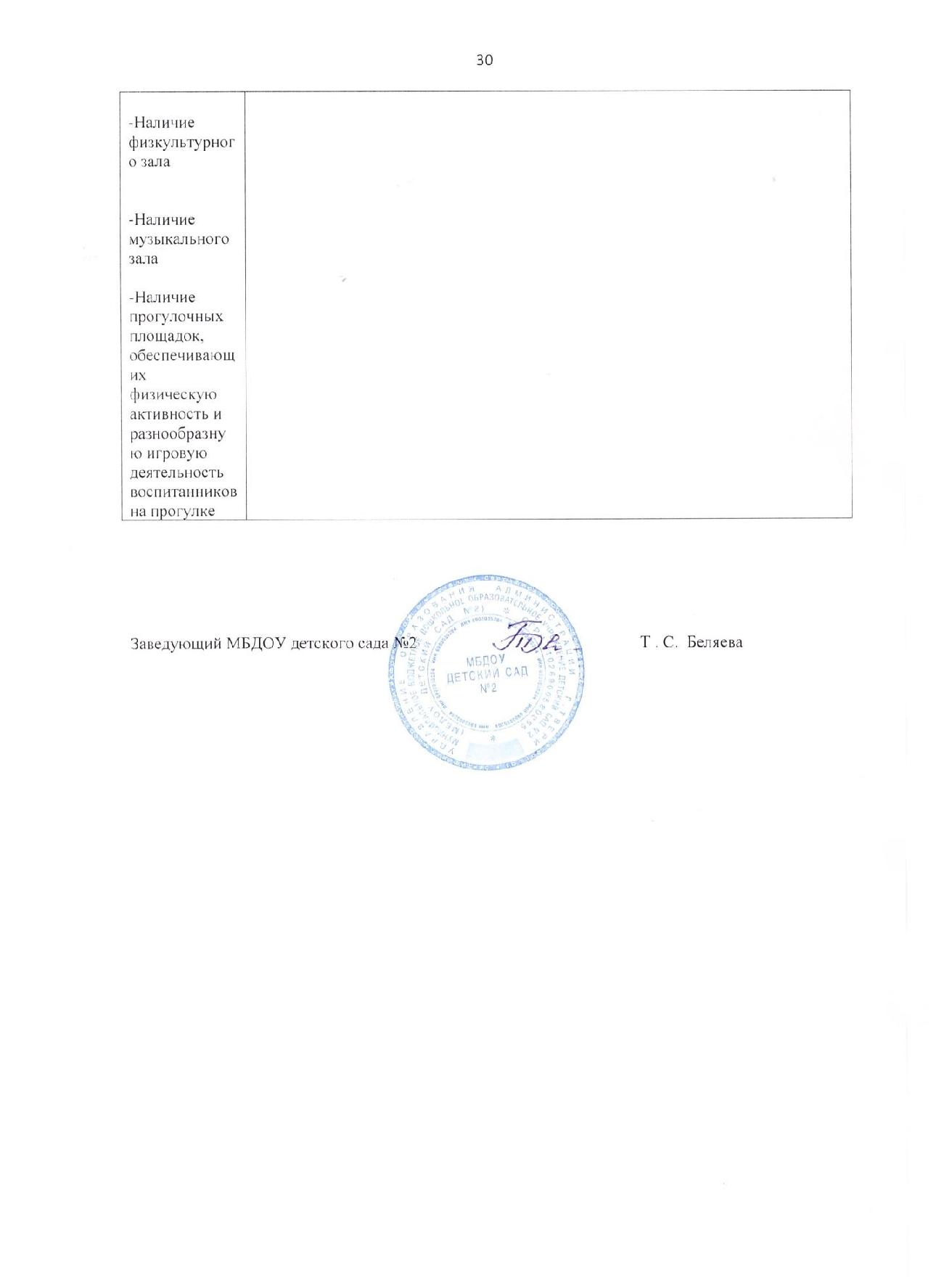 3ПРИНЯТОСоветом педагогов   Советом педагогов   Советом педагогов   Советом педагогов   Протокол №1От 26.08.2015г.заведующий МБДОУ детского сада №141заведующий МБДОУ детского сада №141заведующий МБДОУ детского сада №141______ Е.В.Ладина______ Е.В.Ладина______ Е.В.ЛадинаОтчет о самообследовании МБДОУ детского сада № 141Отчет о самообследовании МБДОУ детского сада № 141Отчет о самообследовании МБДОУ детского сада № 141за 2014-2015 учебный годза 2014-2015 учебный годза 2014-2015 учебный годКритерииРезультаты проведенногосамообследованияРезультаты проведенногосамообследованияРезультаты проведенногосамообследованиясамообследования1.  Образовательнаядеятельность1.  Образовательнаядеятельность1.  Образовательнаядеятельность1.1.ОбщаяПолное   название   учреждения:   муниципальное   бюджетное   дошкольноеПолное   название   учреждения:   муниципальное   бюджетное   дошкольноеПолное   название   учреждения:   муниципальное   бюджетное   дошкольноеПолное   название   учреждения:   муниципальное   бюджетное   дошкольноехарактеристиобразовательное учреждение детский сад № 141образовательное учреждение детский сад № 141образовательное учреждение детский сад № 141ка ДООСокращенное название: МБДОУ детский сад № 141Сокращенное название: МБДОУ детский сад № 141Сокращенное название: МБДОУ детский сад № 141Год основания учреждения – 1978Это  отдельно  стоящее  типовое  блочное  треххэтажное  здание.  БлижайшееЭто  отдельно  стоящее  типовое  блочное  треххэтажное  здание.  БлижайшееЭто  отдельно  стоящее  типовое  блочное  треххэтажное  здание.  БлижайшееЭто  отдельно  стоящее  типовое  блочное  треххэтажное  здание.  Ближайшееокружение:Тверской педагогическийколледж, жилой массив.Находится по адресу: 170043, г. Тверь, Октябрьский пр-т, д.81Находится по адресу: 170043, г. Тверь, Октябрьский пр-т, д.81Находится по адресу: 170043, г. Тверь, Октябрьский пр-т, д.81Телефон/факс: (4822)51-54-35; (4822)Телефон/факс: (4822)51-54-35; (4822)Телефон/факс: (4822)51-54-35; (4822)Адрес электронной почты: ds141@detsad.tver.ruАдрес сайта ДОУ: http://ds141.detsad.tver.ruРежим работы: с 7.00 до 19.00 часов,  понедельник-пятница; выходные иРежим работы: с 7.00 до 19.00 часов,  понедельник-пятница; выходные иРежим работы: с 7.00 до 19.00 часов,  понедельник-пятница; выходные иРежим работы: с 7.00 до 19.00 часов,  понедельник-пятница; выходные ипраздничные дни в соответствии с законодательством РФ.праздничные дни в соответствии с законодательством РФ.праздничные дни в соответствии с законодательством РФ.1.2.ПравоустаУстав утвержден приказом начальника Управления образования администрацииУстав утвержден приказом начальника Управления образования администрацииУстав утвержден приказом начальника Управления образования администрацииУстав утвержден приказом начальника Управления образования администрациинавливающиегорода. Твери 15.01.2015 г. № 29документы.Лицензия на образовательную деятельность выдана Министерством образованияЛицензия на образовательную деятельность выдана Министерством образованияЛицензия на образовательную деятельность выдана Министерством образованияЛицензия на образовательную деятельность выдана Министерством образованияТверской области 01.04.2015 г. серия 69Л01 № 0001038. Регистрационный номер:Тверской области 01.04.2015 г. серия 69Л01 № 0001038. Регистрационный номер:Тверской области 01.04.2015 г. серия 69Л01 № 0001038. Регистрационный номер:Тверской области 01.04.2015 г. серия 69Л01 № 0001038. Регистрационный номер:116Срок действия: бессрочно.Лист записи ЕГРЮЛ от 16.01.2015 г. Регистрационный номер: 2156952034655.Лист записи ЕГРЮЛ от 16.01.2015 г. Регистрационный номер: 2156952034655.Лист записи ЕГРЮЛ от 16.01.2015 г. Регистрационный номер: 2156952034655.Лист записи ЕГРЮЛ от 16.01.2015 г. Регистрационный номер: 2156952034655.Свидетельство о постановке на учет Российской организации в налоговом органеСвидетельство о постановке на учет Российской организации в налоговом органеСвидетельство о постановке на учет Российской организации в налоговом органеСвидетельство о постановке на учет Российской организации в налоговом органепо месту ее нахождения на территории РФ: серия 69 № 002265762по месту ее нахождения на территории РФ: серия 69 № 002265762от 04.02.2000от 04.02.2000г.Свидетельство о государственной регистрации права: серия 69 ААСвидетельство о государственной регистрации права: серия 69 АА№  920764 от№  920764 от09.11.2006 г., объект права: здание.Свидетельство о государственной регистрации права: серия 69-АБ № 306234  отСвидетельство о государственной регистрации права: серия 69-АБ № 306234  отСвидетельство о государственной регистрации права: серия 69-АБ № 306234  отСвидетельство о государственной регистрации права: серия 69-АБ № 306234  от17.12.2008 г., объект права: земельный участок.17.12.2008 г., объект права: земельный участок.17.12.2008 г., объект права: земельный участок.1.3.ОбщиеДОУ осуществляет свою деятельность в соответствии с Федеральным законом  отДОУ осуществляет свою деятельность в соответствии с Федеральным законом  отДОУ осуществляет свою деятельность в соответствии с Федеральным законом  отДОУ осуществляет свою деятельность в соответствии с Федеральным законом  отсведения   об29.12.2012г.,  №  273ФЗ"Об  образовании  вРоссийской  Федерации";а  так  жеРоссийской  Федерации";а  так  жеРоссийской  Федерации";а  так  жеобразовательследующими нормативно-правовыми и локальными документами:следующими нормативно-правовыми и локальными документами:следующими нормативно-правовыми и локальными документами:нойСанитарно-эпидемиологическими правилами и нормативами СанПиН 2.4.1.3049 -Санитарно-эпидемиологическими правилами и нормативами СанПиН 2.4.1.3049 -Санитарно-эпидемиологическими правилами и нормативами СанПиН 2.4.1.3049 -Санитарно-эпидемиологическими правилами и нормативами СанПиН 2.4.1.3049 -деятельности.13;"Порядком  организации  и  осуществленияобразовательной   деятельности  пообразовательной   деятельности  пообразовательной   деятельности  поосновным  общеобразовательным  программам  -  образовательнымосновным  общеобразовательным  программам  -  образовательнымосновным  общеобразовательным  программам  -  образовательнымпрограммамдошкольного образования" от 30.08.2013г. № 1014;дошкольного образования" от 30.08.2013г. № 1014;Конвенцией ООН о правах ребѐнка;Федеральным  законом  «Об  основных  гарантиях  прав  ребѐнка  РоссийскойФедеральным  законом  «Об  основных  гарантиях  прав  ребѐнка  РоссийскойФедеральным  законом  «Об  основных  гарантиях  прав  ребѐнка  РоссийскойФедеральным  законом  «Об  основных  гарантиях  прав  ребѐнка  РоссийскойФедерации».Детский сад  посещают дети с 2  до 7 лет. Контингент воспитанников детскогоДетский сад  посещают дети с 2  до 7 лет. Контингент воспитанников детскогоДетский сад  посещают дети с 2  до 7 лет. Контингент воспитанников детскогоДетский сад  посещают дети с 2  до 7 лет. Контингент воспитанников детскогосада   представлен   детьми   разных   возрастных   категорий:   дети   младшегосада   представлен   детьми   разных   возрастных   категорий:   дети   младшегосада   представлен   детьми   разных   возрастных   категорий:   дети   младшегосада   представлен   детьми   разных   возрастных   категорий:   дети   младшегодошкольного возраста (от 2 до 4 лет), дети среднего дошкольного возраста (от 4дошкольного возраста (от 2 до 4 лет), дети среднего дошкольного возраста (от 4дошкольного возраста (от 2 до 4 лет), дети среднего дошкольного возраста (от 4дошкольного возраста (от 2 до 4 лет), дети среднего дошкольного возраста (от 4до 5 лет), дети старшего дошкольного возраста (от 5 до 7 лет). В детском садудо 5 лет), дети старшего дошкольного возраста (от 5 до 7 лет). В детском садудо 5 лет), дети старшего дошкольного возраста (от 5 до 7 лет). В детском садудо 5 лет), дети старшего дошкольного возраста (от 5 до 7 лет). В детском садуфункционирует8группобщеразвивающей направленности.функционирует8группобщеразвивающей направленности.Выводы.ДОУ  функционирует  в  соответствии  с  нормативными  документами  в  сфереДОУ  функционирует  в  соответствии  с  нормативными  документами  в  сфереДОУ  функционирует  в  соответствии  с  нормативными  документами  в  сфереДОУ  функционирует  в  соответствии  с  нормативными  документами  в  сфереобразования Российской Федерации.2.  Система управления ДОО2.  Система управления ДОО2.1.НормативУправление ДОУ осуществляется в соответствии с Федеральным закономУправление ДОУ осуществляется в соответствии с Федеральным закономУправление ДОУ осуществляется в соответствии с Федеральным закономотно-правовое29.12.2012г.,  №  273ФЗ"Об  образовании  вРоссийской  Федерации";а  такРоссийской  Федерации";а  такжеобеспечениеследующими документами:управленияДоговор между ДОУ и родителями (законными представителями)Договор между ДОУ и родителями (законными представителями)ДОО.Трудовой договор между администрацией и работниками.Трудовой договор между администрацией и работниками.Коллективный договор между администрацией ТККоллективный договор между администрацией ТКЛокальные акты:Штатное расписание.Документы по делопроизводству Учреждения.Приказы заведующего ДОУ.Должностные инструкции, определяющие обязанности работников ДОУ.Должностные инструкции, определяющие обязанности работников ДОУ.Должностные инструкции, определяющие обязанности работников ДОУ.Правила внутреннего трудового распорядка ДОУ.Правила внутреннего трудового распорядка ДОУ.Инструкции по организации охраны жизни и здоровья детей в ДОУ.Инструкции по организации охраны жизни и здоровья детей в ДОУ.Положение о Совете педагогов.План работы на 2013 – 2014 уч. годРасписание образовательной деятельностиПерспективные и календарно-тематические планы работы педагогов ДОУ.Перспективные и календарно-тематические планы работы педагогов ДОУ.Перспективные и календарно-тематические планы работы педагогов ДОУ.В  течение  учебного  года  продолжалась  работа  по  созданию  и  обогащениюВ  течение  учебного  года  продолжалась  работа  по  созданию  и  обогащениюВ  течение  учебного  года  продолжалась  работа  по  созданию  и  обогащениюВ  течение  учебного  года  продолжалась  работа  по  созданию  и  обогащениюнормативно-    информационного    обеспечения    управления.    Используютсянормативно-    информационного    обеспечения    управления.    Используютсянормативно-    информационного    обеспечения    управления.    Используютсянормативно-    информационного    обеспечения    управления.    Используютсяунифицированные формы оформления документов. Управление осуществляетсяунифицированные формы оформления документов. Управление осуществляетсяунифицированные формы оформления документов. Управление осуществляетсяунифицированные формы оформления документов. Управление осуществляетсяна аналитическом уровне.2.2.ХарактериВ детском саду функционирует 8групп (  2 мл. – 3 гр., средняя – 3В детском саду функционирует 8групп (  2 мл. – 3 гр., средняя – 3В детском саду функционирует 8групп (  2 мл. – 3 гр., средняя – 3В детском саду функционирует 8групп (  2 мл. – 3 гр., средняя – 3стикагр., старшая – 1 гр., подготовительная – 1 гр.); общая численность воспитанниковгр., старшая – 1 гр., подготовительная – 1 гр.); общая численность воспитанниковгр., старшая – 1 гр., подготовительная – 1 гр.); общая численность воспитанниковгр., старшая – 1 гр., подготовительная – 1 гр.); общая численность воспитанниковсистемысоставляла  190   человек.  Реализацию  цели-переход  от  традиций   к  новомупереход  от  традиций   к  новомупереход  от  традиций   к  новомууправлениякачеству    педагогического    процесса,    соответствующегокачеству    педагогического    процесса,    соответствующеготребованиямтребованиямДОУ.Федерального    государственного  образовательного   стандарта    дошкольного    образования,Федерального    государственного  образовательного   стандарта    дошкольного    образования,Федерального    государственного  образовательного   стандарта    дошкольного    образования,Федерального    государственного  образовательного   стандарта    дошкольного    образования,направленного на образование, воспитание и развитие детей нового поколения.мынаправленного на образование, воспитание и развитие детей нового поколения.мынаправленного на образование, воспитание и развитие детей нового поколения.мынаправленного на образование, воспитание и развитие детей нового поколения.мывидим посредством решения следующих задач:видим посредством решения следующих задач:--  обновление  содержания  образования  и  педагогических  технологий  через--  обновление  содержания  образования  и  педагогических  технологий  через--  обновление  содержания  образования  и  педагогических  технологий  через--  обновление  содержания  образования  и  педагогических  технологий  черезвведение ФГОС дошкольного образования;Управление ДОУ осуществляется в соответствии с  Федеральным законом   от29.12.2012г., № 273 ФЗ «Об образовании в Российской  Федерации» на основепринципов   единоначалия   и   самоуправления.   Руководство   деятельностьюколлектива осуществляется заведующим ДОУ, который назначается на должностьи   освобождается   от   должности   Учредителем.   Заведующий   осуществляетнепосредственное  руководство  детским  садом  и  несет  ответственность  задеятельность учреждения.Формами самоуправления детским садом являются:- Совет ДОУ;- Общее собрание ДОУ;- Совет педагогов ДОУ;- Родительский комитет2.3.Результат2.3.РезультатСовет  ДОУ  содействует  созданию  оптимальных условий  и  форм  организацииивностьиобразовательного    процесса,    содействует    эффективности    финансово    –эффективностэффективностэкономической деятельности ДОУ.управленияобсуждает проект коллективного договора, рассматривает и обсуждает программуДОУ.развития ДОУ, рассматривает и обсуждает проект годового плана работы ДОУ,обсуждает вопросы состояния трудовой дисциплины в ДОУ и мероприятия поееукреплению,  рассматривает  вопросы  охраны  и  безопасности  условий  трудаработников,  охраны  труда  воспитанников  в  ДОУ,  рассматривает  и  принимаетУстав ДОУ, обсуждает дополнения, и изменения, вносимыев Устав ДОУ.Совет педагогов ДОУ осуществляет управление педагогической деятельностьюДОУ  определяет  направления  образовательной деятельности  ДОУ,  отбирает ипринимаетобразовательные программы для их реализации в ДОУ, рассматриваетпроект годового плана работы ДОУ, заслушивает отчеты заведующего о созданииусловий для реализации образовательных программ в ДОУ, обсуждает вопросысодержания,   форм   и   методов   образовательного   процесса,   планированияобразовательной деятельности, рассматривает вопросы повышения квалификациии переподготовки кадров, организует выявление, обобщение, распространение,внедрение педагогического опыта среди педагогических работников ДОУ.Родительский комитет   обеспечивает систематическую связь между родителямивоспитанников и руководством детского сада.Выводы.В  течение  учебного  года  продолжалась  работа  по  созданию  и  обогащениюнормативно-    информационного    обеспечения    управления.    Используютсяунифицированные формы оформления документов. Управление осуществляетсяна аналитическом уровне.В  ДОУ  реализуется  возможность  участия  в  управлении  детским  садом  всехучастников  образовательного  процесса.  Заведующий  детским  садом  занимаетместо координатора стратегических направлений.В ДОУ создана структура управления в соответствии с целями и содержаниемработы учреждения.3.  Содержание и качество подготовки воспитанников.3.1.АнализВ ООПДО, реализуемой в ДОУ в 2014-2015уч.г, на первый план выдвигаетсяреализацииразвивающая  функция  образования,  обеспечивающая  становление  личностиосновнойребенка  и  ориентирующая  педагога  на  его  индивидуальные  особенности,  чтообразовательсоответствует  современным  научным  концепциям  дошкольного  воспитания  онойпризнании самоценности дошкольного периода детства.программыООПДО  МБДОУ №141  обеспечивает разностороннее развитие детей в возрасте отООПДО  МБДОУ №141  обеспечивает разностороннее развитие детей в возрасте отООПДО  МБДОУ №141  обеспечивает разностороннее развитие детей в возрасте отООПДО  МБДОУ №141  обеспечивает разностороннее развитие детей в возрасте отООПДО  МБДОУ №141  обеспечивает разностороннее развитие детей в возрасте отдошкольного2 до 7 лет во всех образовательных областях, видах деятельности и культурных2 до 7 лет во всех образовательных областях, видах деятельности и культурных2 до 7 лет во всех образовательных областях, видах деятельности и культурных2 до 7 лет во всех образовательных областях, видах деятельности и культурных2 до 7 лет во всех образовательных областях, видах деятельности и культурныхобразованияпрактиках в условиях детского сада с учетом их возрастных и индивидуальныхпрактиках в условиях детского сада с учетом их возрастных и индивидуальныхпрактиках в условиях детского сада с учетом их возрастных и индивидуальныхпрактиках в условиях детского сада с учетом их возрастных и индивидуальныхпрактиках в условиях детского сада с учетом их возрастных и индивидуальных(ООПДО)особенностей   по   основным   направлениям   –   физическому,   социально-особенностей   по   основным   направлениям   –   физическому,   социально-особенностей   по   основным   направлениям   –   физическому,   социально-особенностей   по   основным   направлениям   –   физическому,   социально-особенностей   по   основным   направлениям   –   физическому,   социально-коммуникативному,познавательному, речевомуихудожественно-эстетическому.художественно-эстетическому.Программа  обеспечивает  достижения  воспитанниками  готовности  к  школе,Программа  обеспечивает  достижения  воспитанниками  готовности  к  школе,Программа  обеспечивает  достижения  воспитанниками  готовности  к  школе,Программа  обеспечивает  достижения  воспитанниками  готовности  к  школе,Программа  обеспечивает  достижения  воспитанниками  готовности  к  школе,предусматривая  решение  образовательных  задач  в  совместной  деятельностипредусматривая  решение  образовательных  задач  в  совместной  деятельностипредусматривая  решение  образовательных  задач  в  совместной  деятельностипредусматривая  решение  образовательных  задач  в  совместной  деятельностипредусматривая  решение  образовательных  задач  в  совместной  деятельностивзрослого  и  детей,  самостоятельной  деятельности  детей  не  только  в  рамкахвзрослого  и  детей,  самостоятельной  деятельности  детей  не  только  в  рамкахвзрослого  и  детей,  самостоятельной  деятельности  детей  не  только  в  рамкахвзрослого  и  детей,  самостоятельной  деятельности  детей  не  только  в  рамкахвзрослого  и  детей,  самостоятельной  деятельности  детей  не  только  в  рамкахнепосредственно-образовательной деятельности, но и при проведении режимныхнепосредственно-образовательной деятельности, но и при проведении режимныхнепосредственно-образовательной деятельности, но и при проведении режимныхнепосредственно-образовательной деятельности, но и при проведении режимныхнепосредственно-образовательной деятельности, но и при проведении режимныхмоментов в соответствии со спецификой дошкольного образования.моментов в соответствии со спецификой дошкольного образования.моментов в соответствии со спецификой дошкольного образования.моментов в соответствии со спецификой дошкольного образования.моментов в соответствии со спецификой дошкольного образования.Для решения поставленных задач, педагогический процесс в ДОУ осуществлялсяДля решения поставленных задач, педагогический процесс в ДОУ осуществлялсяДля решения поставленных задач, педагогический процесс в ДОУ осуществлялсяДля решения поставленных задач, педагогический процесс в ДОУ осуществлялсяДля решения поставленных задач, педагогический процесс в ДОУ осуществлялсяпо ООПД, разработанной на основе примерной образовательнойпо ООПД, разработанной на основе примерной образовательнойпо ООПД, разработанной на основе примерной образовательнойпо ООПД, разработанной на основе примерной образовательнойпрограммы«Из детства в отрочество» под редакцией  Т.Н Дороновой.программы«Из детства в отрочество» под редакцией  Т.Н Дороновой.программы«Из детства в отрочество» под редакцией  Т.Н Дороновой.программы«Из детства в отрочество» под редакцией  Т.Н Дороновой.Для реализации вариативной части образовательной программы использовалисьДля реализации вариативной части образовательной программы использовалисьДля реализации вариативной части образовательной программы использовалисьДля реализации вариативной части образовательной программы использовалисьДля реализации вариативной части образовательной программы использовалисьпарциальные программы,«Я, ты, мы»О.Л.  Князева, Р.Б.Стеркина(программа социально-эмоционального развития детей 3-6 лет, допущена Министерством образования РФ,  «Основы безопасности детей дошкольного возраста»Р.Б.Стеркина, «Синтез» программа музыкального восприятия у детей н основе синтеза искусств под руководством К.В.Тарасовой, рекомендована Министерством образованиияпарциальные программы,«Я, ты, мы»О.Л.  Князева, Р.Б.Стеркина(программа социально-эмоционального развития детей 3-6 лет, допущена Министерством образования РФ,  «Основы безопасности детей дошкольного возраста»Р.Б.Стеркина, «Синтез» программа музыкального восприятия у детей н основе синтеза искусств под руководством К.В.Тарасовой, рекомендована Министерством образованиияСодержание  программ,  реализуемых  в  ДОУ,  обеспечил  достаточно  высокийСодержание  программ,  реализуемых  в  ДОУ,  обеспечил  достаточно  высокийСодержание  программ,  реализуемых  в  ДОУ,  обеспечил  достаточно  высокийСодержание  программ,  реализуемых  в  ДОУ,  обеспечил  достаточно  высокийСодержание  программ,  реализуемых  в  ДОУ,  обеспечил  достаточно  высокийуровень базового дошкольного образования.уровень базового дошкольного образования.уровень базового дошкольного образования.Ведущими целями реализации ООПДО являются:Ведущими целями реализации ООПДО являются:Ведущими целями реализации ООПДО являются:Ведущими целями реализации ООПДО являются:обеспечить единый процесс социализации – индивидуализации личности черезобеспечить единый процесс социализации – индивидуализации личности черезобеспечить единый процесс социализации – индивидуализации личности черезобеспечить единый процесс социализации – индивидуализации личности черезобеспечить единый процесс социализации – индивидуализации личности черезосознание ребенком своих потребностей, возможностей и способностей;осознание ребенком своих потребностей, возможностей и способностей;осознание ребенком своих потребностей, возможностей и способностей;осознание ребенком своих потребностей, возможностей и способностей;осознание ребенком своих потребностей, возможностей и способностей;создание благоприятных условий для полноценного проживания ребенкомсоздание благоприятных условий для полноценного проживания ребенкомсоздание благоприятных условий для полноценного проживания ребенкомсоздание благоприятных условий для полноценного проживания ребенкомсоздание благоприятных условий для полноценного проживания ребенкомдошкольного детства;дошкольного детства;формирование основ базовой культуры личности;формирование основ базовой культуры личности;формирование основ базовой культуры личности;формирование основ базовой культуры личности;всестороннее развитие физических и психических качеств в соответствии свсестороннее развитие физических и психических качеств в соответствии свсестороннее развитие физических и психических качеств в соответствии свсестороннее развитие физических и психических качеств в соответствии свсестороннее развитие физических и психических качеств в соответствии свозрастными и индивидуальными особенностями;возрастными и индивидуальными особенностями;возрастными и индивидуальными особенностями;возрастными и индивидуальными особенностями;подготовка к жизни в современном обществе, к обучению в школе;подготовка к жизни в современном обществе, к обучению в школе;подготовка к жизни в современном обществе, к обучению в школе;подготовка к жизни в современном обществе, к обучению в школе;обеспечение безопасности жизнедеятельности дошкольника.обеспечение безопасности жизнедеятельности дошкольника.обеспечение безопасности жизнедеятельности дошкольника.обеспечение безопасности жизнедеятельности дошкольника.Цели были реализованы путем решения задач деятельности ДОУ по реализацииЦели были реализованы путем решения задач деятельности ДОУ по реализацииЦели были реализованы путем решения задач деятельности ДОУ по реализацииЦели были реализованы путем решения задач деятельности ДОУ по реализацииЦели были реализованы путем решения задач деятельности ДОУ по реализацииосновной образовательной программы:основной образовательной программы:развитие у детей на основе разного образовательного содержания эмоциональнойразвитие у детей на основе разного образовательного содержания эмоциональнойразвитие у детей на основе разного образовательного содержания эмоциональнойразвитие у детей на основе разного образовательного содержания эмоциональнойразвитие у детей на основе разного образовательного содержания эмоциональнойотзывчивости, способности к сопереживанию, готовности к проявлениюотзывчивости, способности к сопереживанию, готовности к проявлениюотзывчивости, способности к сопереживанию, готовности к проявлениюотзывчивости, способности к сопереживанию, готовности к проявлениюотзывчивости, способности к сопереживанию, готовности к проявлениюгуманного отношения в детской деятельности, поведении, поступках;гуманного отношения в детской деятельности, поведении, поступках;гуманного отношения в детской деятельности, поведении, поступках;гуманного отношения в детской деятельности, поведении, поступках;гуманного отношения в детской деятельности, поведении, поступках;способствовать развитию познавательной активности, любознательности,способствовать развитию познавательной активности, любознательности,способствовать развитию познавательной активности, любознательности,способствовать развитию познавательной активности, любознательности,способствовать развитию познавательной активности, любознательности,стремления к самостоятельному познанию и размышлению, развитиюстремления к самостоятельному познанию и размышлению, развитиюстремления к самостоятельному познанию и размышлению, развитиюстремления к самостоятельному познанию и размышлению, развитиюстремления к самостоятельному познанию и размышлению, развитиюумственных способностей и речи;умственных способностей и речи;пробудить творческую активность детей, стимулировать воображение, желаниепробудить творческую активность детей, стимулировать воображение, желаниепробудить творческую активность детей, стимулировать воображение, желаниепробудить творческую активность детей, стимулировать воображение, желаниепробудить творческую активность детей, стимулировать воображение, желаниевключиться в творческую деятельность;включиться в творческую деятельность;укрепление физического и психического здоровья ребенка, формирование основукрепление физического и психического здоровья ребенка, формирование основукрепление физического и психического здоровья ребенка, формирование основукрепление физического и психического здоровья ребенка, формирование основукрепление физического и психического здоровья ребенка, формирование основдвигательной и гигиенической культурыдвигательной и гигиенической культурыв процессе разнообразных видов деятельности:в процессе разнообразных видов деятельности:в процессе разнообразных видов деятельности:игровой,коммуникативной,трудовой,трудовой,познавательно-исследовательской,продуктивной, музыкально-художественной, чтения.исследовательской,продуктивной, музыкально-художественной, чтения.исследовательской,продуктивной, музыкально-художественной, чтения.исследовательской,продуктивной, музыкально-художественной, чтения.исследовательской,продуктивной, музыкально-художественной, чтения.Все виды деятельности входят в основные направления развития детей:Все виды деятельности входят в основные направления развития детей:Все виды деятельности входят в основные направления развития детей:Все виды деятельности входят в основные направления развития детей:Все виды деятельности входят в основные направления развития детей:Физическое;ПознавательноеРечевое;ПознавательноеРечевое;Художественно-эстетическое;Художественно-эстетическое;Социально-коммуникативное.Социально-коммуникативное.3.2.СостояниеВ  результате  годового  анализа  по  состояниюВ  результате  годового  анализа  по  состояниюВ  результате  годового  анализа  по  состояниюучебно-воспитательной   работыучебно-воспитательной   работывоспитательнвыявлено следующее:выявлено следующее:ой работы.- перспективные и комплексно-тематические планы групп имеются и составлены- перспективные и комплексно-тематические планы групп имеются и составлены- перспективные и комплексно-тематические планы групп имеются и составлены- перспективные и комплексно-тематические планы групп имеются и составлены- перспективные и комплексно-тематические планы групп имеются и составленыв соответствии с требованиями к их написанию; НОД планируется в соответствиив соответствии с требованиями к их написанию; НОД планируется в соответствиив соответствии с требованиями к их написанию; НОД планируется в соответствиив соответствии с требованиями к их написанию; НОД планируется в соответствиив соответствии с требованиями к их написанию; НОД планируется в соответствиис  требованиями:  4  вида  задач:  обучающие,  воспитательные,  развивающие,с  требованиями:  4  вида  задач:  обучающие,  воспитательные,  развивающие,с  требованиями:  4  вида  задач:  обучающие,  воспитательные,  развивающие,с  требованиями:  4  вида  задач:  обучающие,  воспитательные,  развивающие,с  требованиями:  4  вида  задач:  обучающие,  воспитательные,  развивающие,с  требованиями:  4  вида  задач:  обучающие,  воспитательные,  развивающие,с  требованиями:  4  вида  задач:  обучающие,  воспитательные,  развивающие,с  требованиями:  4  вида  задач:  обучающие,  воспитательные,  развивающие,с  требованиями:  4  вида  задач:  обучающие,  воспитательные,  развивающие,с  требованиями:  4  вида  задач:  обучающие,  воспитательные,  развивающие,с  требованиями:  4  вида  задач:  обучающие,  воспитательные,  развивающие,с  требованиями:  4  вида  задач:  обучающие,  воспитательные,  развивающие,с  требованиями:  4  вида  задач:  обучающие,  воспитательные,  развивающие,с  требованиями:  4  вида  задач:  обучающие,  воспитательные,  развивающие,с  требованиями:  4  вида  задач:  обучающие,  воспитательные,  развивающие,с  требованиями:  4  вида  задач:  обучающие,  воспитательные,  развивающие,с  требованиями:  4  вида  задач:  обучающие,  воспитательные,  развивающие,с  требованиями:  4  вида  задач:  обучающие,  воспитательные,  развивающие,с  требованиями:  4  вида  задач:  обучающие,  воспитательные,  развивающие,с  требованиями:  4  вида  задач:  обучающие,  воспитательные,  развивающие,с  требованиями:  4  вида  задач:  обучающие,  воспитательные,  развивающие,с  требованиями:  4  вида  задач:  обучающие,  воспитательные,  развивающие,с  требованиями:  4  вида  задач:  обучающие,  воспитательные,  развивающие,с  требованиями:  4  вида  задач:  обучающие,  воспитательные,  развивающие,с  требованиями:  4  вида  задач:  обучающие,  воспитательные,  развивающие,с  требованиями:  4  вида  задач:  обучающие,  воспитательные,  развивающие,с  требованиями:  4  вида  задач:  обучающие,  воспитательные,  развивающие,с  требованиями:  4  вида  задач:  обучающие,  воспитательные,  развивающие,с  требованиями:  4  вида  задач:  обучающие,  воспитательные,  развивающие,речевые; программное содержание соответствует возрасту детей; планировались:речевые; программное содержание соответствует возрасту детей; планировались:речевые; программное содержание соответствует возрасту детей; планировались:речевые; программное содержание соответствует возрасту детей; планировались:речевые; программное содержание соответствует возрасту детей; планировались:речевые; программное содержание соответствует возрасту детей; планировались:речевые; программное содержание соответствует возрасту детей; планировались:речевые; программное содержание соответствует возрасту детей; планировались:речевые; программное содержание соответствует возрасту детей; планировались:речевые; программное содержание соответствует возрасту детей; планировались:речевые; программное содержание соответствует возрасту детей; планировались:речевые; программное содержание соответствует возрасту детей; планировались:речевые; программное содержание соответствует возрасту детей; планировались:речевые; программное содержание соответствует возрасту детей; планировались:речевые; программное содержание соответствует возрасту детей; планировались:речевые; программное содержание соответствует возрасту детей; планировались:речевые; программное содержание соответствует возрасту детей; планировались:речевые; программное содержание соответствует возрасту детей; планировались:речевые; программное содержание соответствует возрасту детей; планировались:речевые; программное содержание соответствует возрасту детей; планировались:речевые; программное содержание соответствует возрасту детей; планировались:речевые; программное содержание соответствует возрасту детей; планировались:речевые; программное содержание соответствует возрасту детей; планировались:речевые; программное содержание соответствует возрасту детей; планировались:речевые; программное содержание соответствует возрасту детей; планировались:речевые; программное содержание соответствует возрасту детей; планировались:речевые; программное содержание соответствует возрасту детей; планировались:речевые; программное содержание соответствует возрасту детей; планировались:речевые; программное содержание соответствует возрасту детей; планировались:индивидуальная работа, труд в природе, наблюдения, опытно -экспериментальнаяиндивидуальная работа, труд в природе, наблюдения, опытно -экспериментальнаяиндивидуальная работа, труд в природе, наблюдения, опытно -экспериментальнаяиндивидуальная работа, труд в природе, наблюдения, опытно -экспериментальнаяиндивидуальная работа, труд в природе, наблюдения, опытно -экспериментальнаяиндивидуальная работа, труд в природе, наблюдения, опытно -экспериментальнаяиндивидуальная работа, труд в природе, наблюдения, опытно -экспериментальнаяиндивидуальная работа, труд в природе, наблюдения, опытно -экспериментальнаяиндивидуальная работа, труд в природе, наблюдения, опытно -экспериментальнаяиндивидуальная работа, труд в природе, наблюдения, опытно -экспериментальнаяиндивидуальная работа, труд в природе, наблюдения, опытно -экспериментальнаяиндивидуальная работа, труд в природе, наблюдения, опытно -экспериментальнаяиндивидуальная работа, труд в природе, наблюдения, опытно -экспериментальнаяиндивидуальная работа, труд в природе, наблюдения, опытно -экспериментальнаяиндивидуальная работа, труд в природе, наблюдения, опытно -экспериментальнаяиндивидуальная работа, труд в природе, наблюдения, опытно -экспериментальнаяиндивидуальная работа, труд в природе, наблюдения, опытно -экспериментальнаяиндивидуальная работа, труд в природе, наблюдения, опытно -экспериментальнаяиндивидуальная работа, труд в природе, наблюдения, опытно -экспериментальнаяиндивидуальная работа, труд в природе, наблюдения, опытно -экспериментальнаяиндивидуальная работа, труд в природе, наблюдения, опытно -экспериментальнаяиндивидуальная работа, труд в природе, наблюдения, опытно -экспериментальнаяиндивидуальная работа, труд в природе, наблюдения, опытно -экспериментальнаяиндивидуальная работа, труд в природе, наблюдения, опытно -экспериментальнаяиндивидуальная работа, труд в природе, наблюдения, опытно -экспериментальнаяиндивидуальная работа, труд в природе, наблюдения, опытно -экспериментальнаяиндивидуальная работа, труд в природе, наблюдения, опытно -экспериментальнаяиндивидуальная работа, труд в природе, наблюдения, опытно -экспериментальнаяиндивидуальная работа, труд в природе, наблюдения, опытно -экспериментальнаядеятельность, проблемные ситуации, беседы, чтение литературных произведений,деятельность, проблемные ситуации, беседы, чтение литературных произведений,деятельность, проблемные ситуации, беседы, чтение литературных произведений,деятельность, проблемные ситуации, беседы, чтение литературных произведений,деятельность, проблемные ситуации, беседы, чтение литературных произведений,деятельность, проблемные ситуации, беседы, чтение литературных произведений,деятельность, проблемные ситуации, беседы, чтение литературных произведений,деятельность, проблемные ситуации, беседы, чтение литературных произведений,деятельность, проблемные ситуации, беседы, чтение литературных произведений,деятельность, проблемные ситуации, беседы, чтение литературных произведений,деятельность, проблемные ситуации, беседы, чтение литературных произведений,деятельность, проблемные ситуации, беседы, чтение литературных произведений,деятельность, проблемные ситуации, беседы, чтение литературных произведений,деятельность, проблемные ситуации, беседы, чтение литературных произведений,деятельность, проблемные ситуации, беседы, чтение литературных произведений,деятельность, проблемные ситуации, беседы, чтение литературных произведений,деятельность, проблемные ситуации, беседы, чтение литературных произведений,деятельность, проблемные ситуации, беседы, чтение литературных произведений,деятельность, проблемные ситуации, беседы, чтение литературных произведений,деятельность, проблемные ситуации, беседы, чтение литературных произведений,деятельность, проблемные ситуации, беседы, чтение литературных произведений,деятельность, проблемные ситуации, беседы, чтение литературных произведений,деятельность, проблемные ситуации, беседы, чтение литературных произведений,деятельность, проблемные ситуации, беседы, чтение литературных произведений,деятельность, проблемные ситуации, беседы, чтение литературных произведений,деятельность, проблемные ситуации, беседы, чтение литературных произведений,деятельность, проблемные ситуации, беседы, чтение литературных произведений,деятельность, проблемные ситуации, беседы, чтение литературных произведений,деятельность, проблемные ситуации, беседы, чтение литературных произведений,ситуативные разговоры,ситуативные разговоры,ситуативные разговоры,ситуативные разговоры,подвижные,подвижные,подвижные,подвижные,подвижные,подвижные,спортивные  игры и другие виды детскойспортивные  игры и другие виды детскойспортивные  игры и другие виды детскойспортивные  игры и другие виды детскойспортивные  игры и другие виды детскойспортивные  игры и другие виды детскойспортивные  игры и другие виды детскойспортивные  игры и другие виды детскойспортивные  игры и другие виды детскойспортивные  игры и другие виды детскойспортивные  игры и другие виды детскойспортивные  игры и другие виды детскойспортивные  игры и другие виды детскойспортивные  игры и другие виды детскойспортивные  игры и другие виды детскойспортивные  игры и другие виды детскойспортивные  игры и другие виды детскойспортивные  игры и другие виды детскойспортивные  игры и другие виды детскойдеятельности;в группах создана предметно – пространственная развивающая среда;составленыв группах создана предметно – пространственная развивающая среда;составленыв группах создана предметно – пространственная развивающая среда;составленыв группах создана предметно – пространственная развивающая среда;составленыв группах создана предметно – пространственная развивающая среда;составленыв группах создана предметно – пространственная развивающая среда;составленыв группах создана предметно – пространственная развивающая среда;составленыв группах создана предметно – пространственная развивающая среда;составленыв группах создана предметно – пространственная развивающая среда;составленыв группах создана предметно – пространственная развивающая среда;составленыв группах создана предметно – пространственная развивающая среда;составленыв группах создана предметно – пространственная развивающая среда;составленыв группах создана предметно – пространственная развивающая среда;составленыв группах создана предметно – пространственная развивающая среда;составленыв группах создана предметно – пространственная развивающая среда;составленыв группах создана предметно – пространственная развивающая среда;составленыв группах создана предметно – пространственная развивающая среда;составленыв группах создана предметно – пространственная развивающая среда;составленыв группах создана предметно – пространственная развивающая среда;составленыв группах создана предметно – пространственная развивающая среда;составленыв группах создана предметно – пространственная развивающая среда;составленыв группах создана предметно – пространственная развивающая среда;составленыв группах создана предметно – пространственная развивающая среда;составленыв группах создана предметно – пространственная развивающая среда;составленыв группах создана предметно – пространственная развивающая среда;составленыв группах создана предметно – пространственная развивающая среда;составленыв группах создана предметно – пространственная развивающая среда;составленыв группах создана предметно – пространственная развивающая среда;составленыв группах создана предметно – пространственная развивающая среда;составленыпаспорта  групп.  Проведена  инвентаризация  среды  развития  ДОУ  в  рамкахпаспорта  групп.  Проведена  инвентаризация  среды  развития  ДОУ  в  рамкахпаспорта  групп.  Проведена  инвентаризация  среды  развития  ДОУ  в  рамкахпаспорта  групп.  Проведена  инвентаризация  среды  развития  ДОУ  в  рамкахпаспорта  групп.  Проведена  инвентаризация  среды  развития  ДОУ  в  рамкахпаспорта  групп.  Проведена  инвентаризация  среды  развития  ДОУ  в  рамкахпаспорта  групп.  Проведена  инвентаризация  среды  развития  ДОУ  в  рамкахпаспорта  групп.  Проведена  инвентаризация  среды  развития  ДОУ  в  рамкахпаспорта  групп.  Проведена  инвентаризация  среды  развития  ДОУ  в  рамкахпаспорта  групп.  Проведена  инвентаризация  среды  развития  ДОУ  в  рамкахпаспорта  групп.  Проведена  инвентаризация  среды  развития  ДОУ  в  рамкахпаспорта  групп.  Проведена  инвентаризация  среды  развития  ДОУ  в  рамкахпаспорта  групп.  Проведена  инвентаризация  среды  развития  ДОУ  в  рамкахпаспорта  групп.  Проведена  инвентаризация  среды  развития  ДОУ  в  рамкахпаспорта  групп.  Проведена  инвентаризация  среды  развития  ДОУ  в  рамкахпаспорта  групп.  Проведена  инвентаризация  среды  развития  ДОУ  в  рамкахпаспорта  групп.  Проведена  инвентаризация  среды  развития  ДОУ  в  рамкахпаспорта  групп.  Проведена  инвентаризация  среды  развития  ДОУ  в  рамкахпаспорта  групп.  Проведена  инвентаризация  среды  развития  ДОУ  в  рамкахпаспорта  групп.  Проведена  инвентаризация  среды  развития  ДОУ  в  рамкахпаспорта  групп.  Проведена  инвентаризация  среды  развития  ДОУ  в  рамкахпаспорта  групп.  Проведена  инвентаризация  среды  развития  ДОУ  в  рамкахпаспорта  групп.  Проведена  инвентаризация  среды  развития  ДОУ  в  рамкахпаспорта  групп.  Проведена  инвентаризация  среды  развития  ДОУ  в  рамкахпаспорта  групп.  Проведена  инвентаризация  среды  развития  ДОУ  в  рамкахпаспорта  групп.  Проведена  инвентаризация  среды  развития  ДОУ  в  рамкахпаспорта  групп.  Проведена  инвентаризация  среды  развития  ДОУ  в  рамкахпаспорта  групп.  Проведена  инвентаризация  среды  развития  ДОУ  в  рамкахпаспорта  групп.  Проведена  инвентаризация  среды  развития  ДОУ  в  рамкахподготовки к введению ФГОС. Инвентаризация показала, что по направлениямподготовки к введению ФГОС. Инвентаризация показала, что по направлениямподготовки к введению ФГОС. Инвентаризация показала, что по направлениямподготовки к введению ФГОС. Инвентаризация показала, что по направлениямподготовки к введению ФГОС. Инвентаризация показала, что по направлениямподготовки к введению ФГОС. Инвентаризация показала, что по направлениямподготовки к введению ФГОС. Инвентаризация показала, что по направлениямподготовки к введению ФГОС. Инвентаризация показала, что по направлениямподготовки к введению ФГОС. Инвентаризация показала, что по направлениямподготовки к введению ФГОС. Инвентаризация показала, что по направлениямподготовки к введению ФГОС. Инвентаризация показала, что по направлениямподготовки к введению ФГОС. Инвентаризация показала, что по направлениямподготовки к введению ФГОС. Инвентаризация показала, что по направлениямподготовки к введению ФГОС. Инвентаризация показала, что по направлениямподготовки к введению ФГОС. Инвентаризация показала, что по направлениямподготовки к введению ФГОС. Инвентаризация показала, что по направлениямподготовки к введению ФГОС. Инвентаризация показала, что по направлениямподготовки к введению ФГОС. Инвентаризация показала, что по направлениямподготовки к введению ФГОС. Инвентаризация показала, что по направлениямподготовки к введению ФГОС. Инвентаризация показала, что по направлениямподготовки к введению ФГОС. Инвентаризация показала, что по направлениямподготовки к введению ФГОС. Инвентаризация показала, что по направлениямподготовки к введению ФГОС. Инвентаризация показала, что по направлениямподготовки к введению ФГОС. Инвентаризация показала, что по направлениямподготовки к введению ФГОС. Инвентаризация показала, что по направлениямподготовки к введению ФГОС. Инвентаризация показала, что по направлениямподготовки к введению ФГОС. Инвентаризация показала, что по направлениямподготовки к введению ФГОС. Инвентаризация показала, что по направлениямподготовки к введению ФГОС. Инвентаризация показала, что по направлениямразвития ребенка: социально-коммуникативному, художественно-эстетическому,развития ребенка: социально-коммуникативному, художественно-эстетическому,развития ребенка: социально-коммуникативному, художественно-эстетическому,развития ребенка: социально-коммуникативному, художественно-эстетическому,развития ребенка: социально-коммуникативному, художественно-эстетическому,развития ребенка: социально-коммуникативному, художественно-эстетическому,развития ребенка: социально-коммуникативному, художественно-эстетическому,развития ребенка: социально-коммуникативному, художественно-эстетическому,развития ребенка: социально-коммуникативному, художественно-эстетическому,развития ребенка: социально-коммуникативному, художественно-эстетическому,развития ребенка: социально-коммуникативному, художественно-эстетическому,развития ребенка: социально-коммуникативному, художественно-эстетическому,развития ребенка: социально-коммуникативному, художественно-эстетическому,развития ребенка: социально-коммуникативному, художественно-эстетическому,развития ребенка: социально-коммуникативному, художественно-эстетическому,развития ребенка: социально-коммуникативному, художественно-эстетическому,развития ребенка: социально-коммуникативному, художественно-эстетическому,развития ребенка: социально-коммуникативному, художественно-эстетическому,развития ребенка: социально-коммуникативному, художественно-эстетическому,развития ребенка: социально-коммуникативному, художественно-эстетическому,развития ребенка: социально-коммуникативному, художественно-эстетическому,развития ребенка: социально-коммуникативному, художественно-эстетическому,развития ребенка: социально-коммуникативному, художественно-эстетическому,развития ребенка: социально-коммуникативному, художественно-эстетическому,развития ребенка: социально-коммуникативному, художественно-эстетическому,развития ребенка: социально-коммуникативному, художественно-эстетическому,развития ребенка: социально-коммуникативному, художественно-эстетическому,развития ребенка: социально-коммуникативному, художественно-эстетическому,развития ребенка: социально-коммуникативному, художественно-эстетическому,уровень наполнения соответствует среднему и достаточному уровню.уровень наполнения соответствует среднему и достаточному уровню.уровень наполнения соответствует среднему и достаточному уровню.уровень наполнения соответствует среднему и достаточному уровню.уровень наполнения соответствует среднему и достаточному уровню.уровень наполнения соответствует среднему и достаточному уровню.уровень наполнения соответствует среднему и достаточному уровню.уровень наполнения соответствует среднему и достаточному уровню.уровень наполнения соответствует среднему и достаточному уровню.уровень наполнения соответствует среднему и достаточному уровню.уровень наполнения соответствует среднему и достаточному уровню.уровень наполнения соответствует среднему и достаточному уровню.уровень наполнения соответствует среднему и достаточному уровню.уровень наполнения соответствует среднему и достаточному уровню.уровень наполнения соответствует среднему и достаточному уровню.уровень наполнения соответствует среднему и достаточному уровню.уровень наполнения соответствует среднему и достаточному уровню.уровень наполнения соответствует среднему и достаточному уровню.уровень наполнения соответствует среднему и достаточному уровню.уровень наполнения соответствует среднему и достаточному уровню.уровень наполнения соответствует среднему и достаточному уровню.уровень наполнения соответствует среднему и достаточному уровню.уровень наполнения соответствует среднему и достаточному уровню.уровень наполнения соответствует среднему и достаточному уровню.уровень наполнения соответствует среднему и достаточному уровню.В ДОУ проводится систематическая работа по выявлению положительного опытаВ ДОУ проводится систематическая работа по выявлению положительного опытаВ ДОУ проводится систематическая работа по выявлению положительного опытаВ ДОУ проводится систематическая работа по выявлению положительного опытаВ ДОУ проводится систематическая работа по выявлению положительного опытаВ ДОУ проводится систематическая работа по выявлению положительного опытаВ ДОУ проводится систематическая работа по выявлению положительного опытаВ ДОУ проводится систематическая работа по выявлению положительного опытаВ ДОУ проводится систематическая работа по выявлению положительного опытаВ ДОУ проводится систематическая работа по выявлению положительного опытаВ ДОУ проводится систематическая работа по выявлению положительного опытаВ ДОУ проводится систематическая работа по выявлению положительного опытаВ ДОУ проводится систематическая работа по выявлению положительного опытаВ ДОУ проводится систематическая работа по выявлению положительного опытаВ ДОУ проводится систематическая работа по выявлению положительного опытаВ ДОУ проводится систематическая работа по выявлению положительного опытаВ ДОУ проводится систематическая работа по выявлению положительного опытаВ ДОУ проводится систематическая работа по выявлению положительного опытаВ ДОУ проводится систематическая работа по выявлению положительного опытаВ ДОУ проводится систематическая работа по выявлению положительного опытаВ ДОУ проводится систематическая работа по выявлению положительного опытаВ ДОУ проводится систематическая работа по выявлению положительного опытаВ ДОУ проводится систематическая работа по выявлению положительного опытаВ ДОУ проводится систематическая работа по выявлению положительного опытаВ ДОУ проводится систематическая работа по выявлению положительного опытаВ ДОУ проводится систематическая работа по выявлению положительного опытаВ ДОУ проводится систематическая работа по выявлению положительного опытаВ ДОУ проводится систематическая работа по выявлению положительного опытаВ ДОУ проводится систематическая работа по выявлению положительного опытаработы педагоговс детьми по разным направлениям деятельности. Изучается ис детьми по разным направлениям деятельности. Изучается ис детьми по разным направлениям деятельности. Изучается ис детьми по разным направлениям деятельности. Изучается ис детьми по разным направлениям деятельности. Изучается ис детьми по разным направлениям деятельности. Изучается ис детьми по разным направлениям деятельности. Изучается ис детьми по разным направлениям деятельности. Изучается ис детьми по разным направлениям деятельности. Изучается ис детьми по разным направлениям деятельности. Изучается ис детьми по разным направлениям деятельности. Изучается ис детьми по разным направлениям деятельности. Изучается ис детьми по разным направлениям деятельности. Изучается ис детьми по разным направлениям деятельности. Изучается ис детьми по разным направлениям деятельности. Изучается ис детьми по разным направлениям деятельности. Изучается ис детьми по разным направлениям деятельности. Изучается ис детьми по разным направлениям деятельности. Изучается ис детьми по разным направлениям деятельности. Изучается ис детьми по разным направлениям деятельности. Изучается ис детьми по разным направлениям деятельности. Изучается ис детьми по разным направлениям деятельности. Изучается ис детьми по разным направлениям деятельности. Изучается ис детьми по разным направлениям деятельности. Изучается ис детьми по разным направлениям деятельности. Изучается ис детьми по разным направлениям деятельности. Изучается ис детьми по разным направлениям деятельности. Изучается ис детьми по разным направлениям деятельности. Изучается ивнедряется  опыт  коллег  дошкольных  учреждений  города,  представленный  навнедряется  опыт  коллег  дошкольных  учреждений  города,  представленный  навнедряется  опыт  коллег  дошкольных  учреждений  города,  представленный  навнедряется  опыт  коллег  дошкольных  учреждений  города,  представленный  навнедряется  опыт  коллег  дошкольных  учреждений  города,  представленный  навнедряется  опыт  коллег  дошкольных  учреждений  города,  представленный  навнедряется  опыт  коллег  дошкольных  учреждений  города,  представленный  навнедряется  опыт  коллег  дошкольных  учреждений  города,  представленный  навнедряется  опыт  коллег  дошкольных  учреждений  города,  представленный  навнедряется  опыт  коллег  дошкольных  учреждений  города,  представленный  навнедряется  опыт  коллег  дошкольных  учреждений  города,  представленный  навнедряется  опыт  коллег  дошкольных  учреждений  города,  представленный  навнедряется  опыт  коллег  дошкольных  учреждений  города,  представленный  навнедряется  опыт  коллег  дошкольных  учреждений  города,  представленный  навнедряется  опыт  коллег  дошкольных  учреждений  города,  представленный  навнедряется  опыт  коллег  дошкольных  учреждений  города,  представленный  навнедряется  опыт  коллег  дошкольных  учреждений  города,  представленный  навнедряется  опыт  коллег  дошкольных  учреждений  города,  представленный  навнедряется  опыт  коллег  дошкольных  учреждений  города,  представленный  навнедряется  опыт  коллег  дошкольных  учреждений  города,  представленный  навнедряется  опыт  коллег  дошкольных  учреждений  города,  представленный  навнедряется  опыт  коллег  дошкольных  учреждений  города,  представленный  навнедряется  опыт  коллег  дошкольных  учреждений  города,  представленный  навнедряется  опыт  коллег  дошкольных  учреждений  города,  представленный  навнедряется  опыт  коллег  дошкольных  учреждений  города,  представленный  навнедряется  опыт  коллег  дошкольных  учреждений  города,  представленный  навнедряется  опыт  коллег  дошкольных  учреждений  города,  представленный  навнедряется  опыт  коллег  дошкольных  учреждений  города,  представленный  навнедряется  опыт  коллег  дошкольных  учреждений  города,  представленный  нагородских педагогических конференциях,постоянно действующих семинарах, семинарах-практикумах, педагоги ДОУгородских педагогических конференциях,постоянно действующих семинарах, семинарах-практикумах, педагоги ДОУгородских педагогических конференциях,постоянно действующих семинарах, семинарах-практикумах, педагоги ДОУгородских педагогических конференциях,постоянно действующих семинарах, семинарах-практикумах, педагоги ДОУгородских педагогических конференциях,постоянно действующих семинарах, семинарах-практикумах, педагоги ДОУгородских педагогических конференциях,постоянно действующих семинарах, семинарах-практикумах, педагоги ДОУгородских педагогических конференциях,постоянно действующих семинарах, семинарах-практикумах, педагоги ДОУгородских педагогических конференциях,постоянно действующих семинарах, семинарах-практикумах, педагоги ДОУгородских педагогических конференциях,постоянно действующих семинарах, семинарах-практикумах, педагоги ДОУгородских педагогических конференциях,постоянно действующих семинарах, семинарах-практикумах, педагоги ДОУгородских педагогических конференциях,постоянно действующих семинарах, семинарах-практикумах, педагоги ДОУгородских педагогических конференциях,постоянно действующих семинарах, семинарах-практикумах, педагоги ДОУгородских педагогических конференциях,постоянно действующих семинарах, семинарах-практикумах, педагоги ДОУгородских педагогических конференциях,постоянно действующих семинарах, семинарах-практикумах, педагоги ДОУгородских педагогических конференциях,постоянно действующих семинарах, семинарах-практикумах, педагоги ДОУгородских педагогических конференциях,постоянно действующих семинарах, семинарах-практикумах, педагоги ДОУгородских педагогических конференциях,постоянно действующих семинарах, семинарах-практикумах, педагоги ДОУгородских педагогических конференциях,постоянно действующих семинарах, семинарах-практикумах, педагоги ДОУгородских педагогических конференциях,постоянно действующих семинарах, семинарах-практикумах, педагоги ДОУгородских педагогических конференциях,постоянно действующих семинарах, семинарах-практикумах, педагоги ДОУгородских педагогических конференциях,постоянно действующих семинарах, семинарах-практикумах, педагоги ДОУгородских педагогических конференциях,постоянно действующих семинарах, семинарах-практикумах, педагоги ДОУгородских педагогических конференциях,постоянно действующих семинарах, семинарах-практикумах, педагоги ДОУгородских педагогических конференциях,постоянно действующих семинарах, семинарах-практикумах, педагоги ДОУгородских педагогических конференциях,постоянно действующих семинарах, семинарах-практикумах, педагоги ДОУгородских педагогических конференциях,постоянно действующих семинарах, семинарах-практикумах, педагоги ДОУгородских педагогических конференциях,постоянно действующих семинарах, семинарах-практикумах, педагоги ДОУгородских педагогических конференциях,постоянно действующих семинарах, семинарах-практикумах, педагоги ДОУгородских педагогических конференциях,постоянно действующих семинарах, семинарах-практикумах, педагоги ДОУпринимают  активное  участие  в  мероприятиях,  связанных  с  инновационной,принимают  активное  участие  в  мероприятиях,  связанных  с  инновационной,принимают  активное  участие  в  мероприятиях,  связанных  с  инновационной,принимают  активное  участие  в  мероприятиях,  связанных  с  инновационной,принимают  активное  участие  в  мероприятиях,  связанных  с  инновационной,принимают  активное  участие  в  мероприятиях,  связанных  с  инновационной,принимают  активное  участие  в  мероприятиях,  связанных  с  инновационной,принимают  активное  участие  в  мероприятиях,  связанных  с  инновационной,принимают  активное  участие  в  мероприятиях,  связанных  с  инновационной,принимают  активное  участие  в  мероприятиях,  связанных  с  инновационной,принимают  активное  участие  в  мероприятиях,  связанных  с  инновационной,принимают  активное  участие  в  мероприятиях,  связанных  с  инновационной,принимают  активное  участие  в  мероприятиях,  связанных  с  инновационной,принимают  активное  участие  в  мероприятиях,  связанных  с  инновационной,принимают  активное  участие  в  мероприятиях,  связанных  с  инновационной,принимают  активное  участие  в  мероприятиях,  связанных  с  инновационной,принимают  активное  участие  в  мероприятиях,  связанных  с  инновационной,принимают  активное  участие  в  мероприятиях,  связанных  с  инновационной,принимают  активное  участие  в  мероприятиях,  связанных  с  инновационной,принимают  активное  участие  в  мероприятиях,  связанных  с  инновационной,принимают  активное  участие  в  мероприятиях,  связанных  с  инновационной,принимают  активное  участие  в  мероприятиях,  связанных  с  инновационной,принимают  активное  участие  в  мероприятиях,  связанных  с  инновационной,принимают  активное  участие  в  мероприятиях,  связанных  с  инновационной,принимают  активное  участие  в  мероприятиях,  связанных  с  инновационной,принимают  активное  участие  в  мероприятиях,  связанных  с  инновационной,принимают  активное  участие  в  мероприятиях,  связанных  с  инновационной,принимают  активное  участие  в  мероприятиях,  связанных  с  инновационной,принимают  активное  участие  в  мероприятиях,  связанных  с  инновационной,научно-практической   педагогической   деятельностью   на   муниципальном,научно-практической   педагогической   деятельностью   на   муниципальном,научно-практической   педагогической   деятельностью   на   муниципальном,научно-практической   педагогической   деятельностью   на   муниципальном,научно-практической   педагогической   деятельностью   на   муниципальном,научно-практической   педагогической   деятельностью   на   муниципальном,научно-практической   педагогической   деятельностью   на   муниципальном,научно-практической   педагогической   деятельностью   на   муниципальном,научно-практической   педагогической   деятельностью   на   муниципальном,научно-практической   педагогической   деятельностью   на   муниципальном,научно-практической   педагогической   деятельностью   на   муниципальном,научно-практической   педагогической   деятельностью   на   муниципальном,научно-практической   педагогической   деятельностью   на   муниципальном,научно-практической   педагогической   деятельностью   на   муниципальном,научно-практической   педагогической   деятельностью   на   муниципальном,научно-практической   педагогической   деятельностью   на   муниципальном,научно-практической   педагогической   деятельностью   на   муниципальном,научно-практической   педагогической   деятельностью   на   муниципальном,научно-практической   педагогической   деятельностью   на   муниципальном,научно-практической   педагогической   деятельностью   на   муниципальном,научно-практической   педагогической   деятельностью   на   муниципальном,научно-практической   педагогической   деятельностью   на   муниципальном,научно-практической   педагогической   деятельностью   на   муниципальном,научно-практической   педагогической   деятельностью   на   муниципальном,научно-практической   педагогической   деятельностью   на   муниципальном,научно-практической   педагогической   деятельностью   на   муниципальном,научно-практической   педагогической   деятельностью   на   муниципальном,научно-практической   педагогической   деятельностью   на   муниципальном,научно-практической   педагогической   деятельностью   на   муниципальном,региональном и федеральном уровнях, для повышения профессионального уровнярегиональном и федеральном уровнях, для повышения профессионального уровнярегиональном и федеральном уровнях, для повышения профессионального уровнярегиональном и федеральном уровнях, для повышения профессионального уровнярегиональном и федеральном уровнях, для повышения профессионального уровнярегиональном и федеральном уровнях, для повышения профессионального уровнярегиональном и федеральном уровнях, для повышения профессионального уровнярегиональном и федеральном уровнях, для повышения профессионального уровнярегиональном и федеральном уровнях, для повышения профессионального уровнярегиональном и федеральном уровнях, для повышения профессионального уровнярегиональном и федеральном уровнях, для повышения профессионального уровнярегиональном и федеральном уровнях, для повышения профессионального уровнярегиональном и федеральном уровнях, для повышения профессионального уровнярегиональном и федеральном уровнях, для повышения профессионального уровнярегиональном и федеральном уровнях, для повышения профессионального уровнярегиональном и федеральном уровнях, для повышения профессионального уровнярегиональном и федеральном уровнях, для повышения профессионального уровнярегиональном и федеральном уровнях, для повышения профессионального уровнярегиональном и федеральном уровнях, для повышения профессионального уровнярегиональном и федеральном уровнях, для повышения профессионального уровнярегиональном и федеральном уровнях, для повышения профессионального уровнярегиональном и федеральном уровнях, для повышения профессионального уровнярегиональном и федеральном уровнях, для повышения профессионального уровнярегиональном и федеральном уровнях, для повышения профессионального уровнярегиональном и федеральном уровнях, для повышения профессионального уровнярегиональном и федеральном уровнях, для повышения профессионального уровнярегиональном и федеральном уровнях, для повышения профессионального уровнярегиональном и федеральном уровнях, для повышения профессионального уровнярегиональном и федеральном уровнях, для повышения профессионального уровняпедагогов, в ДОУ проводились: консультации, педагогические часы, семинары,педагогов, в ДОУ проводились: консультации, педагогические часы, семинары,педагогов, в ДОУ проводились: консультации, педагогические часы, семинары,педагогов, в ДОУ проводились: консультации, педагогические часы, семинары,педагогов, в ДОУ проводились: консультации, педагогические часы, семинары,педагогов, в ДОУ проводились: консультации, педагогические часы, семинары,педагогов, в ДОУ проводились: консультации, педагогические часы, семинары,педагогов, в ДОУ проводились: консультации, педагогические часы, семинары,педагогов, в ДОУ проводились: консультации, педагогические часы, семинары,педагогов, в ДОУ проводились: консультации, педагогические часы, семинары,педагогов, в ДОУ проводились: консультации, педагогические часы, семинары,педагогов, в ДОУ проводились: консультации, педагогические часы, семинары,педагогов, в ДОУ проводились: консультации, педагогические часы, семинары,педагогов, в ДОУ проводились: консультации, педагогические часы, семинары,педагогов, в ДОУ проводились: консультации, педагогические часы, семинары,педагогов, в ДОУ проводились: консультации, педагогические часы, семинары,педагогов, в ДОУ проводились: консультации, педагогические часы, семинары,педагогов, в ДОУ проводились: консультации, педагогические часы, семинары,педагогов, в ДОУ проводились: консультации, педагогические часы, семинары,педагогов, в ДОУ проводились: консультации, педагогические часы, семинары,педагогов, в ДОУ проводились: консультации, педагогические часы, семинары,педагогов, в ДОУ проводились: консультации, педагогические часы, семинары,педагогов, в ДОУ проводились: консультации, педагогические часы, семинары,педагогов, в ДОУ проводились: консультации, педагогические часы, семинары,педагогов, в ДОУ проводились: консультации, педагогические часы, семинары,педагогов, в ДОУ проводились: консультации, педагогические часы, семинары,педагогов, в ДОУ проводились: консультации, педагогические часы, семинары,педагогов, в ДОУ проводились: консультации, педагогические часы, семинары,педагогов, в ДОУ проводились: консультации, педагогические часы, семинары,открытые просмотры, мастер-классы, консультации.Работает Творческая группа,открытые просмотры, мастер-классы, консультации.Работает Творческая группа,открытые просмотры, мастер-классы, консультации.Работает Творческая группа,открытые просмотры, мастер-классы, консультации.Работает Творческая группа,открытые просмотры, мастер-классы, консультации.Работает Творческая группа,открытые просмотры, мастер-классы, консультации.Работает Творческая группа,открытые просмотры, мастер-классы, консультации.Работает Творческая группа,открытые просмотры, мастер-классы, консультации.Работает Творческая группа,открытые просмотры, мастер-классы, консультации.Работает Творческая группа,открытые просмотры, мастер-классы, консультации.Работает Творческая группа,открытые просмотры, мастер-классы, консультации.Работает Творческая группа,открытые просмотры, мастер-классы, консультации.Работает Творческая группа,открытые просмотры, мастер-классы, консультации.Работает Творческая группа,открытые просмотры, мастер-классы, консультации.Работает Творческая группа,открытые просмотры, мастер-классы, консультации.Работает Творческая группа,открытые просмотры, мастер-классы, консультации.Работает Творческая группа,открытые просмотры, мастер-классы, консультации.Работает Творческая группа,открытые просмотры, мастер-классы, консультации.Работает Творческая группа,открытые просмотры, мастер-классы, консультации.Работает Творческая группа,открытые просмотры, мастер-классы, консультации.Работает Творческая группа,открытые просмотры, мастер-классы, консультации.Работает Творческая группа,открытые просмотры, мастер-классы, консультации.Работает Творческая группа,открытые просмотры, мастер-классы, консультации.Работает Творческая группа,открытые просмотры, мастер-классы, консультации.Работает Творческая группа,открытые просмотры, мастер-классы, консультации.Работает Творческая группа,открытые просмотры, мастер-классы, консультации.Работает Творческая группа,открытые просмотры, мастер-классы, консультации.Работает Творческая группа,открытые просмотры, мастер-классы, консультации.Работает Творческая группа,открытые просмотры, мастер-классы, консультации.Работает Творческая группа,осуществляется наставничество.осуществляется наставничество.осуществляется наставничество.осуществляется наставничество.осуществляется наставничество.осуществляется наставничество.осуществляется наставничество.осуществляется наставничество.осуществляется наставничество.осуществляется наставничество.3.3.СостояниеНаряду,  с  базовым  дошкольным  образованием  специалисты  осуществлялиНаряду,  с  базовым  дошкольным  образованием  специалисты  осуществлялиНаряду,  с  базовым  дошкольным  образованием  специалисты  осуществлялиНаряду,  с  базовым  дошкольным  образованием  специалисты  осуществлялиНаряду,  с  базовым  дошкольным  образованием  специалисты  осуществлялиНаряду,  с  базовым  дошкольным  образованием  специалисты  осуществлялиНаряду,  с  базовым  дошкольным  образованием  специалисты  осуществлялиНаряду,  с  базовым  дошкольным  образованием  специалисты  осуществлялиНаряду,  с  базовым  дошкольным  образованием  специалисты  осуществлялиНаряду,  с  базовым  дошкольным  образованием  специалисты  осуществлялиНаряду,  с  базовым  дошкольным  образованием  специалисты  осуществлялиНаряду,  с  базовым  дошкольным  образованием  специалисты  осуществлялиНаряду,  с  базовым  дошкольным  образованием  специалисты  осуществлялиНаряду,  с  базовым  дошкольным  образованием  специалисты  осуществлялиНаряду,  с  базовым  дошкольным  образованием  специалисты  осуществлялиНаряду,  с  базовым  дошкольным  образованием  специалисты  осуществлялиНаряду,  с  базовым  дошкольным  образованием  специалисты  осуществлялиНаряду,  с  базовым  дошкольным  образованием  специалисты  осуществлялиНаряду,  с  базовым  дошкольным  образованием  специалисты  осуществлялиНаряду,  с  базовым  дошкольным  образованием  специалисты  осуществлялиНаряду,  с  базовым  дошкольным  образованием  специалисты  осуществлялиНаряду,  с  базовым  дошкольным  образованием  специалисты  осуществлялиНаряду,  с  базовым  дошкольным  образованием  специалисты  осуществлялиНаряду,  с  базовым  дошкольным  образованием  специалисты  осуществлялиНаряду,  с  базовым  дошкольным  образованием  специалисты  осуществлялиНаряду,  с  базовым  дошкольным  образованием  специалисты  осуществлялиНаряду,  с  базовым  дошкольным  образованием  специалисты  осуществлялиНаряду,  с  базовым  дошкольным  образованием  специалисты  осуществлялиНаряду,  с  базовым  дошкольным  образованием  специалисты  осуществлялидополнительндополнительное образование по интересам детей с учетом возможностей ДОУ идополнительное образование по интересам детей с учетом возможностей ДОУ идополнительное образование по интересам детей с учетом возможностей ДОУ идополнительное образование по интересам детей с учетом возможностей ДОУ идополнительное образование по интересам детей с учетом возможностей ДОУ идополнительное образование по интересам детей с учетом возможностей ДОУ идополнительное образование по интересам детей с учетом возможностей ДОУ идополнительное образование по интересам детей с учетом возможностей ДОУ идополнительное образование по интересам детей с учетом возможностей ДОУ идополнительное образование по интересам детей с учетом возможностей ДОУ идополнительное образование по интересам детей с учетом возможностей ДОУ идополнительное образование по интересам детей с учетом возможностей ДОУ идополнительное образование по интересам детей с учетом возможностей ДОУ идополнительное образование по интересам детей с учетом возможностей ДОУ идополнительное образование по интересам детей с учетом возможностей ДОУ идополнительное образование по интересам детей с учетом возможностей ДОУ идополнительное образование по интересам детей с учетом возможностей ДОУ идополнительное образование по интересам детей с учетом возможностей ДОУ идополнительное образование по интересам детей с учетом возможностей ДОУ идополнительное образование по интересам детей с учетом возможностей ДОУ идополнительное образование по интересам детей с учетом возможностей ДОУ идополнительное образование по интересам детей с учетом возможностей ДОУ идополнительное образование по интересам детей с учетом возможностей ДОУ идополнительное образование по интересам детей с учетом возможностей ДОУ идополнительное образование по интересам детей с учетом возможностей ДОУ идополнительное образование по интересам детей с учетом возможностей ДОУ идополнительное образование по интересам детей с учетом возможностей ДОУ идополнительное образование по интересам детей с учетом возможностей ДОУ идополнительное образование по интересам детей с учетом возможностей ДОУ иогожеланий родителей.желаний родителей.желаний родителей.желаний родителей.образования.«Ловкие пальчики»«Ловкие пальчики»«Неизведанное рядом»«Неизведанное рядом»«Музыка,речь,движение»«Музыка,речь,движение»«Оригами»«Оригами»Разработаны,  приняты  на  Совете  педагогов  и  утверждены  руководителемРазработаны,  приняты  на  Совете  педагогов  и  утверждены  руководителемРазработаны,  приняты  на  Совете  педагогов  и  утверждены  руководителемРазработаны,  приняты  на  Совете  педагогов  и  утверждены  руководителемРазработаны,  приняты  на  Совете  педагогов  и  утверждены  руководителемРазработаны,  приняты  на  Совете  педагогов  и  утверждены  руководителемРазработаны,  приняты  на  Совете  педагогов  и  утверждены  руководителемРазработаны,  приняты  на  Совете  педагогов  и  утверждены  руководителемРазработаны,  приняты  на  Совете  педагогов  и  утверждены  руководителемРазработаны,  приняты  на  Совете  педагогов  и  утверждены  руководителемРазработаны,  приняты  на  Совете  педагогов  и  утверждены  руководителемРазработаны,  приняты  на  Совете  педагогов  и  утверждены  руководителемРазработаны,  приняты  на  Совете  педагогов  и  утверждены  руководителемРазработаны,  приняты  на  Совете  педагогов  и  утверждены  руководителемРазработаны,  приняты  на  Совете  педагогов  и  утверждены  руководителемРазработаны,  приняты  на  Совете  педагогов  и  утверждены  руководителемРазработаны,  приняты  на  Совете  педагогов  и  утверждены  руководителемРазработаны,  приняты  на  Совете  педагогов  и  утверждены  руководителемРазработаны,  приняты  на  Совете  педагогов  и  утверждены  руководителемРазработаны,  приняты  на  Совете  педагогов  и  утверждены  руководителемРазработаны,  приняты  на  Совете  педагогов  и  утверждены  руководителемРазработаны,  приняты  на  Совете  педагогов  и  утверждены  руководителемРазработаны,  приняты  на  Совете  педагогов  и  утверждены  руководителемРазработаны,  приняты  на  Совете  педагогов  и  утверждены  руководителемРазработаны,  приняты  на  Совете  педагогов  и  утверждены  руководителемРазработаны,  приняты  на  Совете  педагогов  и  утверждены  руководителемРазработаны,  приняты  на  Совете  педагогов  и  утверждены  руководителемРазработаны,  приняты  на  Совете  педагогов  и  утверждены  руководителемРазработаны,  приняты  на  Совете  педагогов  и  утверждены  руководителем3.4.КачествоВ целях обеспечения комплексного подхода к оценке итоговых и промежуточныхВ целях обеспечения комплексного подхода к оценке итоговых и промежуточныхВ целях обеспечения комплексного подхода к оценке итоговых и промежуточныхВ целях обеспечения комплексного подхода к оценке итоговых и промежуточныхВ целях обеспечения комплексного подхода к оценке итоговых и промежуточныхВ целях обеспечения комплексного подхода к оценке итоговых и промежуточныхВ целях обеспечения комплексного подхода к оценке итоговых и промежуточныхВ целях обеспечения комплексного подхода к оценке итоговых и промежуточныхВ целях обеспечения комплексного подхода к оценке итоговых и промежуточныхВ целях обеспечения комплексного подхода к оценке итоговых и промежуточныхВ целях обеспечения комплексного подхода к оценке итоговых и промежуточныхВ целях обеспечения комплексного подхода к оценке итоговых и промежуточныхВ целях обеспечения комплексного подхода к оценке итоговых и промежуточныхВ целях обеспечения комплексного подхода к оценке итоговых и промежуточныхВ целях обеспечения комплексного подхода к оценке итоговых и промежуточныхВ целях обеспечения комплексного подхода к оценке итоговых и промежуточныхВ целях обеспечения комплексного подхода к оценке итоговых и промежуточныхВ целях обеспечения комплексного подхода к оценке итоговых и промежуточныхВ целях обеспечения комплексного подхода к оценке итоговых и промежуточныхВ целях обеспечения комплексного подхода к оценке итоговых и промежуточныхВ целях обеспечения комплексного подхода к оценке итоговых и промежуточныхВ целях обеспечения комплексного подхода к оценке итоговых и промежуточныхВ целях обеспечения комплексного подхода к оценке итоговых и промежуточныхВ целях обеспечения комплексного подхода к оценке итоговых и промежуточныхВ целях обеспечения комплексного подхода к оценке итоговых и промежуточныхВ целях обеспечения комплексного подхода к оценке итоговых и промежуточныхВ целях обеспечения комплексного подхода к оценке итоговых и промежуточныхВ целях обеспечения комплексного подхода к оценке итоговых и промежуточныхВ целях обеспечения комплексного подхода к оценке итоговых и промежуточныхподготовкирезультатов освоения основной общеобразовательнойрезультатов освоения основной общеобразовательнойрезультатов освоения основной общеобразовательнойрезультатов освоения основной общеобразовательнойрезультатов освоения основной общеобразовательнойрезультатов освоения основной общеобразовательнойрезультатов освоения основной общеобразовательнойрезультатов освоения основной общеобразовательнойрезультатов освоения основной общеобразовательнойрезультатов освоения основной общеобразовательнойрезультатов освоения основной общеобразовательнойрезультатов освоения основной общеобразовательнойрезультатов освоения основной общеобразовательнойрезультатов освоения основной общеобразовательнойрезультатов освоения основной общеобразовательнойрезультатов освоения основной общеобразовательнойпрограммы был проведенпрограммы был проведенпрограммы был проведенпрограммы был проведенпрограммы был проведенпрограммы был проведенпрограммы был проведенпрограммы был проведенпрограммы был проведенпрограммы был проведенпрограммы был проведенпрограммы был проведенпрограммы был проведенвоспитанникомониторинг   освоениямониторинг   освоениямониторинг   освоениямониторинг   освоенияосновнойосновнойосновнойосновнойосновнойосновнойобщеобразовательнойобщеобразовательнойобщеобразовательнойобщеобразовательнойобщеобразовательнойобщеобразовательнойобщеобразовательнойобщеобразовательнойобщеобразовательнойпрограммыпрограммыпрограммыпрограммыпрограммыпрограммыпопопопов.образовательным областям.образовательным областям.образовательным областям.образовательным областям.образовательным областям.образовательным областям.образовательным областям.образовательным областям.образовательным областям.образовательным областям.Физическое развитие:Дети гармонично физически развиваются.В двигательнойФизическое развитие:Дети гармонично физически развиваются.В двигательнойФизическое развитие:Дети гармонично физически развиваются.В двигательнойФизическое развитие:Дети гармонично физически развиваются.В двигательнойФизическое развитие:Дети гармонично физически развиваются.В двигательнойФизическое развитие:Дети гармонично физически развиваются.В двигательнойФизическое развитие:Дети гармонично физически развиваются.В двигательнойФизическое развитие:Дети гармонично физически развиваются.В двигательнойФизическое развитие:Дети гармонично физически развиваются.В двигательнойФизическое развитие:Дети гармонично физически развиваются.В двигательнойФизическое развитие:Дети гармонично физически развиваются.В двигательнойФизическое развитие:Дети гармонично физически развиваются.В двигательнойФизическое развитие:Дети гармонично физически развиваются.В двигательнойФизическое развитие:Дети гармонично физически развиваются.В двигательнойФизическое развитие:Дети гармонично физически развиваются.В двигательнойФизическое развитие:Дети гармонично физически развиваются.В двигательнойФизическое развитие:Дети гармонично физически развиваются.В двигательнойФизическое развитие:Дети гармонично физически развиваются.В двигательнойФизическое развитие:Дети гармонично физически развиваются.В двигательнойФизическое развитие:Дети гармонично физически развиваются.В двигательнойФизическое развитие:Дети гармонично физически развиваются.В двигательнойФизическое развитие:Дети гармонично физически развиваются.В двигательнойФизическое развитие:Дети гармонично физически развиваются.В двигательнойФизическое развитие:Дети гармонично физически развиваются.В двигательнойФизическое развитие:Дети гармонично физически развиваются.В двигательнойФизическое развитие:Дети гармонично физически развиваются.В двигательнойФизическое развитие:Дети гармонично физически развиваются.В двигательнойФизическое развитие:Дети гармонично физически развиваются.В двигательнойФизическое развитие:Дети гармонично физически развиваются.В двигательнойдеятельности проявляютдеятельности проявляютдеятельности проявляютдеятельности проявляютхорошую выносливость, быстроту, силу, координацию,хорошую выносливость, быстроту, силу, координацию,хорошую выносливость, быстроту, силу, координацию,хорошую выносливость, быстроту, силу, координацию,хорошую выносливость, быстроту, силу, координацию,хорошую выносливость, быстроту, силу, координацию,хорошую выносливость, быстроту, силу, координацию,хорошую выносливость, быстроту, силу, координацию,хорошую выносливость, быстроту, силу, координацию,хорошую выносливость, быстроту, силу, координацию,хорошую выносливость, быстроту, силу, координацию,хорошую выносливость, быстроту, силу, координацию,хорошую выносливость, быстроту, силу, координацию,хорошую выносливость, быстроту, силу, координацию,хорошую выносливость, быстроту, силу, координацию,хорошую выносливость, быстроту, силу, координацию,хорошую выносливость, быстроту, силу, координацию,хорошую выносливость, быстроту, силу, координацию,хорошую выносливость, быстроту, силу, координацию,хорошую выносливость, быстроту, силу, координацию,хорошую выносливость, быстроту, силу, координацию,хорошую выносливость, быстроту, силу, координацию,хорошую выносливость, быстроту, силу, координацию,хорошую выносливость, быстроту, силу, координацию,хорошую выносливость, быстроту, силу, координацию,гибкость, проявляют интерес к новым и знакомым физическим упражнениям.гибкость, проявляют интерес к новым и знакомым физическим упражнениям.гибкость, проявляют интерес к новым и знакомым физическим упражнениям.гибкость, проявляют интерес к новым и знакомым физическим упражнениям.гибкость, проявляют интерес к новым и знакомым физическим упражнениям.гибкость, проявляют интерес к новым и знакомым физическим упражнениям.гибкость, проявляют интерес к новым и знакомым физическим упражнениям.гибкость, проявляют интерес к новым и знакомым физическим упражнениям.гибкость, проявляют интерес к новым и знакомым физическим упражнениям.гибкость, проявляют интерес к новым и знакомым физическим упражнениям.гибкость, проявляют интерес к новым и знакомым физическим упражнениям.гибкость, проявляют интерес к новым и знакомым физическим упражнениям.гибкость, проявляют интерес к новым и знакомым физическим упражнениям.гибкость, проявляют интерес к новым и знакомым физическим упражнениям.гибкость, проявляют интерес к новым и знакомым физическим упражнениям.гибкость, проявляют интерес к новым и знакомым физическим упражнениям.гибкость, проявляют интерес к новым и знакомым физическим упражнениям.гибкость, проявляют интерес к новым и знакомым физическим упражнениям.гибкость, проявляют интерес к новым и знакомым физическим упражнениям.гибкость, проявляют интерес к новым и знакомым физическим упражнениям.гибкость, проявляют интерес к новым и знакомым физическим упражнениям.гибкость, проявляют интерес к новым и знакомым физическим упражнениям.гибкость, проявляют интерес к новым и знакомым физическим упражнениям.гибкость, проявляют интерес к новым и знакомым физическим упражнениям.гибкость, проявляют интерес к новым и знакомым физическим упражнениям.Здоровье:   уровень   сформированности   КГН   в   соответствии   с   возрастом,Здоровье:   уровень   сформированности   КГН   в   соответствии   с   возрастом,Здоровье:   уровень   сформированности   КГН   в   соответствии   с   возрастом,Здоровье:   уровень   сформированности   КГН   в   соответствии   с   возрастом,Здоровье:   уровень   сформированности   КГН   в   соответствии   с   возрастом,Здоровье:   уровень   сформированности   КГН   в   соответствии   с   возрастом,Здоровье:   уровень   сформированности   КГН   в   соответствии   с   возрастом,Здоровье:   уровень   сформированности   КГН   в   соответствии   с   возрастом,Здоровье:   уровень   сформированности   КГН   в   соответствии   с   возрастом,Здоровье:   уровень   сформированности   КГН   в   соответствии   с   возрастом,Здоровье:   уровень   сформированности   КГН   в   соответствии   с   возрастом,Здоровье:   уровень   сформированности   КГН   в   соответствии   с   возрастом,Здоровье:   уровень   сформированности   КГН   в   соответствии   с   возрастом,Здоровье:   уровень   сформированности   КГН   в   соответствии   с   возрастом,Здоровье:   уровень   сформированности   КГН   в   соответствии   с   возрастом,Здоровье:   уровень   сформированности   КГН   в   соответствии   с   возрастом,Здоровье:   уровень   сформированности   КГН   в   соответствии   с   возрастом,Здоровье:   уровень   сформированности   КГН   в   соответствии   с   возрастом,Здоровье:   уровень   сформированности   КГН   в   соответствии   с   возрастом,Здоровье:   уровень   сформированности   КГН   в   соответствии   с   возрастом,Здоровье:   уровень   сформированности   КГН   в   соответствии   с   возрастом,Здоровье:   уровень   сформированности   КГН   в   соответствии   с   возрастом,Здоровье:   уровень   сформированности   КГН   в   соответствии   с   возрастом,Здоровье:   уровень   сформированности   КГН   в   соответствии   с   возрастом,Здоровье:   уровень   сформированности   КГН   в   соответствии   с   возрастом,Здоровье:   уровень   сформированности   КГН   в   соответствии   с   возрастом,Здоровье:   уровень   сформированности   КГН   в   соответствии   с   возрастом,Здоровье:   уровень   сформированности   КГН   в   соответствии   с   возрастом,Здоровье:   уровень   сформированности   КГН   в   соответствии   с   возрастом,детисоблюдают правила здорового образа жизни.детисоблюдают правила здорового образа жизни.детисоблюдают правила здорового образа жизни.детисоблюдают правила здорового образа жизни.детисоблюдают правила здорового образа жизни.детисоблюдают правила здорового образа жизни.детисоблюдают правила здорового образа жизни.детисоблюдают правила здорового образа жизни.детисоблюдают правила здорового образа жизни.детисоблюдают правила здорового образа жизни.детисоблюдают правила здорового образа жизни.детисоблюдают правила здорового образа жизни.детисоблюдают правила здорового образа жизни.детисоблюдают правила здорового образа жизни.детисоблюдают правила здорового образа жизни.детисоблюдают правила здорового образа жизни.Социально-коммуникативное  развитие:Дети  заинтересованы  совместнойСоциально-коммуникативное  развитие:Дети  заинтересованы  совместнойСоциально-коммуникативное  развитие:Дети  заинтересованы  совместнойСоциально-коммуникативное  развитие:Дети  заинтересованы  совместнойСоциально-коммуникативное  развитие:Дети  заинтересованы  совместнойСоциально-коммуникативное  развитие:Дети  заинтересованы  совместнойСоциально-коммуникативное  развитие:Дети  заинтересованы  совместнойСоциально-коммуникативное  развитие:Дети  заинтересованы  совместнойСоциально-коммуникативное  развитие:Дети  заинтересованы  совместнойСоциально-коммуникативное  развитие:Дети  заинтересованы  совместнойСоциально-коммуникативное  развитие:Дети  заинтересованы  совместнойСоциально-коммуникативное  развитие:Дети  заинтересованы  совместнойСоциально-коммуникативное  развитие:Дети  заинтересованы  совместнойСоциально-коммуникативное  развитие:Дети  заинтересованы  совместнойСоциально-коммуникативное  развитие:Дети  заинтересованы  совместнойСоциально-коммуникативное  развитие:Дети  заинтересованы  совместнойСоциально-коммуникативное  развитие:Дети  заинтересованы  совместнойСоциально-коммуникативное  развитие:Дети  заинтересованы  совместнойСоциально-коммуникативное  развитие:Дети  заинтересованы  совместнойСоциально-коммуникативное  развитие:Дети  заинтересованы  совместнойСоциально-коммуникативное  развитие:Дети  заинтересованы  совместнойСоциально-коммуникативное  развитие:Дети  заинтересованы  совместнойСоциально-коммуникативное  развитие:Дети  заинтересованы  совместнойСоциально-коммуникативное  развитие:Дети  заинтересованы  совместнойСоциально-коммуникативное  развитие:Дети  заинтересованы  совместнойСоциально-коммуникативное  развитие:Дети  заинтересованы  совместнойСоциально-коммуникативное  развитие:Дети  заинтересованы  совместнойСоциально-коммуникативное  развитие:Дети  заинтересованы  совместнойСоциально-коммуникативное  развитие:Дети  заинтересованы  совместнойигрой,  эмоциональный  фон  общения  положительный.  Дошкольники  согласноигрой,  эмоциональный  фон  общения  положительный.  Дошкольники  согласноигрой,  эмоциональный  фон  общения  положительный.  Дошкольники  согласноигрой,  эмоциональный  фон  общения  положительный.  Дошкольники  согласноигрой,  эмоциональный  фон  общения  положительный.  Дошкольники  согласноигрой,  эмоциональный  фон  общения  положительный.  Дошкольники  согласноигрой,  эмоциональный  фон  общения  положительный.  Дошкольники  согласноигрой,  эмоциональный  фон  общения  положительный.  Дошкольники  согласноигрой,  эмоциональный  фон  общения  положительный.  Дошкольники  согласноигрой,  эмоциональный  фон  общения  положительный.  Дошкольники  согласноигрой,  эмоциональный  фон  общения  положительный.  Дошкольники  согласноигрой,  эмоциональный  фон  общения  положительный.  Дошкольники  согласноигрой,  эмоциональный  фон  общения  положительный.  Дошкольники  согласноигрой,  эмоциональный  фон  общения  положительный.  Дошкольники  согласноигрой,  эмоциональный  фон  общения  положительный.  Дошкольники  согласноигрой,  эмоциональный  фон  общения  положительный.  Дошкольники  согласноигрой,  эмоциональный  фон  общения  положительный.  Дошкольники  согласноигрой,  эмоциональный  фон  общения  положительный.  Дошкольники  согласноигрой,  эмоциональный  фон  общения  положительный.  Дошкольники  согласноигрой,  эмоциональный  фон  общения  положительный.  Дошкольники  согласноигрой,  эмоциональный  фон  общения  положительный.  Дошкольники  согласноигрой,  эмоциональный  фон  общения  положительный.  Дошкольники  согласноигрой,  эмоциональный  фон  общения  положительный.  Дошкольники  согласноигрой,  эмоциональный  фон  общения  положительный.  Дошкольники  согласноигрой,  эмоциональный  фон  общения  положительный.  Дошкольники  согласноигрой,  эмоциональный  фон  общения  положительный.  Дошкольники  согласноигрой,  эмоциональный  фон  общения  положительный.  Дошкольники  согласноигрой,  эмоциональный  фон  общения  положительный.  Дошкольники  согласноигрой,  эмоциональный  фон  общения  положительный.  Дошкольники  согласновозрастной норме учатся и умеют согласовывать в игровой деятельности своивозрастной норме учатся и умеют согласовывать в игровой деятельности своивозрастной норме учатся и умеют согласовывать в игровой деятельности своивозрастной норме учатся и умеют согласовывать в игровой деятельности своивозрастной норме учатся и умеют согласовывать в игровой деятельности своивозрастной норме учатся и умеют согласовывать в игровой деятельности своивозрастной норме учатся и умеют согласовывать в игровой деятельности своивозрастной норме учатся и умеют согласовывать в игровой деятельности своивозрастной норме учатся и умеют согласовывать в игровой деятельности своивозрастной норме учатся и умеют согласовывать в игровой деятельности своивозрастной норме учатся и умеют согласовывать в игровой деятельности своивозрастной норме учатся и умеют согласовывать в игровой деятельности своивозрастной норме учатся и умеют согласовывать в игровой деятельности своивозрастной норме учатся и умеют согласовывать в игровой деятельности своивозрастной норме учатся и умеют согласовывать в игровой деятельности своивозрастной норме учатся и умеют согласовывать в игровой деятельности своивозрастной норме учатся и умеют согласовывать в игровой деятельности своивозрастной норме учатся и умеют согласовывать в игровой деятельности своивозрастной норме учатся и умеют согласовывать в игровой деятельности своивозрастной норме учатся и умеют согласовывать в игровой деятельности своивозрастной норме учатся и умеют согласовывать в игровой деятельности своивозрастной норме учатся и умеют согласовывать в игровой деятельности своивозрастной норме учатся и умеют согласовывать в игровой деятельности своивозрастной норме учатся и умеют согласовывать в игровой деятельности своивозрастной норме учатся и умеют согласовывать в игровой деятельности своивозрастной норме учатся и умеют согласовывать в игровой деятельности своивозрастной норме учатся и умеют согласовывать в игровой деятельности своивозрастной норме учатся и умеют согласовывать в игровой деятельности своивозрастной норме учатся и умеют согласовывать в игровой деятельности своиинтересы   с   интересами   партнеров,   проявляют   интерес   к   игровомуинтересы   с   интересами   партнеров,   проявляют   интерес   к   игровомуинтересы   с   интересами   партнеров,   проявляют   интерес   к   игровомуинтересы   с   интересами   партнеров,   проявляют   интерес   к   игровомуинтересы   с   интересами   партнеров,   проявляют   интерес   к   игровомуинтересы   с   интересами   партнеров,   проявляют   интерес   к   игровомуинтересы   с   интересами   партнеров,   проявляют   интерес   к   игровомуинтересы   с   интересами   партнеров,   проявляют   интерес   к   игровомуинтересы   с   интересами   партнеров,   проявляют   интерес   к   игровомуинтересы   с   интересами   партнеров,   проявляют   интерес   к   игровомуинтересы   с   интересами   партнеров,   проявляют   интерес   к   игровомуинтересы   с   интересами   партнеров,   проявляют   интерес   к   игровомуинтересы   с   интересами   партнеров,   проявляют   интерес   к   игровомуинтересы   с   интересами   партнеров,   проявляют   интерес   к   игровомуинтересы   с   интересами   партнеров,   проявляют   интерес   к   игровомуинтересы   с   интересами   партнеров,   проявляют   интерес   к   игровомуинтересы   с   интересами   партнеров,   проявляют   интерес   к   игровомуинтересы   с   интересами   партнеров,   проявляют   интерес   к   игровомуинтересы   с   интересами   партнеров,   проявляют   интерес   к   игровомуинтересы   с   интересами   партнеров,   проявляют   интерес   к   игровомуинтересы   с   интересами   партнеров,   проявляют   интерес   к   игровомуинтересы   с   интересами   партнеров,   проявляют   интерес   к   игровомуинтересы   с   интересами   партнеров,   проявляют   интерес   к   игровомуинтересы   с   интересами   партнеров,   проявляют   интерес   к   игровомуинтересы   с   интересами   партнеров,   проявляют   интерес   к   игровомуинтересы   с   интересами   партнеров,   проявляют   интерес   к   игровомуинтересы   с   интересами   партнеров,   проявляют   интерес   к   игровомуинтересы   с   интересами   партнеров,   проявляют   интерес   к   игровомуинтересы   с   интересами   партнеров,   проявляют   интерес   к   игровомуэкспериментированию. Старшие дошкольники в играх с правилами действуют вэкспериментированию. Старшие дошкольники в играх с правилами действуют вэкспериментированию. Старшие дошкольники в играх с правилами действуют вэкспериментированию. Старшие дошкольники в играх с правилами действуют вэкспериментированию. Старшие дошкольники в играх с правилами действуют вэкспериментированию. Старшие дошкольники в играх с правилами действуют вэкспериментированию. Старшие дошкольники в играх с правилами действуют вэкспериментированию. Старшие дошкольники в играх с правилами действуют вэкспериментированию. Старшие дошкольники в играх с правилами действуют вэкспериментированию. Старшие дошкольники в играх с правилами действуют вэкспериментированию. Старшие дошкольники в играх с правилами действуют вэкспериментированию. Старшие дошкольники в играх с правилами действуют вэкспериментированию. Старшие дошкольники в играх с правилами действуют вэкспериментированию. Старшие дошкольники в играх с правилами действуют вэкспериментированию. Старшие дошкольники в играх с правилами действуют вэкспериментированию. Старшие дошкольники в играх с правилами действуют вэкспериментированию. Старшие дошкольники в играх с правилами действуют вэкспериментированию. Старшие дошкольники в играх с правилами действуют вэкспериментированию. Старшие дошкольники в играх с правилами действуют вэкспериментированию. Старшие дошкольники в играх с правилами действуют вэкспериментированию. Старшие дошкольники в играх с правилами действуют вэкспериментированию. Старшие дошкольники в играх с правилами действуют вэкспериментированию. Старшие дошкольники в играх с правилами действуют вэкспериментированию. Старшие дошкольники в играх с правилами действуют вэкспериментированию. Старшие дошкольники в играх с правилами действуют вэкспериментированию. Старшие дошкольники в играх с правилами действуют вэкспериментированию. Старшие дошкольники в играх с правилами действуют вэкспериментированию. Старшие дошкольники в играх с правилами действуют вэкспериментированию. Старшие дошкольники в играх с правилами действуют вДеятельность  детей  в  области  безопасности:  Дети  в  повседневной  жизниДеятельность  детей  в  области  безопасности:  Дети  в  повседневной  жизниДеятельность  детей  в  области  безопасности:  Дети  в  повседневной  жизниДеятельность  детей  в  области  безопасности:  Дети  в  повседневной  жизниДеятельность  детей  в  области  безопасности:  Дети  в  повседневной  жизниДеятельность  детей  в  области  безопасности:  Дети  в  повседневной  жизниДеятельность  детей  в  области  безопасности:  Дети  в  повседневной  жизниДеятельность  детей  в  области  безопасности:  Дети  в  повседневной  жизниДеятельность  детей  в  области  безопасности:  Дети  в  повседневной  жизниДеятельность  детей  в  области  безопасности:  Дети  в  повседневной  жизниДеятельность  детей  в  области  безопасности:  Дети  в  повседневной  жизниДеятельность  детей  в  области  безопасности:  Дети  в  повседневной  жизниДеятельность  детей  в  области  безопасности:  Дети  в  повседневной  жизниДеятельность  детей  в  области  безопасности:  Дети  в  повседневной  жизниДеятельность  детей  в  области  безопасности:  Дети  в  повседневной  жизниДеятельность  детей  в  области  безопасности:  Дети  в  повседневной  жизнистараются соблюдать правила  безопасного поведения: знают правила дорожного движения.стараются соблюдать правила  безопасного поведения: знают правила дорожного движения.стараются соблюдать правила  безопасного поведения: знают правила дорожного движения.стараются соблюдать правила  безопасного поведения: знают правила дорожного движения.стараются соблюдать правила  безопасного поведения: знают правила дорожного движения.стараются соблюдать правила  безопасного поведения: знают правила дорожного движения.стараются соблюдать правила  безопасного поведения: знают правила дорожного движения.стараются соблюдать правила  безопасного поведения: знают правила дорожного движения.стараются соблюдать правила  безопасного поведения: знают правила дорожного движения.стараются соблюдать правила  безопасного поведения: знают правила дорожного движения.стараются соблюдать правила  безопасного поведения: знают правила дорожного движения.стараются соблюдать правила  безопасного поведения: знают правила дорожного движения.стараются соблюдать правила  безопасного поведения: знают правила дорожного движения.стараются соблюдать правила  безопасного поведения: знают правила дорожного движения.стараются соблюдать правила  безопасного поведения: знают правила дорожного движения.стараются соблюдать правила  безопасного поведения: знают правила дорожного движения.Познавательное  развитие:Количество  детей  с  высоким  уровнем  освоенияПознавательное  развитие:Количество  детей  с  высоким  уровнем  освоенияПознавательное  развитие:Количество  детей  с  высоким  уровнем  освоенияПознавательное  развитие:Количество  детей  с  высоким  уровнем  освоенияПознавательное  развитие:Количество  детей  с  высоким  уровнем  освоенияПознавательное  развитие:Количество  детей  с  высоким  уровнем  освоенияПознавательное  развитие:Количество  детей  с  высоким  уровнем  освоенияПознавательное  развитие:Количество  детей  с  высоким  уровнем  освоенияПознавательное  развитие:Количество  детей  с  высоким  уровнем  освоенияПознавательное  развитие:Количество  детей  с  высоким  уровнем  освоенияПознавательное  развитие:Количество  детей  с  высоким  уровнем  освоенияПознавательное  развитие:Количество  детей  с  высоким  уровнем  освоенияПознавательное  развитие:Количество  детей  с  высоким  уровнем  освоенияПознавательное  развитие:Количество  детей  с  высоким  уровнем  освоенияПознавательное  развитие:Количество  детей  с  высоким  уровнем  освоенияПознавательное  развитие:Количество  детей  с  высоким  уровнем  освоенияПознавательное  развитие:Количество  детей  с  высоким  уровнем  освоенияПознавательное  развитие:Количество  детей  с  высоким  уровнем  освоенияПознавательное  развитие:Количество  детей  с  высоким  уровнем  освоенияПознавательное  развитие:Количество  детей  с  высоким  уровнем  освоенияПознавательное  развитие:Количество  детей  с  высоким  уровнем  освоенияПознавательное  развитие:Количество  детей  с  высоким  уровнем  освоенияПознавательное  развитие:Количество  детей  с  высоким  уровнем  освоенияПознавательное  развитие:Количество  детей  с  высоким  уровнем  освоенияПознавательное  развитие:Количество  детей  с  высоким  уровнем  освоенияПознавательное  развитие:Количество  детей  с  высоким  уровнем  освоенияПознавательное  развитие:Количество  детей  с  высоким  уровнем  освоенияПознавательное  развитие:Количество  детей  с  высоким  уровнем  освоенияПознавательное  развитие:Количество  детей  с  высоким  уровнем  освоенияконструктивнойи   поисково-экспериментальнойи   поисково-экспериментальнойи   поисково-экспериментальнойи   поисково-экспериментальнойи   поисково-экспериментальнойи   поисково-экспериментальнойи   поисково-экспериментальнойи   поисково-экспериментальнойи   поисково-экспериментальнойи   поисково-экспериментальнойи   поисково-экспериментальнойи   поисково-экспериментальнойи   поисково-экспериментальнойи   поисково-экспериментальнойи   поисково-экспериментальнойдеятельностидеятельностидеятельностидеятельностидеятельностидеятельностиостаетсяостаетсяостаетсяостаетсяостаетсяостаетсяостаетсястабильным.  Дети  в  соответствии  с  возрастными  возможностями  овладелистабильным.  Дети  в  соответствии  с  возрастными  возможностями  овладелистабильным.  Дети  в  соответствии  с  возрастными  возможностями  овладелистабильным.  Дети  в  соответствии  с  возрастными  возможностями  овладелистабильным.  Дети  в  соответствии  с  возрастными  возможностями  овладелистабильным.  Дети  в  соответствии  с  возрастными  возможностями  овладелистабильным.  Дети  в  соответствии  с  возрастными  возможностями  овладелистабильным.  Дети  в  соответствии  с  возрастными  возможностями  овладелистабильным.  Дети  в  соответствии  с  возрастными  возможностями  овладелистабильным.  Дети  в  соответствии  с  возрастными  возможностями  овладелистабильным.  Дети  в  соответствии  с  возрастными  возможностями  овладелиосновными  способами  познания:  сравнение,  упорядочивание,  группировкойосновными  способами  познания:  сравнение,  упорядочивание,  группировкойосновными  способами  познания:  сравнение,  упорядочивание,  группировкойосновными  способами  познания:  сравнение,  упорядочивание,  группировкойосновными  способами  познания:  сравнение,  упорядочивание,  группировкойосновными  способами  познания:  сравнение,  упорядочивание,  группировкойосновными  способами  познания:  сравнение,  упорядочивание,  группировкойосновными  способами  познания:  сравнение,  упорядочивание,  группировкойосновными  способами  познания:  сравнение,  упорядочивание,  группировкойосновными  способами  познания:  сравнение,  упорядочивание,  группировкойосновными  способами  познания:  сравнение,  упорядочивание,  группировкойпредметов   по   разным   признакам,   счетом,   измерением,   рассуждают   ипредметов   по   разным   признакам,   счетом,   измерением,   рассуждают   ипредметов   по   разным   признакам,   счетом,   измерением,   рассуждают   ипредметов   по   разным   признакам,   счетом,   измерением,   рассуждают   ипредметов   по   разным   признакам,   счетом,   измерением,   рассуждают   ипредметов   по   разным   признакам,   счетом,   измерением,   рассуждают   ипредметов   по   разным   признакам,   счетом,   измерением,   рассуждают   ипредметов   по   разным   признакам,   счетом,   измерением,   рассуждают   ипредметов   по   разным   признакам,   счетом,   измерением,   рассуждают   ипредметов   по   разным   признакам,   счетом,   измерением,   рассуждают   ипредметов   по   разным   признакам,   счетом,   измерением,   рассуждают   иаргументируют   свои   действия.   Наметилась   позитивная   динамика   поаргументируют   свои   действия.   Наметилась   позитивная   динамика   поаргументируют   свои   действия.   Наметилась   позитивная   динамика   поаргументируют   свои   действия.   Наметилась   позитивная   динамика   поаргументируют   свои   действия.   Наметилась   позитивная   динамика   поаргументируют   свои   действия.   Наметилась   позитивная   динамика   поаргументируют   свои   действия.   Наметилась   позитивная   динамика   поаргументируют   свои   действия.   Наметилась   позитивная   динамика   поаргументируют   свои   действия.   Наметилась   позитивная   динамика   поаргументируют   свои   действия.   Наметилась   позитивная   динамика   поаргументируют   свои   действия.   Наметилась   позитивная   динамика   поформированию у детей целостной картины, расширению кругозора.формированию у детей целостной картины, расширению кругозора.формированию у детей целостной картины, расширению кругозора.формированию у детей целостной картины, расширению кругозора.формированию у детей целостной картины, расширению кругозора.формированию у детей целостной картины, расширению кругозора.формированию у детей целостной картины, расширению кругозора.формированию у детей целостной картины, расширению кругозора.формированию у детей целостной картины, расширению кругозора.Речевое  развитие:Количество  детей  активно  общающихся  с  взрослыми  иРечевое  развитие:Количество  детей  активно  общающихся  с  взрослыми  иРечевое  развитие:Количество  детей  активно  общающихся  с  взрослыми  иРечевое  развитие:Количество  детей  активно  общающихся  с  взрослыми  иРечевое  развитие:Количество  детей  активно  общающихся  с  взрослыми  иРечевое  развитие:Количество  детей  активно  общающихся  с  взрослыми  иРечевое  развитие:Количество  детей  активно  общающихся  с  взрослыми  иРечевое  развитие:Количество  детей  активно  общающихся  с  взрослыми  иРечевое  развитие:Количество  детей  активно  общающихся  с  взрослыми  иРечевое  развитие:Количество  детей  активно  общающихся  с  взрослыми  иРечевое  развитие:Количество  детей  активно  общающихся  с  взрослыми  исверстниками и имеющих соответствующий возрасту словарный состав стабилен.сверстниками и имеющих соответствующий возрасту словарный состав стабилен.сверстниками и имеющих соответствующий возрасту словарный состав стабилен.сверстниками и имеющих соответствующий возрасту словарный состав стабилен.сверстниками и имеющих соответствующий возрасту словарный состав стабилен.сверстниками и имеющих соответствующий возрасту словарный состав стабилен.сверстниками и имеющих соответствующий возрасту словарный состав стабилен.сверстниками и имеющих соответствующий возрасту словарный состав стабилен.сверстниками и имеющих соответствующий возрасту словарный состав стабилен.сверстниками и имеющих соответствующий возрасту словарный состав стабилен.сверстниками и имеющих соответствующий возрасту словарный состав стабилен.Количество детей с грамматически правильно оформленной речью увеличилосьКоличество детей с грамматически правильно оформленной речью увеличилосьКоличество детей с грамматически правильно оформленной речью увеличилосьКоличество детей с грамматически правильно оформленной речью увеличилосьКоличество детей с грамматически правильно оформленной речью увеличилосьКоличество детей с грамматически правильно оформленной речью увеличилосьКоличество детей с грамматически правильно оформленной речью увеличилосьКоличество детей с грамматически правильно оформленной речью увеличилосьКоличество детей с грамматически правильно оформленной речью увеличилосьКоличество детей с грамматически правильно оформленной речью увеличилосьКоличество детей с грамматически правильно оформленной речью увеличилосьна 8 % и составляет 73 %.на 8 % и составляет 73 %.на 8 % и составляет 73 %.на 8 % и составляет 73 %.Художественно-эстетическое  развитие:Количество  детей  с  высоким  уровнемХудожественно-эстетическое  развитие:Количество  детей  с  высоким  уровнемХудожественно-эстетическое  развитие:Количество  детей  с  высоким  уровнемХудожественно-эстетическое  развитие:Количество  детей  с  высоким  уровнемХудожественно-эстетическое  развитие:Количество  детей  с  высоким  уровнемХудожественно-эстетическое  развитие:Количество  детей  с  высоким  уровнемХудожественно-эстетическое  развитие:Количество  детей  с  высоким  уровнемХудожественно-эстетическое  развитие:Количество  детей  с  высоким  уровнемХудожественно-эстетическое  развитие:Количество  детей  с  высоким  уровнемХудожественно-эстетическое  развитие:Количество  детей  с  высоким  уровнемХудожественно-эстетическое  развитие:Количество  детей  с  высоким  уровнемразвитияпообразовательной областиобразовательной областиобразовательной областинесколько уменьшилось, это вызванонесколько уменьшилось, это вызванонесколько уменьшилось, это вызванонесколько уменьшилось, это вызванонесколько уменьшилось, это вызванонесколько уменьшилось, это вызванонедостаточно  развитыми  навыками  воспитателей  в  развитии  эстетического  инедостаточно  развитыми  навыками  воспитателей  в  развитии  эстетического  инедостаточно  развитыми  навыками  воспитателей  в  развитии  эстетического  инедостаточно  развитыми  навыками  воспитателей  в  развитии  эстетического  инедостаточно  развитыми  навыками  воспитателей  в  развитии  эстетического  инедостаточно  развитыми  навыками  воспитателей  в  развитии  эстетического  инедостаточно  развитыми  навыками  воспитателей  в  развитии  эстетического  инедостаточно  развитыми  навыками  воспитателей  в  развитии  эстетического  инедостаточно  развитыми  навыками  воспитателей  в  развитии  эстетического  инедостаточно  развитыми  навыками  воспитателей  в  развитии  эстетического  инедостаточно  развитыми  навыками  воспитателей  в  развитии  эстетического  иэмоционального восприятия детьми изобразительного искусства,эмоционального восприятия детьми изобразительного искусства,эмоционального восприятия детьми изобразительного искусства,эмоционального восприятия детьми изобразительного искусства,эмоционального восприятия детьми изобразительного искусства,эмоционального восприятия детьми изобразительного искусства,эмоционального восприятия детьми изобразительного искусства,эмоционального восприятия детьми изобразительного искусства,использованиемиспользованиемиспользованиемтрадиционного подхода в преподавании изобразительной деятельности.традиционного подхода в преподавании изобразительной деятельности.традиционного подхода в преподавании изобразительной деятельности.традиционного подхода в преподавании изобразительной деятельности.традиционного подхода в преподавании изобразительной деятельности.традиционного подхода в преподавании изобразительной деятельности.традиционного подхода в преподавании изобразительной деятельности.традиционного подхода в преподавании изобразительной деятельности.традиционного подхода в преподавании изобразительной деятельности.традиционного подхода в преподавании изобразительной деятельности.Музыкальное  развитие:  Фиксируются  стабильные  показателиМузыкальное  развитие:  Фиксируются  стабильные  показателиМузыкальное  развитие:  Фиксируются  стабильные  показателиМузыкальное  развитие:  Фиксируются  стабильные  показателиМузыкальное  развитие:  Фиксируются  стабильные  показателиМузыкальное  развитие:  Фиксируются  стабильные  показателиМузыкальное  развитие:  Фиксируются  стабильные  показателиМузыкальное  развитие:  Фиксируются  стабильные  показателипоразвитиюразвитиюмузыкально-художественной деятельности, приобщению детей к музыкальномумузыкально-художественной деятельности, приобщению детей к музыкальномумузыкально-художественной деятельности, приобщению детей к музыкальномумузыкально-художественной деятельности, приобщению детей к музыкальномумузыкально-художественной деятельности, приобщению детей к музыкальномумузыкально-художественной деятельности, приобщению детей к музыкальномумузыкально-художественной деятельности, приобщению детей к музыкальномумузыкально-художественной деятельности, приобщению детей к музыкальномумузыкально-художественной деятельности, приобщению детей к музыкальномумузыкально-художественной деятельности, приобщению детей к музыкальномумузыкально-художественной деятельности, приобщению детей к музыкальномуискусству.По  всем  образовательным  областям  фиксируются,  недостаточные  результатыПо  всем  образовательным  областям  фиксируются,  недостаточные  результатыПо  всем  образовательным  областям  фиксируются,  недостаточные  результатыПо  всем  образовательным  областям  фиксируются,  недостаточные  результатыПо  всем  образовательным  областям  фиксируются,  недостаточные  результатыПо  всем  образовательным  областям  фиксируются,  недостаточные  результатыПо  всем  образовательным  областям  фиксируются,  недостаточные  результатыПо  всем  образовательным  областям  фиксируются,  недостаточные  результатыПо  всем  образовательным  областям  фиксируются,  недостаточные  результатыПо  всем  образовательным  областям  фиксируются,  недостаточные  результатыПо  всем  образовательным  областям  фиксируются,  недостаточные  результатыобученности,обученности,но в рамках допустимой возрастной нормы.но в рамках допустимой возрастной нормы.но в рамках допустимой возрастной нормы.но в рамках допустимой возрастной нормы.но в рамках допустимой возрастной нормы.но в рамках допустимой возрастной нормы.Анализ  результатов  показал,  чтоАнализ  результатов  показал,  чтоАнализ  результатов  показал,  чтоАнализ  результатов  показал,  чтоуровеньуровеньовладениядетьминеобходимыминеобходимыминеобходимымизнаниями,   навыками   и   умениями   по   всем   образовательным   областямзнаниями,   навыками   и   умениями   по   всем   образовательным   областямзнаниями,   навыками   и   умениями   по   всем   образовательным   областямзнаниями,   навыками   и   умениями   по   всем   образовательным   областямзнаниями,   навыками   и   умениями   по   всем   образовательным   областямзнаниями,   навыками   и   умениями   по   всем   образовательным   областямзнаниями,   навыками   и   умениями   по   всем   образовательным   областямзнаниями,   навыками   и   умениями   по   всем   образовательным   областямзнаниями,   навыками   и   умениями   по   всем   образовательным   областямзнаниями,   навыками   и   умениями   по   всем   образовательным   областямзнаниями,   навыками   и   умениями   по   всем   образовательным   областямсоответствует    возрасту.    Хорошие    результаты    достигнуты    благодарясоответствует    возрасту.    Хорошие    результаты    достигнуты    благодарясоответствует    возрасту.    Хорошие    результаты    достигнуты    благодарясоответствует    возрасту.    Хорошие    результаты    достигнуты    благодарясоответствует    возрасту.    Хорошие    результаты    достигнуты    благодарясоответствует    возрасту.    Хорошие    результаты    достигнуты    благодарясоответствует    возрасту.    Хорошие    результаты    достигнуты    благодарясоответствует    возрасту.    Хорошие    результаты    достигнуты    благодарясоответствует    возрасту.    Хорошие    результаты    достигнуты    благодарясоответствует    возрасту.    Хорошие    результаты    достигнуты    благодарясоответствует    возрасту.    Хорошие    результаты    достигнуты    благодаряиспользованию в работе методов, способствующих развитию самостоятельности,использованию в работе методов, способствующих развитию самостоятельности,использованию в работе методов, способствующих развитию самостоятельности,использованию в работе методов, способствующих развитию самостоятельности,использованию в работе методов, способствующих развитию самостоятельности,использованию в работе методов, способствующих развитию самостоятельности,использованию в работе методов, способствующих развитию самостоятельности,использованию в работе методов, способствующих развитию самостоятельности,использованию в работе методов, способствующих развитию самостоятельности,использованию в работе методов, способствующих развитию самостоятельности,использованию в работе методов, способствующих развитию самостоятельности,познавательных  интересов  детей,  созданию  проблемно-поисковых  ситуаций  ипознавательных  интересов  детей,  созданию  проблемно-поисковых  ситуаций  ипознавательных  интересов  детей,  созданию  проблемно-поисковых  ситуаций  ипознавательных  интересов  детей,  созданию  проблемно-поисковых  ситуаций  ипознавательных  интересов  детей,  созданию  проблемно-поисковых  ситуаций  ипознавательных  интересов  детей,  созданию  проблемно-поисковых  ситуаций  ипознавательных  интересов  детей,  созданию  проблемно-поисковых  ситуаций  ипознавательных  интересов  детей,  созданию  проблемно-поисковых  ситуаций  ипознавательных  интересов  детей,  созданию  проблемно-поисковых  ситуаций  ипознавательных  интересов  детей,  созданию  проблемно-поисковых  ситуаций  ипознавательных  интересов  детей,  созданию  проблемно-поисковых  ситуаций  иобогащению  предметно-развивающей  среды.обогащению  предметно-развивающей  среды.обогащению  предметно-развивающей  среды.обогащению  предметно-развивающей  среды.обогащению  предметно-развивающей  среды.обогащению  предметно-развивающей  среды.Уровень  и  качество  подготовкиУровень  и  качество  подготовкиУровень  и  качество  подготовкиУровень  и  качество  подготовкиУровень  и  качество  подготовкивоспитанников  соответствует  требованиям  реализуемых  программ.  Учителявоспитанников  соответствует  требованиям  реализуемых  программ.  Учителявоспитанников  соответствует  требованиям  реализуемых  программ.  Учителявоспитанников  соответствует  требованиям  реализуемых  программ.  Учителявоспитанников  соответствует  требованиям  реализуемых  программ.  Учителявоспитанников  соответствует  требованиям  реализуемых  программ.  Учителявоспитанников  соответствует  требованиям  реализуемых  программ.  Учителявоспитанников  соответствует  требованиям  реализуемых  программ.  Учителявоспитанников  соответствует  требованиям  реализуемых  программ.  Учителявоспитанников  соответствует  требованиям  реализуемых  программ.  Учителявоспитанников  соответствует  требованиям  реализуемых  программ.  Учителяначальных  классов,  куда  поступают  наши  выпускники,  отмечают  хорошуюначальных  классов,  куда  поступают  наши  выпускники,  отмечают  хорошуюначальных  классов,  куда  поступают  наши  выпускники,  отмечают  хорошуюначальных  классов,  куда  поступают  наши  выпускники,  отмечают  хорошуюначальных  классов,  куда  поступают  наши  выпускники,  отмечают  хорошуюначальных  классов,  куда  поступают  наши  выпускники,  отмечают  хорошуюначальных  классов,  куда  поступают  наши  выпускники,  отмечают  хорошуюначальных  классов,  куда  поступают  наши  выпускники,  отмечают  хорошуюначальных  классов,  куда  поступают  наши  выпускники,  отмечают  хорошуюначальных  классов,  куда  поступают  наши  выпускники,  отмечают  хорошуюначальных  классов,  куда  поступают  наши  выпускники,  отмечают  хорошуюподготовку   воспитанников,   высокий   уровень   познавательной   активности,подготовку   воспитанников,   высокий   уровень   познавательной   активности,подготовку   воспитанников,   высокий   уровень   познавательной   активности,подготовку   воспитанников,   высокий   уровень   познавательной   активности,подготовку   воспитанников,   высокий   уровень   познавательной   активности,подготовку   воспитанников,   высокий   уровень   познавательной   активности,подготовку   воспитанников,   высокий   уровень   познавательной   активности,подготовку   воспитанников,   высокий   уровень   познавательной   активности,подготовку   воспитанников,   высокий   уровень   познавательной   активности,подготовку   воспитанников,   высокий   уровень   познавательной   активности,подготовку   воспитанников,   высокий   уровень   познавательной   активности,взаимодействия  со  сверстниками  и  взрослыми,  хороший  уровень  развитиявзаимодействия  со  сверстниками  и  взрослыми,  хороший  уровень  развитиявзаимодействия  со  сверстниками  и  взрослыми,  хороший  уровень  развитиявзаимодействия  со  сверстниками  и  взрослыми,  хороший  уровень  развитиявзаимодействия  со  сверстниками  и  взрослыми,  хороший  уровень  развитиявзаимодействия  со  сверстниками  и  взрослыми,  хороший  уровень  развитиявзаимодействия  со  сверстниками  и  взрослыми,  хороший  уровень  развитиявзаимодействия  со  сверстниками  и  взрослыми,  хороший  уровень  развитиявзаимодействия  со  сверстниками  и  взрослыми,  хороший  уровень  развитиявзаимодействия  со  сверстниками  и  взрослыми,  хороший  уровень  развитиявзаимодействия  со  сверстниками  и  взрослыми,  хороший  уровень  развитияпроизвольного поведения.произвольного поведения.произвольного поведения.произвольного поведения.Достижения участников образовательного процесса: принимали активное участие городском фестивале «Тверская городская Достижения участников образовательного процесса: принимали активное участие городском фестивале «Тверская городская Достижения участников образовательного процесса: принимали активное участие городском фестивале «Тверская городская Достижения участников образовательного процесса: принимали активное участие городском фестивале «Тверская городская Достижения участников образовательного процесса: принимали активное участие городском фестивале «Тверская городская Достижения участников образовательного процесса: принимали активное участие городском фестивале «Тверская городская Достижения участников образовательного процесса: принимали активное участие городском фестивале «Тверская городская Достижения участников образовательного процесса: принимали активное участие городском фестивале «Тверская городская Достижения участников образовательного процесса: принимали активное участие городском фестивале «Тверская городская Достижения участников образовательного процесса: принимали активное участие городском фестивале «Тверская городская Достижения участников образовательного процесса: принимали активное участие городском фестивале «Тверская городская Звездочка”и стали лауреатами.Звездочка”и стали лауреатами.Звездочка”и стали лауреатами.Звездочка”и стали лауреатами.Выводы.Педагоги  обеспечили  реализацию  ООПДО  МБДОУ  детский  сад  №141наПедагоги  обеспечили  реализацию  ООПДО  МБДОУ  детский  сад  №141наПедагоги  обеспечили  реализацию  ООПДО  МБДОУ  детский  сад  №141наПедагоги  обеспечили  реализацию  ООПДО  МБДОУ  детский  сад  №141наПедагоги  обеспечили  реализацию  ООПДО  МБДОУ  детский  сад  №141наПедагоги  обеспечили  реализацию  ООПДО  МБДОУ  детский  сад  №141наПедагоги  обеспечили  реализацию  ООПДО  МБДОУ  детский  сад  №141наПедагоги  обеспечили  реализацию  ООПДО  МБДОУ  детский  сад  №141наПедагоги  обеспечили  реализацию  ООПДО  МБДОУ  детский  сад  №141наПедагоги  обеспечили  реализацию  ООПДО  МБДОУ  детский  сад  №141наПедагоги  обеспечили  реализацию  ООПДО  МБДОУ  детский  сад  №141надостаточном уровне.достаточном уровне.достаточном уровне.достаточном уровне.С   целью   повышения   эффективности   учебно-воспитательной   деятельностиС   целью   повышения   эффективности   учебно-воспитательной   деятельностиС   целью   повышения   эффективности   учебно-воспитательной   деятельностиС   целью   повышения   эффективности   учебно-воспитательной   деятельностиС   целью   повышения   эффективности   учебно-воспитательной   деятельностиС   целью   повышения   эффективности   учебно-воспитательной   деятельностиС   целью   повышения   эффективности   учебно-воспитательной   деятельностиС   целью   повышения   эффективности   учебно-воспитательной   деятельностиС   целью   повышения   эффективности   учебно-воспитательной   деятельностиС   целью   повышения   эффективности   учебно-воспитательной   деятельностиС   целью   повышения   эффективности   учебно-воспитательной   деятельностипроводился мониторингобразовательного процесса, который дает качественную ипроводился мониторингобразовательного процесса, который дает качественную ипроводился мониторингобразовательного процесса, который дает качественную ипроводился мониторингобразовательного процесса, который дает качественную ипроводился мониторингобразовательного процесса, который дает качественную ипроводился мониторингобразовательного процесса, который дает качественную ипроводился мониторингобразовательного процесса, который дает качественную ипроводился мониторингобразовательного процесса, который дает качественную ипроводился мониторингобразовательного процесса, который дает качественную ипроводился мониторингобразовательного процесса, который дает качественную ипроводился мониторингобразовательного процесса, который дает качественную исвоевременную   информацию,   необходимую   для   принятия   управленческихсвоевременную   информацию,   необходимую   для   принятия   управленческихсвоевременную   информацию,   необходимую   для   принятия   управленческихсвоевременную   информацию,   необходимую   для   принятия   управленческихсвоевременную   информацию,   необходимую   для   принятия   управленческихсвоевременную   информацию,   необходимую   для   принятия   управленческихсвоевременную   информацию,   необходимую   для   принятия   управленческихсвоевременную   информацию,   необходимую   для   принятия   управленческихсвоевременную   информацию,   необходимую   для   принятия   управленческихсвоевременную   информацию,   необходимую   для   принятия   управленческихсвоевременную   информацию,   необходимую   для   принятия   управленческихрешений.В  учреждении  выстроена  четкая  система  методического  контроля  и  анализаВ  учреждении  выстроена  четкая  система  методического  контроля  и  анализаВ  учреждении  выстроена  четкая  система  методического  контроля  и  анализаВ  учреждении  выстроена  четкая  система  методического  контроля  и  анализаВ  учреждении  выстроена  четкая  система  методического  контроля  и  анализаВ  учреждении  выстроена  четкая  система  методического  контроля  и  анализаВ  учреждении  выстроена  четкая  система  методического  контроля  и  анализаВ  учреждении  выстроена  четкая  система  методического  контроля  и  анализаВ  учреждении  выстроена  четкая  система  методического  контроля  и  анализаВ  учреждении  выстроена  четкая  система  методического  контроля  и  анализаВ  учреждении  выстроена  четкая  система  методического  контроля  и  анализарезультативностирезультативностирезультативностивоспитательно-образовательноговоспитательно-образовательноговоспитательно-образовательноговоспитательно-образовательногопроцессапроцессаповсемнаправлениям развития дошкольника и функционирования ДОУ в целом.направлениям развития дошкольника и функционирования ДОУ в целом.направлениям развития дошкольника и функционирования ДОУ в целом.направлениям развития дошкольника и функционирования ДОУ в целом.направлениям развития дошкольника и функционирования ДОУ в целом.направлениям развития дошкольника и функционирования ДОУ в целом.направлениям развития дошкольника и функционирования ДОУ в целом.направлениям развития дошкольника и функционирования ДОУ в целом.направлениям развития дошкольника и функционирования ДОУ в целом.направлениям развития дошкольника и функционирования ДОУ в целом.Активное  участие  воспитанников  в  мероприятиях  ДОУ  и  городапозволяетАктивное  участие  воспитанников  в  мероприятиях  ДОУ  и  городапозволяетАктивное  участие  воспитанников  в  мероприятиях  ДОУ  и  городапозволяетАктивное  участие  воспитанников  в  мероприятиях  ДОУ  и  городапозволяетАктивное  участие  воспитанников  в  мероприятиях  ДОУ  и  городапозволяетАктивное  участие  воспитанников  в  мероприятиях  ДОУ  и  городапозволяетАктивное  участие  воспитанников  в  мероприятиях  ДОУ  и  городапозволяетАктивное  участие  воспитанников  в  мероприятиях  ДОУ  и  городапозволяетАктивное  участие  воспитанников  в  мероприятиях  ДОУ  и  городапозволяетАктивное  участие  воспитанников  в  мероприятиях  ДОУ  и  городапозволяетАктивное  участие  воспитанников  в  мероприятиях  ДОУ  и  городапозволяеткомплексно  решать  задачи  образования  и  развития  дошкольников,  заниматькомплексно  решать  задачи  образования  и  развития  дошкольников,  заниматькомплексно  решать  задачи  образования  и  развития  дошкольников,  заниматькомплексно  решать  задачи  образования  и  развития  дошкольников,  заниматькомплексно  решать  задачи  образования  и  развития  дошкольников,  заниматькомплексно  решать  задачи  образования  и  развития  дошкольников,  заниматькомплексно  решать  задачи  образования  и  развития  дошкольников,  заниматькомплексно  решать  задачи  образования  и  развития  дошкольников,  заниматькомплексно  решать  задачи  образования  и  развития  дошкольников,  заниматькомплексно  решать  задачи  образования  и  развития  дошкольников,  заниматькомплексно  решать  задачи  образования  и  развития  дошкольников,  заниматьактивную  жизненную  позицию  и  приучать  детей  с  дошкольного  возрастаактивную  жизненную  позицию  и  приучать  детей  с  дошкольного  возрастаактивную  жизненную  позицию  и  приучать  детей  с  дошкольного  возрастаактивную  жизненную  позицию  и  приучать  детей  с  дошкольного  возрастаактивную  жизненную  позицию  и  приучать  детей  с  дошкольного  возрастаактивную  жизненную  позицию  и  приучать  детей  с  дошкольного  возрастаактивную  жизненную  позицию  и  приучать  детей  с  дошкольного  возрастаактивную  жизненную  позицию  и  приучать  детей  с  дошкольного  возрастаактивную  жизненную  позицию  и  приучать  детей  с  дошкольного  возрастаактивную  жизненную  позицию  и  приучать  детей  с  дошкольного  возрастаактивную  жизненную  позицию  и  приучать  детей  с  дошкольного  возрастапонимать социальную значимость участия в мероприятиях различного уровня.понимать социальную значимость участия в мероприятиях различного уровня.понимать социальную значимость участия в мероприятиях различного уровня.понимать социальную значимость участия в мероприятиях различного уровня.понимать социальную значимость участия в мероприятиях различного уровня.понимать социальную значимость участия в мероприятиях различного уровня.понимать социальную значимость участия в мероприятиях различного уровня.понимать социальную значимость участия в мероприятиях различного уровня.понимать социальную значимость участия в мероприятиях различного уровня.понимать социальную значимость участия в мероприятиях различного уровня.понимать социальную значимость участия в мероприятиях различного уровня.4.Организация учебного процесса.Организация учебного процесса.Организация учебного процесса.Организация учебного процесса.Педагогический процесс в ДОУ осуществлялся в трех направлениях: специальноПедагогический процесс в ДОУ осуществлялся в трех направлениях: специальноПедагогический процесс в ДОУ осуществлялся в трех направлениях: специальноПедагогический процесс в ДОУ осуществлялся в трех направлениях: специальноПедагогический процесс в ДОУ осуществлялся в трех направлениях: специальноПедагогический процесс в ДОУ осуществлялся в трех направлениях: специальноПедагогический процесс в ДОУ осуществлялся в трех направлениях: специальноПедагогический процесс в ДОУ осуществлялся в трех направлениях: специальноПедагогический процесс в ДОУ осуществлялся в трех направлениях: специальноПедагогический процесс в ДОУ осуществлялся в трех направлениях: специальноПедагогический процесс в ДОУ осуществлялся в трех направлениях: специальноорганизованное обучение - НОД; совместная деятельность воспитателя и ребенка;организованное обучение - НОД; совместная деятельность воспитателя и ребенка;организованное обучение - НОД; совместная деятельность воспитателя и ребенка;организованное обучение - НОД; совместная деятельность воспитателя и ребенка;организованное обучение - НОД; совместная деятельность воспитателя и ребенка;организованное обучение - НОД; совместная деятельность воспитателя и ребенка;организованное обучение - НОД; совместная деятельность воспитателя и ребенка;организованное обучение - НОД; совместная деятельность воспитателя и ребенка;организованное обучение - НОД; совместная деятельность воспитателя и ребенка;организованное обучение - НОД; совместная деятельность воспитателя и ребенка;организованное обучение - НОД; совместная деятельность воспитателя и ребенка;свободная самостоятельная деятельность детей. В работе с детьми использовалисьсвободная самостоятельная деятельность детей. В работе с детьми использовалисьсвободная самостоятельная деятельность детей. В работе с детьми использовалисьсвободная самостоятельная деятельность детей. В работе с детьми использовалисьсвободная самостоятельная деятельность детей. В работе с детьми использовалисьсвободная самостоятельная деятельность детей. В работе с детьми использовалисьсвободная самостоятельная деятельность детей. В работе с детьми использовалисьсвободная самостоятельная деятельность детей. В работе с детьми использовалисьсвободная самостоятельная деятельность детей. В работе с детьми использовалисьсвободная самостоятельная деятельность детей. В работе с детьми использовалисьсвободная самостоятельная деятельность детей. В работе с детьми использовалисьразличные   формы:   фронтальная,   подгрупповая,   индивидуальная,   которыеразличные   формы:   фронтальная,   подгрупповая,   индивидуальная,   которыеразличные   формы:   фронтальная,   подгрупповая,   индивидуальная,   которыеразличные   формы:   фронтальная,   подгрупповая,   индивидуальная,   которыеразличные   формы:   фронтальная,   подгрупповая,   индивидуальная,   которыеразличные   формы:   фронтальная,   подгрупповая,   индивидуальная,   которыеразличные   формы:   фронтальная,   подгрупповая,   индивидуальная,   которыеразличные   формы:   фронтальная,   подгрупповая,   индивидуальная,   которыеразличные   формы:   фронтальная,   подгрупповая,   индивидуальная,   которыеразличные   формы:   фронтальная,   подгрупповая,   индивидуальная,   которыеразличные   формы:   фронтальная,   подгрупповая,   индивидуальная,   которыеприменялись с учетом возраста и уровня развития ребенка.применялись с учетом возраста и уровня развития ребенка.применялись с учетом возраста и уровня развития ребенка.применялись с учетом возраста и уровня развития ребенка.применялись с учетом возраста и уровня развития ребенка.применялись с учетом возраста и уровня развития ребенка.применялись с учетом возраста и уровня развития ребенка.применялись с учетом возраста и уровня развития ребенка.Учебныйплан  ориентирован  наплан  ориентирован  наплан  ориентирован  на36учебных  недель  вучебных  недель  вучебных  недель  вгод.Влетнийоздоровительныйоздоровительныйпериоднепосредственнонепосредственнонепосредственнообразовательная   деятельностьобразовательная   деятельностьобразовательная   деятельностьобразовательная   деятельностьобразовательная   деятельностьобразовательная   деятельностьпроводится по физическому и художественно – эстетическому направлениям.проводится по физическому и художественно – эстетическому направлениям.проводится по физическому и художественно – эстетическому направлениям.проводится по физическому и художественно – эстетическому направлениям.проводится по физическому и художественно – эстетическому направлениям.проводится по физическому и художественно – эстетическому направлениям.проводится по физическому и художественно – эстетическому направлениям.проводится по физическому и художественно – эстетическому направлениям.проводится по физическому и художественно – эстетическому направлениям.проводится по физическому и художественно – эстетическому направлениям.проводится по физическому и художественно – эстетическому направлениям.Часть  НОДпроводиласьпроводиласьвовторой  половиневторой  половиневторой  половинедня.ВсерединеНОДНОДстатистического характера проводились физкультминутки,статистического характера проводились физкультминутки,статистического характера проводились физкультминутки,статистического характера проводились физкультминутки,статистического характера проводились физкультминутки,статистического характера проводились физкультминутки,статистического характера проводились физкультминутки,статистического характера проводились физкультминутки,НОД,  требующая  повышенной  познавательной  активности  и  умственногоНОД,  требующая  повышенной  познавательной  активности  и  умственногоНОД,  требующая  повышенной  познавательной  активности  и  умственногоНОД,  требующая  повышенной  познавательной  активности  и  умственногоНОД,  требующая  повышенной  познавательной  активности  и  умственногоНОД,  требующая  повышенной  познавательной  активности  и  умственногоНОД,  требующая  повышенной  познавательной  активности  и  умственногоНОД,  требующая  повышенной  познавательной  активности  и  умственногоНОД,  требующая  повышенной  познавательной  активности  и  умственногоНОД,  требующая  повышенной  познавательной  активности  и  умственногоНОД,  требующая  повышенной  познавательной  активности  и  умственногоНОД,  требующая  повышенной  познавательной  активности  и  умственногонапряжения проводились в первую половину дня.напряжения проводились в первую половину дня.напряжения проводились в первую половину дня.напряжения проводились в первую половину дня.напряжения проводились в первую половину дня.напряжения проводились в первую половину дня.напряжения проводились в первую половину дня.Педагогам  предоставлялось  право  варьировать  место  НОД  в  педагогическомПедагогам  предоставлялось  право  варьировать  место  НОД  в  педагогическомПедагогам  предоставлялось  право  варьировать  место  НОД  в  педагогическомПедагогам  предоставлялось  право  варьировать  место  НОД  в  педагогическомПедагогам  предоставлялось  право  варьировать  место  НОД  в  педагогическомПедагогам  предоставлялось  право  варьировать  место  НОД  в  педагогическомПедагогам  предоставлялось  право  варьировать  место  НОД  в  педагогическомПедагогам  предоставлялось  право  варьировать  место  НОД  в  педагогическомПедагогам  предоставлялось  право  варьировать  место  НОД  в  педагогическомПедагогам  предоставлялось  право  варьировать  место  НОД  в  педагогическомПедагогам  предоставлялось  право  варьировать  место  НОД  в  педагогическомПедагогам  предоставлялось  право  варьировать  место  НОД  в  педагогическомпроцессе, интегрируя содержание различных видов деятельности в зависимостипроцессе, интегрируя содержание различных видов деятельности в зависимостипроцессе, интегрируя содержание различных видов деятельности в зависимостипроцессе, интегрируя содержание различных видов деятельности в зависимостипроцессе, интегрируя содержание различных видов деятельности в зависимостипроцессе, интегрируя содержание различных видов деятельности в зависимостипроцессе, интегрируя содержание различных видов деятельности в зависимостипроцессе, интегрируя содержание различных видов деятельности в зависимостипроцессе, интегрируя содержание различных видов деятельности в зависимостипроцессе, интегрируя содержание различных видов деятельности в зависимостипроцессе, интегрируя содержание различных видов деятельности в зависимостипроцессе, интегрируя содержание различных видов деятельности в зависимостиот  поставленных  целей  и  задач  обучения  и  воспитания.  Воспитатели  иот  поставленных  целей  и  задач  обучения  и  воспитания.  Воспитатели  иот  поставленных  целей  и  задач  обучения  и  воспитания.  Воспитатели  иот  поставленных  целей  и  задач  обучения  и  воспитания.  Воспитатели  иот  поставленных  целей  и  задач  обучения  и  воспитания.  Воспитатели  иот  поставленных  целей  и  задач  обучения  и  воспитания.  Воспитатели  иот  поставленных  целей  и  задач  обучения  и  воспитания.  Воспитатели  иот  поставленных  целей  и  задач  обучения  и  воспитания.  Воспитатели  иот  поставленных  целей  и  задач  обучения  и  воспитания.  Воспитатели  иот  поставленных  целей  и  задач  обучения  и  воспитания.  Воспитатели  иот  поставленных  целей  и  задач  обучения  и  воспитания.  Воспитатели  иот  поставленных  целей  и  задач  обучения  и  воспитания.  Воспитатели  испециалисты   координировали   содержание   проводимой   НОД,   осуществляяспециалисты   координировали   содержание   проводимой   НОД,   осуществляяспециалисты   координировали   содержание   проводимой   НОД,   осуществляяспециалисты   координировали   содержание   проводимой   НОД,   осуществляяспециалисты   координировали   содержание   проводимой   НОД,   осуществляяспециалисты   координировали   содержание   проводимой   НОД,   осуществляяспециалисты   координировали   содержание   проводимой   НОД,   осуществляяспециалисты   координировали   содержание   проводимой   НОД,   осуществляяспециалисты   координировали   содержание   проводимой   НОД,   осуществляяспециалисты   координировали   содержание   проводимой   НОД,   осуществляяспециалисты   координировали   содержание   проводимой   НОД,   осуществляяспециалисты   координировали   содержание   проводимой   НОД,   осуществляясовместное планирование, обсуждая достижения и проблемы отдельных детей исовместное планирование, обсуждая достижения и проблемы отдельных детей исовместное планирование, обсуждая достижения и проблемы отдельных детей исовместное планирование, обсуждая достижения и проблемы отдельных детей исовместное планирование, обсуждая достижения и проблемы отдельных детей исовместное планирование, обсуждая достижения и проблемы отдельных детей исовместное планирование, обсуждая достижения и проблемы отдельных детей исовместное планирование, обсуждая достижения и проблемы отдельных детей исовместное планирование, обсуждая достижения и проблемы отдельных детей исовместное планирование, обсуждая достижения и проблемы отдельных детей исовместное планирование, обсуждая достижения и проблемы отдельных детей исовместное планирование, обсуждая достижения и проблемы отдельных детей игруппы в целом.группы в целом.Образовательный процесс осуществлялся с 1 сентября по 31 мая.Образовательный процесс осуществлялся с 1 сентября по 31 мая.Образовательный процесс осуществлялся с 1 сентября по 31 мая.Образовательный процесс осуществлялся с 1 сентября по 31 мая.Образовательный процесс осуществлялся с 1 сентября по 31 мая.Образовательный процесс осуществлялся с 1 сентября по 31 мая.Образовательный процесс осуществлялся с 1 сентября по 31 мая.Образовательный процесс осуществлялся с 1 сентября по 31 мая.Образовательный процесс осуществлялся с 1 сентября по 31 мая.Образовательный процесс осуществлялся с 1 сентября по 31 мая.Содержание образовательного процесса определялось выше сказанными в п. 3.1.Содержание образовательного процесса определялось выше сказанными в п. 3.1.Содержание образовательного процесса определялось выше сказанными в п. 3.1.Содержание образовательного процесса определялось выше сказанными в п. 3.1.Содержание образовательного процесса определялось выше сказанными в п. 3.1.Содержание образовательного процесса определялось выше сказанными в п. 3.1.Содержание образовательного процесса определялось выше сказанными в п. 3.1.Содержание образовательного процесса определялось выше сказанными в п. 3.1.Содержание образовательного процесса определялось выше сказанными в п. 3.1.Содержание образовательного процесса определялось выше сказанными в п. 3.1.Содержание образовательного процесса определялось выше сказанными в п. 3.1.Содержание образовательного процесса определялось выше сказанными в п. 3.1.программами:   педагогическими   методиками   и   технологиями.   Программыпрограммами:   педагогическими   методиками   и   технологиями.   Программыпрограммами:   педагогическими   методиками   и   технологиями.   Программыпрограммами:   педагогическими   методиками   и   технологиями.   Программыпрограммами:   педагогическими   методиками   и   технологиями.   Программыпрограммами:   педагогическими   методиками   и   технологиями.   Программыпрограммами:   педагогическими   методиками   и   технологиями.   Программыпрограммами:   педагогическими   методиками   и   технологиями.   Программыпрограммами:   педагогическими   методиками   и   технологиями.   Программыпрограммами:   педагогическими   методиками   и   технологиями.   Программыпрограммами:   педагогическими   методиками   и   технологиями.   Программыпрограммами:   педагогическими   методиками   и   технологиями.   Программыобеспечивалицелостностьцелостностьобразовательногообразовательногообразовательногообразовательногопроцесса,процесса,содействовалисодействовалисодействовалиэффективному решению преемственности при постепенном переходе из однойэффективному решению преемственности при постепенном переходе из однойэффективному решению преемственности при постепенном переходе из однойэффективному решению преемственности при постепенном переходе из однойэффективному решению преемственности при постепенном переходе из однойэффективному решению преемственности при постепенном переходе из однойэффективному решению преемственности при постепенном переходе из однойэффективному решению преемственности при постепенном переходе из однойэффективному решению преемственности при постепенном переходе из однойэффективному решению преемственности при постепенном переходе из однойэффективному решению преемственности при постепенном переходе из однойэффективному решению преемственности при постепенном переходе из однойвозрастной группы в другую. Содержание программ способствовало целостномувозрастной группы в другую. Содержание программ способствовало целостномувозрастной группы в другую. Содержание программ способствовало целостномувозрастной группы в другую. Содержание программ способствовало целостномувозрастной группы в другую. Содержание программ способствовало целостномувозрастной группы в другую. Содержание программ способствовало целостномувозрастной группы в другую. Содержание программ способствовало целостномувозрастной группы в другую. Содержание программ способствовало целостномувозрастной группы в другую. Содержание программ способствовало целостномувозрастной группы в другую. Содержание программ способствовало целостномувозрастной группы в другую. Содержание программ способствовало целостномувозрастной группы в другую. Содержание программ способствовало целостномуразвитию личности ребенка дошкольного возраста по основным направлениям:развитию личности ребенка дошкольного возраста по основным направлениям:развитию личности ребенка дошкольного возраста по основным направлениям:развитию личности ребенка дошкольного возраста по основным направлениям:развитию личности ребенка дошкольного возраста по основным направлениям:развитию личности ребенка дошкольного возраста по основным направлениям:развитию личности ребенка дошкольного возраста по основным направлениям:развитию личности ребенка дошкольного возраста по основным направлениям:развитию личности ребенка дошкольного возраста по основным направлениям:развитию личности ребенка дошкольного возраста по основным направлениям:развитию личности ребенка дошкольного возраста по основным направлениям:- физическое развитие;- физическое развитие;- физическое развитие;- познавательное развитие-речевое развитие- познавательное развитие-речевое развитие- познавательное развитие-речевое развитие- художественно-эстетическое развитие- художественно-эстетическое развитие- художественно-эстетическое развитие- художественно-эстетическое развитие- социально-коммуникативное  развитие.- социально-коммуникативное  развитие.- социально-коммуникативное  развитие.В ДОУ соблюдался максимально допустимый объем образовательной нагрузкиВ ДОУ соблюдался максимально допустимый объем образовательной нагрузкиВ ДОУ соблюдался максимально допустимый объем образовательной нагрузкиВ ДОУ соблюдался максимально допустимый объем образовательной нагрузкиВ ДОУ соблюдался максимально допустимый объем образовательной нагрузкиВ ДОУ соблюдался максимально допустимый объем образовательной нагрузкиВ ДОУ соблюдался максимально допустимый объем образовательной нагрузкиВ ДОУ соблюдался максимально допустимый объем образовательной нагрузкиВ ДОУ соблюдался максимально допустимый объем образовательной нагрузкиВ ДОУ соблюдался максимально допустимый объем образовательной нагрузкиВ ДОУ соблюдался максимально допустимый объем образовательной нагрузкивсоответствии с санитарно- эпидемиологическими правилами и нормативами.соответствии с санитарно- эпидемиологическими правилами и нормативами.соответствии с санитарно- эпидемиологическими правилами и нормативами.соответствии с санитарно- эпидемиологическими правилами и нормативами.соответствии с санитарно- эпидемиологическими правилами и нормативами.соответствии с санитарно- эпидемиологическими правилами и нормативами.соответствии с санитарно- эпидемиологическими правилами и нормативами.соответствии с санитарно- эпидемиологическими правилами и нормативами.соответствии с санитарно- эпидемиологическими правилами и нормативами.соответствии с санитарно- эпидемиологическими правилами и нормативами.соответствии с санитарно- эпидемиологическими правилами и нормативами.При  построении  образовательного  процесса  учитывалсяПри  построении  образовательного  процесса  учитывалсяПри  построении  образовательного  процесса  учитывалсяПри  построении  образовательного  процесса  учитывалсяПри  построении  образовательного  процесса  учитывалсяПри  построении  образовательного  процесса  учитывалсяПри  построении  образовательного  процесса  учитывалсяПри  построении  образовательного  процесса  учитывалсяпринцип  интеграциипринцип  интеграциипринцип  интеграциипринцип  интеграцииобразовательныхобразовательныхобластейвсоответствиисоответствиис возрастными возможностями ис возрастными возможностями ис возрастными возможностями ис возрастными возможностями ис возрастными возможностями ис возрастными возможностями иособенностями воспитанников, спецификойособенностями воспитанников, спецификойособенностями воспитанников, спецификойособенностями воспитанников, спецификойособенностями воспитанников, спецификойобразовательных областей.образовательных областей.образовательных областей.образовательных областей.образовательных областей.5.  Кадровое обеспечение.5.  Кадровое обеспечение.5.  Кадровое обеспечение.5.  Кадровое обеспечение.5.1. ХарактОбщее число педагогов в 2014-2015 уч. году: 21 человек. Из них:Общее число педагогов в 2014-2015 уч. году: 21 человек. Из них:Общее число педагогов в 2014-2015 уч. году: 21 человек. Из них:Общее число педагогов в 2014-2015 уч. году: 21 человек. Из них:Общее число педагогов в 2014-2015 уч. году: 21 человек. Из них:Общее число педагогов в 2014-2015 уч. году: 21 человек. Из них:Общее число педагогов в 2014-2015 уч. году: 21 человек. Из них:Общее число педагогов в 2014-2015 уч. году: 21 человек. Из них:Общее число педагогов в 2014-2015 уч. году: 21 человек. Из них:Общее число педагогов в 2014-2015 уч. году: 21 человек. Из них:еристиСтарший воспитатель – 1 чел.,Старший воспитатель – 1 чел.,Старший воспитатель – 1 чел.,Старший воспитатель – 1 чел.,каВоспитатели – 18чел.,Воспитатели – 18чел.,Воспитатели – 18чел.,педагоМузыкальный руководитель – 1чел.,Музыкальный руководитель – 1чел.,Музыкальный руководитель – 1чел.,Музыкальный руководитель – 1чел.,Музыкальный руководитель – 1чел.,гическПедагог- психолог – 1 чел.Педагог- психолог – 1 чел.Педагог- психолог – 1 чел.Педагог- психолог – 1 чел.Педагог- психолог – 1 чел.огоколлектива5.2. ОбразоВысшее педагогическое: 5 чел.Высшее не педагогическое :1 челВысшее педагогическое: 5 чел.Высшее не педагогическое :1 челВысшее педагогическое: 5 чел.Высшее не педагогическое :1 челВысшее педагогическое: 5 чел.Высшее не педагогическое :1 челныйСред.спец.пед.:11 чел.Сред.спец.пед.:11 чел.Сред.спец.пед.:11 чел.уровенгическогоколлектива5.3. УровенВысшая квал. категория – 5 чел.Высшая квал. категория – 5 чел.Высшая квал. категория – 5 чел.Высшая квал. категория – 5 чел.Высшая квал. категория – 5 чел.ьПервая квал. категория – 7 чел.Нет категории -7 чел.Первая квал. категория – 7 чел.Нет категории -7 чел.Первая квал. категория – 7 чел.Нет категории -7 чел.Первая квал. категория – 7 чел.Нет категории -7 чел.коллекВ ДОУ проводится систематическая работа по выявлению положительного опытаВ ДОУ проводится систематическая работа по выявлению положительного опытаВ ДОУ проводится систематическая работа по выявлению положительного опытаВ ДОУ проводится систематическая работа по выявлению положительного опытаВ ДОУ проводится систематическая работа по выявлению положительного опытаВ ДОУ проводится систематическая работа по выявлению положительного опытаВ ДОУ проводится систематическая работа по выявлению положительного опытаВ ДОУ проводится систематическая работа по выявлению положительного опытаВ ДОУ проводится систематическая работа по выявлению положительного опытаВ ДОУ проводится систематическая работа по выявлению положительного опытаВ ДОУ проводится систематическая работа по выявлению положительного опытаВ ДОУ проводится систематическая работа по выявлению положительного опытативаработы педагогов, работы педагогов, с детьми по разным направлениям деятельности. Изучается ис детьми по разным направлениям деятельности. Изучается ис детьми по разным направлениям деятельности. Изучается ис детьми по разным направлениям деятельности. Изучается ис детьми по разным направлениям деятельности. Изучается ис детьми по разным направлениям деятельности. Изучается ис детьми по разным направлениям деятельности. Изучается ис детьми по разным направлениям деятельности. Изучается ис детьми по разным направлениям деятельности. Изучается ис детьми по разным направлениям деятельности. Изучается ивнедряется  опыт  коллег  дошкольных  учреждений  города,  представленный  навнедряется  опыт  коллег  дошкольных  учреждений  города,  представленный  навнедряется  опыт  коллег  дошкольных  учреждений  города,  представленный  навнедряется  опыт  коллег  дошкольных  учреждений  города,  представленный  навнедряется  опыт  коллег  дошкольных  учреждений  города,  представленный  навнедряется  опыт  коллег  дошкольных  учреждений  города,  представленный  навнедряется  опыт  коллег  дошкольных  учреждений  города,  представленный  навнедряется  опыт  коллег  дошкольных  учреждений  города,  представленный  навнедряется  опыт  коллег  дошкольных  учреждений  города,  представленный  навнедряется  опыт  коллег  дошкольных  учреждений  города,  представленный  нагородских педагогических конференциях, семинарах-практикумах, педагоги ДОУгородских педагогических конференциях, семинарах-практикумах, педагоги ДОУгородских педагогических конференциях, семинарах-практикумах, педагоги ДОУгородских педагогических конференциях, семинарах-практикумах, педагоги ДОУгородских педагогических конференциях, семинарах-практикумах, педагоги ДОУгородских педагогических конференциях, семинарах-практикумах, педагоги ДОУгородских педагогических конференциях, семинарах-практикумах, педагоги ДОУгородских педагогических конференциях, семинарах-практикумах, педагоги ДОУгородских педагогических конференциях, семинарах-практикумах, педагоги ДОУгородских педагогических конференциях, семинарах-практикумах, педагоги ДОУпринимают  активное  участие  в  мероприятиях,  связанных  с  инновационной,принимают  активное  участие  в  мероприятиях,  связанных  с  инновационной,принимают  активное  участие  в  мероприятиях,  связанных  с  инновационной,принимают  активное  участие  в  мероприятиях,  связанных  с  инновационной,принимают  активное  участие  в  мероприятиях,  связанных  с  инновационной,принимают  активное  участие  в  мероприятиях,  связанных  с  инновационной,принимают  активное  участие  в  мероприятиях,  связанных  с  инновационной,принимают  активное  участие  в  мероприятиях,  связанных  с  инновационной,принимают  активное  участие  в  мероприятиях,  связанных  с  инновационной,принимают  активное  участие  в  мероприятиях,  связанных  с  инновационной,научно-практической   педагогической   деятельностью   на   муниципальном,научно-практической   педагогической   деятельностью   на   муниципальном,научно-практической   педагогической   деятельностью   на   муниципальном,научно-практической   педагогической   деятельностью   на   муниципальном,научно-практической   педагогической   деятельностью   на   муниципальном,научно-практической   педагогической   деятельностью   на   муниципальном,научно-практической   педагогической   деятельностью   на   муниципальном,научно-практической   педагогической   деятельностью   на   муниципальном,научно-практической   педагогической   деятельностью   на   муниципальном,научно-практической   педагогической   деятельностью   на   муниципальном,региональном и федеральном уровнях.региональном и федеральном уровнях.региональном и федеральном уровнях.региональном и федеральном уровнях.региональном и федеральном уровнях.региональном и федеральном уровнях.5.4. Стажевые5.4. СтажевыеОбщий стаж работы имеют:Общий стаж работы имеют:Общий стаж работы имеют:Общий стаж работы имеют:Общий стаж работы имеют:До 5 летпоказаДо 5 лет  -  5 чел.До 6 до10  лет – 7 чел.До 5 лет  -  5 чел.До 6 до10  лет – 7 чел.До 5 лет  -  5 чел.До 6 до10  лет – 7 чел.До 5 лет  -  5 чел.До 6 до10  лет – 7 чел.До 5 лет  -  5 чел.До 6 до10  лет – 7 чел.телиОт 11 до 15 лет – 1 чел.От 11 до 15 лет – 1 чел.От 11 до 15 лет – 1 чел.От 11 до 15 лет – 1 чел.От 11 до 15 лет – 1 чел.педаго15 лет до 25 лет  – 13чел.Свыше 25 лет  - 315 лет до 25 лет  – 13чел.Свыше 25 лет  - 315 лет до 25 лет  – 13чел.Свыше 25 лет  - 315 лет до 25 лет  – 13чел.Свыше 25 лет  - 315 лет до 25 лет  – 13чел.Свыше 25 лет  - 3гическИз них имеют педагогический стаж:Из них имеют педагогический стаж:Из них имеют педагогический стаж:Из них имеют педагогический стаж:Из них имеют педагогический стаж:Из них имеют педагогический стаж:огоДо 3 лет – 1 чел.До 3 лет – 1 чел.До 3 лет – 1 чел.До 3 лет – 1 чел.До 3 лет – 1 чел.коллекОт 3 до 5 лет – 1 чел.От 3 до 5 лет – 1 чел.От 3 до 5 лет – 1 чел.От 3 до 5 лет – 1 чел.От 3 до 5 лет – 1 чел.тиваОт 15 до 20 лет – 4 чел.От 15 до 20 лет – 4 чел.От 15 до 20 лет – 4 чел.От 15 до 20 лет – 4 чел.От 15 до 20 лет – 4 чел.20 лет и более – 20 чел.20 лет и более – 20 чел.20 лет и более – 20 чел.20 лет и более – 20 чел.20 лет и более – 20 чел.5.5. Возрас5.5. ВозрасМоложе 20 лет-0 челМоложе 20 лет-0 челМоложе 20 лет-0 челМоложе 20 лет-0 челМоложе 20 лет-0 челтные20 – 30 лет – 0 чел.20 – 30 лет – 0 чел.20 – 30 лет – 0 чел.20 – 30 лет – 0 чел.20 – 30 лет – 0 чел.показа31 – 40 – 12 чел.31 – 40 – 12 чел.31 – 40 – 12 чел.31 – 40 – 12 чел.31 – 40 – 12 чел.тели41-55  – 4чел.41-55  – 4чел.41-55  – 4чел.педаго55 –  –3 чел.55 –  –3 чел.55 –  –3 чел.55 –  –3 чел.55 –  –3 чел.коллектива5.6.Професси5.6.ПрофессиИнформация об уровне образования педагогического состава, стаже (общем иИнформация об уровне образования педагогического состава, стаже (общем иИнформация об уровне образования педагогического состава, стаже (общем иИнформация об уровне образования педагогического состава, стаже (общем иИнформация об уровне образования педагогического состава, стаже (общем иИнформация об уровне образования педагогического состава, стаже (общем иИнформация об уровне образования педагогического состава, стаже (общем иИнформация об уровне образования педагогического состава, стаже (общем иИнформация об уровне образования педагогического состава, стаже (общем иИнформация об уровне образования педагогического состава, стаже (общем иональныйональныйпедагогическом), уровне квалификации представлена в п. 5.2. – 5.4.педагогическом), уровне квалификации представлена в п. 5.2. – 5.4.педагогическом), уровне квалификации представлена в п. 5.2. – 5.4.педагогическом), уровне квалификации представлена в п. 5.2. – 5.4.педагогическом), уровне квалификации представлена в п. 5.2. – 5.4.педагогическом), уровне квалификации представлена в п. 5.2. – 5.4.педагогическом), уровне квалификации представлена в п. 5.2. – 5.4.педагогическом), уровне квалификации представлена в п. 5.2. – 5.4.уровеньуровеньПедагоги  ДОУ,  выставляют  свои  материалы  на  конкурсы  всероссийского,Педагоги  ДОУ,  выставляют  свои  материалы  на  конкурсы  всероссийского,Педагоги  ДОУ,  выставляют  свои  материалы  на  конкурсы  всероссийского,Педагоги  ДОУ,  выставляют  свои  материалы  на  конкурсы  всероссийского,Педагоги  ДОУ,  выставляют  свои  материалы  на  конкурсы  всероссийского,Педагоги  ДОУ,  выставляют  свои  материалы  на  конкурсы  всероссийского,Педагоги  ДОУ,  выставляют  свои  материалы  на  конкурсы  всероссийского,Педагоги  ДОУ,  выставляют  свои  материалы  на  конкурсы  всероссийского,Педагоги  ДОУ,  выставляют  свои  материалы  на  конкурсы  всероссийского,Педагоги  ДОУ,  выставляют  свои  материалы  на  конкурсы  всероссийского,кадров:кадров:регионального   масштаба,   регулярно   принимают   участи   в   методическихрегионального   масштаба,   регулярно   принимают   участи   в   методическихрегионального   масштаба,   регулярно   принимают   участи   в   методическихрегионального   масштаба,   регулярно   принимают   участи   в   методическихрегионального   масштаба,   регулярно   принимают   участи   в   методическихрегионального   масштаба,   регулярно   принимают   участи   в   методическихрегионального   масштаба,   регулярно   принимают   участи   в   методическихрегионального   масштаба,   регулярно   принимают   участи   в   методическихрегионального   масштаба,   регулярно   принимают   участи   в   методическихрегионального   масштаба,   регулярно   принимают   участи   в   методическихколичествоколичествообъединениях   города,   участвуют   в   научно-практических   конференциях,объединениях   города,   участвуют   в   научно-практических   конференциях,объединениях   города,   участвуют   в   научно-практических   конференциях,объединениях   города,   участвуют   в   научно-практических   конференциях,объединениях   города,   участвуют   в   научно-практических   конференциях,объединениях   города,   участвуют   в   научно-практических   конференциях,объединениях   города,   участвуют   в   научно-практических   конференциях,объединениях   города,   участвуют   в   научно-практических   конференциях,объединениях   города,   участвуют   в   научно-практических   конференциях,объединениях   города,   участвуют   в   научно-практических   конференциях,педагогическпедагогическпредставляют результаты по обобщению и внедрению ППО в ДОУ г. Твери ипредставляют результаты по обобщению и внедрению ППО в ДОУ г. Твери ипредставляют результаты по обобщению и внедрению ППО в ДОУ г. Твери ипредставляют результаты по обобщению и внедрению ППО в ДОУ г. Твери ипредставляют результаты по обобщению и внедрению ППО в ДОУ г. Твери ипредставляют результаты по обобщению и внедрению ППО в ДОУ г. Твери ипредставляют результаты по обобщению и внедрению ППО в ДОУ г. Твери ипредставляют результаты по обобщению и внедрению ППО в ДОУ г. Твери ипредставляют результаты по обобщению и внедрению ППО в ДОУ г. Твери ипредставляют результаты по обобщению и внедрению ППО в ДОУ г. Твери иихТверской области, участвуют в конкурсе педагогического мастерства. В 2014-Тверской области, участвуют в конкурсе педагогического мастерства. В 2014-Тверской области, участвуют в конкурсе педагогического мастерства. В 2014-Тверской области, участвуют в конкурсе педагогического мастерства. В 2014-Тверской области, участвуют в конкурсе педагогического мастерства. В 2014-Тверской области, участвуют в конкурсе педагогического мастерства. В 2014-Тверской области, участвуют в конкурсе педагогического мастерства. В 2014-Тверской области, участвуют в конкурсе педагогического мастерства. В 2014-Тверской области, участвуют в конкурсе педагогического мастерства. В 2014-Тверской области, участвуют в конкурсе педагогического мастерства. В 2014-работников,работников,2015 уч. году:2015 уч. году:2015 уч. году:обучающихсяобучающихсявВУЗах,Ф.И.О.должностьТема ППОУровеньФормаимеющихимеющихавторапредставленияраспростра-учѐнуюучѐнуюППОнениястепень,степень,(ДОУ,(внедрение,учѐноерайонный,обощение)звание,звание,муниципальныгосударственгосударственй,ныеирегиональный,отраслевыеотраслевыефедеральныйнаграды;награды;работа сработа с«Развитие психического здоровья старших дошкольников посредством занятий ритмикой»муниципальныйГородская августовская конференциямолодымимолодымиспециалистамспециалистами (наличиеи (наличиенормативныхнормативныхи отчетныхи отчетныхдокументов),документов),творческиетворческиедостижениядостиженияпедагогов;сиспедагогов;система работытема работыпоСадовникова Ольга НиколаевнаМуз.руководитель«Организация деятельности муз руководителей с дошкольниками в условиях реализации ФГОС»«Организация деятельности муз руководителей с дошкольниками в условиях реализации ФГОС»МуниципальныйПДС инновационный центр передовых педагогическихТОИУУ по теме: «Актуальная проблема и перспективы развития дошкольногоТОИУУ по теме: «Актуальная проблема и перспективы развития дошкольногоТОИУУ по теме: «Актуальная проблема и перспективы развития дошкольногоТОИУУ по теме: «Актуальная проблема и перспективы развития дошкольногоТОИУУ по теме: «Актуальная проблема и перспективы развития дошкольногоТОИУУ по теме: «Актуальная проблема и перспективы развития дошкольногоТОИУУ по теме: «Актуальная проблема и перспективы развития дошкольногоТОИУУ по теме: «Актуальная проблема и перспективы развития дошкольногоТОИУУ по теме: «Актуальная проблема и перспективы развития дошкольногообразования в условиях реализации ФГОС ДО»образования в условиях реализации ФГОС ДО»образования в условиях реализации ФГОС ДО»образования в условиях реализации ФГОС ДО»образования в условиях реализации ФГОС ДО»образования в условиях реализации ФГОС ДО»Для   повышения   профессионального   мастерства   педагогов   используютсяДля   повышения   профессионального   мастерства   педагогов   используютсяДля   повышения   профессионального   мастерства   педагогов   используютсяДля   повышения   профессионального   мастерства   педагогов   используютсяДля   повышения   профессионального   мастерства   педагогов   используютсяДля   повышения   профессионального   мастерства   педагогов   используютсяДля   повышения   профессионального   мастерства   педагогов   используютсяДля   повышения   профессионального   мастерства   педагогов   используютсяДля   повышения   профессионального   мастерства   педагогов   используютсяразнообразные формы работы, которые позволяют раскрыть их возможности.разнообразные формы работы, которые позволяют раскрыть их возможности.разнообразные формы работы, которые позволяют раскрыть их возможности.разнообразные формы работы, которые позволяют раскрыть их возможности.разнообразные формы работы, которые позволяют раскрыть их возможности.разнообразные формы работы, которые позволяют раскрыть их возможности.разнообразные формы работы, которые позволяют раскрыть их возможности.разнообразные формы работы, которые позволяют раскрыть их возможности.разнообразные формы работы, которые позволяют раскрыть их возможности.Значительная  роль  в  повышении  профессионального  мастерства  воспитателейЗначительная  роль  в  повышении  профессионального  мастерства  воспитателейЗначительная  роль  в  повышении  профессионального  мастерства  воспитателейЗначительная  роль  в  повышении  профессионального  мастерства  воспитателейЗначительная  роль  в  повышении  профессионального  мастерства  воспитателейЗначительная  роль  в  повышении  профессионального  мастерства  воспитателейЗначительная  роль  в  повышении  профессионального  мастерства  воспитателейЗначительная  роль  в  повышении  профессионального  мастерства  воспитателейЗначительная  роль  в  повышении  профессионального  мастерства  воспитателейотводится самообразованию. На основе выявленных проблем каждый воспитательотводится самообразованию. На основе выявленных проблем каждый воспитательотводится самообразованию. На основе выявленных проблем каждый воспитательотводится самообразованию. На основе выявленных проблем каждый воспитательотводится самообразованию. На основе выявленных проблем каждый воспитательотводится самообразованию. На основе выявленных проблем каждый воспитательотводится самообразованию. На основе выявленных проблем каждый воспитательотводится самообразованию. На основе выявленных проблем каждый воспитательотводится самообразованию. На основе выявленных проблем каждый воспитательопределяет  для  себя  тему,  над  которой  будет  работать,  и  составляет  план,определяет  для  себя  тему,  над  которой  будет  работать,  и  составляет  план,определяет  для  себя  тему,  над  которой  будет  работать,  и  составляет  план,определяет  для  себя  тему,  над  которой  будет  работать,  и  составляет  план,определяет  для  себя  тему,  над  которой  будет  работать,  и  составляет  план,определяет  для  себя  тему,  над  которой  будет  работать,  и  составляет  план,определяет  для  себя  тему,  над  которой  будет  работать,  и  составляет  план,определяет  для  себя  тему,  над  которой  будет  работать,  и  составляет  план,определяет  для  себя  тему,  над  которой  будет  работать,  и  составляет  план,включающий  изучение  литературы,  передового  опыта,  перечень  практическихвключающий  изучение  литературы,  передового  опыта,  перечень  практическихвключающий  изучение  литературы,  передового  опыта,  перечень  практическихвключающий  изучение  литературы,  передового  опыта,  перечень  практическихвключающий  изучение  литературы,  передового  опыта,  перечень  практическихвключающий  изучение  литературы,  передового  опыта,  перечень  практическихвключающий  изучение  литературы,  передового  опыта,  перечень  практическихвключающий  изучение  литературы,  передового  опыта,  перечень  практическихвключающий  изучение  литературы,  передового  опыта,  перечень  практическихмероприятий  (создание  предметно-развивающей  среды,  пособий,  картотек,мероприятий  (создание  предметно-развивающей  среды,  пособий,  картотек,мероприятий  (создание  предметно-развивающей  среды,  пособий,  картотек,мероприятий  (создание  предметно-развивающей  среды,  пособий,  картотек,мероприятий  (создание  предметно-развивающей  среды,  пособий,  картотек,мероприятий  (создание  предметно-развивающей  среды,  пособий,  картотек,мероприятий  (создание  предметно-развивающей  среды,  пособий,  картотек,мероприятий  (создание  предметно-развивающей  среды,  пособий,  картотек,мероприятий  (создание  предметно-развивающей  среды,  пособий,  картотек,информационных папок и т.д.).информационных папок и т.д.).информационных папок и т.д.).информационных папок и т.д.).ДОУ укомплектовано кадрами на 90%. Вакансия – помощника воспитателя вДОУ укомплектовано кадрами на 90%. Вакансия – помощника воспитателя вДОУ укомплектовано кадрами на 90%. Вакансия – помощника воспитателя вДОУ укомплектовано кадрами на 90%. Вакансия – помощника воспитателя вДОУ укомплектовано кадрами на 90%. Вакансия – помощника воспитателя вДОУ укомплектовано кадрами на 90%. Вакансия – помощника воспитателя вДОУ укомплектовано кадрами на 90%. Вакансия – помощника воспитателя вДОУ укомплектовано кадрами на 90%. Вакансия – помощника воспитателя вДОУ укомплектовано кадрами на 90%. Вакансия – помощника воспитателя вколичестве 8 единиц.количестве 8 единиц.количестве 8 единиц.Заработная  плата  работникамЗаработная  плата  работникамЗаработная  плата  работникамЗаработная  плата  работникамДОУ   устанавливаетсяДОУ   устанавливаетсяДОУ   устанавливаетсясогласноПоложения  опорядке и условиях оплаты и стимулирования труда в МБДОУ детском саду №141,порядке и условиях оплаты и стимулирования труда в МБДОУ детском саду №141,порядке и условиях оплаты и стимулирования труда в МБДОУ детском саду №141,порядке и условиях оплаты и стимулирования труда в МБДОУ детском саду №141,порядке и условиях оплаты и стимулирования труда в МБДОУ детском саду №141,порядке и условиях оплаты и стимулирования труда в МБДОУ детском саду №141,порядке и условиях оплаты и стимулирования труда в МБДОУ детском саду №141,порядке и условиях оплаты и стимулирования труда в МБДОУ детском саду №141,порядке и условиях оплаты и стимулирования труда в МБДОУ детском саду №141,разработанного в соответствии с постановлением Главы администрации городаразработанного в соответствии с постановлением Главы администрации городаразработанного в соответствии с постановлением Главы администрации городаразработанного в соответствии с постановлением Главы администрации городаразработанного в соответствии с постановлением Главы администрации городаразработанного в соответствии с постановлением Главы администрации городаразработанного в соответствии с постановлением Главы администрации городаразработанного в соответствии с постановлением Главы администрации городаразработанного в соответствии с постановлением Главы администрации городаТвери от 17.12.2008 г. № 3588 (с изменениями и дополнениями); Положением оТвери от 17.12.2008 г. № 3588 (с изменениями и дополнениями); Положением оТвери от 17.12.2008 г. № 3588 (с изменениями и дополнениями); Положением оТвери от 17.12.2008 г. № 3588 (с изменениями и дополнениями); Положением оТвери от 17.12.2008 г. № 3588 (с изменениями и дополнениями); Положением оТвери от 17.12.2008 г. № 3588 (с изменениями и дополнениями); Положением оТвери от 17.12.2008 г. № 3588 (с изменениями и дополнениями); Положением оТвери от 17.12.2008 г. № 3588 (с изменениями и дополнениями); Положением оТвери от 17.12.2008 г. № 3588 (с изменениями и дополнениями); Положением овыплатах стимулирующего характера работникам МБДОУ детского сада №141 ,выплатах стимулирующего характера работникам МБДОУ детского сада №141 ,выплатах стимулирующего характера работникам МБДОУ детского сада №141 ,выплатах стимулирующего характера работникам МБДОУ детского сада №141 ,выплатах стимулирующего характера работникам МБДОУ детского сада №141 ,выплатах стимулирующего характера работникам МБДОУ детского сада №141 ,выплатах стимулирующего характера работникам МБДОУ детского сада №141 ,выплатах стимулирующего характера работникам МБДОУ детского сада №141 ,выплатах стимулирующего характера работникам МБДОУ детского сада №141 ,согласно   штатного   расписания,   утвержденного   начальником   Управлениясогласно   штатного   расписания,   утвержденного   начальником   Управлениясогласно   штатного   расписания,   утвержденного   начальником   Управлениясогласно   штатного   расписания,   утвержденного   начальником   Управлениясогласно   штатного   расписания,   утвержденного   начальником   Управлениясогласно   штатного   расписания,   утвержденного   начальником   Управлениясогласно   штатного   расписания,   утвержденного   начальником   Управлениясогласно   штатного   расписания,   утвержденного   начальником   Управлениясогласно   штатного   расписания,   утвержденного   начальником   Управленияобразования администрации города Твери.образования администрации города Твери.образования администрации города Твери.образования администрации города Твери.образования администрации города Твери.Все сведения об изменении квалификации работников, копии аттестационныхВсе сведения об изменении квалификации работников, копии аттестационныхВсе сведения об изменении квалификации работников, копии аттестационныхВсе сведения об изменении квалификации работников, копии аттестационныхВсе сведения об изменении квалификации работников, копии аттестационныхВсе сведения об изменении квалификации работников, копии аттестационныхВсе сведения об изменении квалификации работников, копии аттестационныхВсе сведения об изменении квалификации работников, копии аттестационныхВсе сведения об изменении квалификации работников, копии аттестационныхлистов, Приказов о присвоении квалификационной категории, удостоверений олистов, Приказов о присвоении квалификационной категории, удостоверений олистов, Приказов о присвоении квалификационной категории, удостоверений олистов, Приказов о присвоении квалификационной категории, удостоверений олистов, Приказов о присвоении квалификационной категории, удостоверений олистов, Приказов о присвоении квалификационной категории, удостоверений олистов, Приказов о присвоении квалификационной категории, удостоверений олистов, Приказов о присвоении квалификационной категории, удостоверений олистов, Приказов о присвоении квалификационной категории, удостоверений опрохождении КПК, сертификатов своевременно заносятся в личные делапрохождении КПК, сертификатов своевременно заносятся в личные делапрохождении КПК, сертификатов своевременно заносятся в личные делапрохождении КПК, сертификатов своевременно заносятся в личные делапрохождении КПК, сертификатов своевременно заносятся в личные делапрохождении КПК, сертификатов своевременно заносятся в личные делапрохождении КПК, сертификатов своевременно заносятся в личные делапрохождении КПК, сертификатов своевременно заносятся в личные делапрохождении КПК, сертификатов своевременно заносятся в личные делаработников и вносятся соответствующие записи в трудовые книжки.работников и вносятся соответствующие записи в трудовые книжки.работников и вносятся соответствующие записи в трудовые книжки.работников и вносятся соответствующие записи в трудовые книжки.работников и вносятся соответствующие записи в трудовые книжки.работников и вносятся соответствующие записи в трудовые книжки.работников и вносятся соответствующие записи в трудовые книжки.работников и вносятся соответствующие записи в трудовые книжки.Выводы.ДОУ укомплектовано кадрами  на 90 %.ДОУ укомплектовано кадрами  на 90 %.ДОУ укомплектовано кадрами  на 90 %.ДОУ укомплектовано кадрами  на 90 %.ДОУ укомплектовано кадрами  на 90 %.Сравнительный  анализ  профессионального  уровня  кадров  позволяет  сделатьСравнительный  анализ  профессионального  уровня  кадров  позволяет  сделатьСравнительный  анализ  профессионального  уровня  кадров  позволяет  сделатьСравнительный  анализ  профессионального  уровня  кадров  позволяет  сделатьСравнительный  анализ  профессионального  уровня  кадров  позволяет  сделатьСравнительный  анализ  профессионального  уровня  кадров  позволяет  сделатьСравнительный  анализ  профессионального  уровня  кадров  позволяет  сделатьСравнительный  анализ  профессионального  уровня  кадров  позволяет  сделатьСравнительный  анализ  профессионального  уровня  кадров  позволяет  сделатьследующие выводы:следующие выводы:Старший воспитатель является студентом института «Верхневолжье» факультета менеджмент.Педагоги детского сада постоянно повышают свой профессиональный уровень,Старший воспитатель является студентом института «Верхневолжье» факультета менеджмент.Педагоги детского сада постоянно повышают свой профессиональный уровень,Старший воспитатель является студентом института «Верхневолжье» факультета менеджмент.Педагоги детского сада постоянно повышают свой профессиональный уровень,Старший воспитатель является студентом института «Верхневолжье» факультета менеджмент.Педагоги детского сада постоянно повышают свой профессиональный уровень,Старший воспитатель является студентом института «Верхневолжье» факультета менеджмент.Педагоги детского сада постоянно повышают свой профессиональный уровень,Старший воспитатель является студентом института «Верхневолжье» факультета менеджмент.Педагоги детского сада постоянно повышают свой профессиональный уровень,Старший воспитатель является студентом института «Верхневолжье» факультета менеджмент.Педагоги детского сада постоянно повышают свой профессиональный уровень,Старший воспитатель является студентом института «Верхневолжье» факультета менеджмент.Педагоги детского сада постоянно повышают свой профессиональный уровень,Старший воспитатель является студентом института «Верхневолжье» факультета менеджмент.Педагоги детского сада постоянно повышают свой профессиональный уровень,посещают методические объединения, знакомятся с опытом работы своих коллегпосещают методические объединения, знакомятся с опытом работы своих коллегпосещают методические объединения, знакомятся с опытом работы своих коллегпосещают методические объединения, знакомятся с опытом работы своих коллегпосещают методические объединения, знакомятся с опытом работы своих коллегпосещают методические объединения, знакомятся с опытом работы своих коллегпосещают методические объединения, знакомятся с опытом работы своих коллегпосещают методические объединения, знакомятся с опытом работы своих коллегпосещают методические объединения, знакомятся с опытом работы своих коллеги   других   дошкольных   учреждений,   приобретают   и   изучают   новинкии   других   дошкольных   учреждений,   приобретают   и   изучают   новинкии   других   дошкольных   учреждений,   приобретают   и   изучают   новинкии   других   дошкольных   учреждений,   приобретают   и   изучают   новинкии   других   дошкольных   учреждений,   приобретают   и   изучают   новинкии   других   дошкольных   учреждений,   приобретают   и   изучают   новинкии   других   дошкольных   учреждений,   приобретают   и   изучают   новинкии   других   дошкольных   учреждений,   приобретают   и   изучают   новинкии   других   дошкольных   учреждений,   приобретают   и   изучают   новинкипериодической и методической литературы. Все это в комплексе дает хорошийпериодической и методической литературы. Все это в комплексе дает хорошийпериодической и методической литературы. Все это в комплексе дает хорошийпериодической и методической литературы. Все это в комплексе дает хорошийпериодической и методической литературы. Все это в комплексе дает хорошийпериодической и методической литературы. Все это в комплексе дает хорошийпериодической и методической литературы. Все это в комплексе дает хорошийпериодической и методической литературы. Все это в комплексе дает хорошийпериодической и методической литературы. Все это в комплексе дает хорошийрезультат  в  организации  педагогической  деятельности  и  улучшении  качестварезультат  в  организации  педагогической  деятельности  и  улучшении  качестварезультат  в  организации  педагогической  деятельности  и  улучшении  качестварезультат  в  организации  педагогической  деятельности  и  улучшении  качестварезультат  в  организации  педагогической  деятельности  и  улучшении  качестварезультат  в  организации  педагогической  деятельности  и  улучшении  качестварезультат  в  организации  педагогической  деятельности  и  улучшении  качестварезультат  в  организации  педагогической  деятельности  и  улучшении  качестварезультат  в  организации  педагогической  деятельности  и  улучшении  качестваобразования и воспитания дошкольников.образования и воспитания дошкольников.образования и воспитания дошкольников.образования и воспитания дошкольников.образования и воспитания дошкольников.6.  Методическая работа в ДОУ6.  Методическая работа в ДОУ6.  Методическая работа в ДОУ6.  Методическая работа в ДОУ6.  Методическая работа в ДОУ.Методическаяработаработавдетскомсаду    направлена    насаду    направлена    насаду    направлена    наповышениепрофессионального  мастерства  педагогов,  развитие  творческого  потенциалапрофессионального  мастерства  педагогов,  развитие  творческого  потенциалапрофессионального  мастерства  педагогов,  развитие  творческого  потенциалапрофессионального  мастерства  педагогов,  развитие  творческого  потенциалапрофессионального  мастерства  педагогов,  развитие  творческого  потенциалапрофессионального  мастерства  педагогов,  развитие  творческого  потенциалапрофессионального  мастерства  педагогов,  развитие  творческого  потенциалапрофессионального  мастерства  педагогов,  развитие  творческого  потенциалапрофессионального  мастерства  педагогов,  развитие  творческого  потенциалапедагогического коллектива, которые выступают гарантами повышения качествапедагогического коллектива, которые выступают гарантами повышения качествапедагогического коллектива, которые выступают гарантами повышения качествапедагогического коллектива, которые выступают гарантами повышения качествапедагогического коллектива, которые выступают гарантами повышения качествапедагогического коллектива, которые выступают гарантами повышения качествапедагогического коллектива, которые выступают гарантами повышения качествапедагогического коллектива, которые выступают гарантами повышения качествапедагогического коллектива, которые выступают гарантами повышения качестваи эффективности учебно-воспитательного процесса в целом. Для реализации этихи эффективности учебно-воспитательного процесса в целом. Для реализации этихи эффективности учебно-воспитательного процесса в целом. Для реализации этихи эффективности учебно-воспитательного процесса в целом. Для реализации этихи эффективности учебно-воспитательного процесса в целом. Для реализации этихи эффективности учебно-воспитательного процесса в целом. Для реализации этихи эффективности учебно-воспитательного процесса в целом. Для реализации этихи эффективности учебно-воспитательного процесса в целом. Для реализации этихи эффективности учебно-воспитательного процесса в целом. Для реализации этихзадач ДОУ используются формы и методы обучения педагогов: педагогическиезадач ДОУ используются формы и методы обучения педагогов: педагогическиезадач ДОУ используются формы и методы обучения педагогов: педагогическиезадач ДОУ используются формы и методы обучения педагогов: педагогическиезадач ДОУ используются формы и методы обучения педагогов: педагогическиезадач ДОУ используются формы и методы обучения педагогов: педагогическиезадач ДОУ используются формы и методы обучения педагогов: педагогическиезадач ДОУ используются формы и методы обучения педагогов: педагогическиезадач ДОУ используются формы и методы обучения педагогов: педагогическиесоветы,   семинары,   работа   педагогов   по   самообразованию,   аттестация,советы,   семинары,   работа   педагогов   по   самообразованию,   аттестация,советы,   семинары,   работа   педагогов   по   самообразованию,   аттестация,советы,   семинары,   работа   педагогов   по   самообразованию,   аттестация,советы,   семинары,   работа   педагогов   по   самообразованию,   аттестация,советы,   семинары,   работа   педагогов   по   самообразованию,   аттестация,советы,   семинары,   работа   педагогов   по   самообразованию,   аттестация,советы,   семинары,   работа   педагогов   по   самообразованию,   аттестация,советы,   семинары,   работа   педагогов   по   самообразованию,   аттестация,консультирование,  открытые  просмотры,  педагогические  выставки,  проектнаяконсультирование,  открытые  просмотры,  педагогические  выставки,  проектнаяконсультирование,  открытые  просмотры,  педагогические  выставки,  проектнаяконсультирование,  открытые  просмотры,  педагогические  выставки,  проектнаяконсультирование,  открытые  просмотры,  педагогические  выставки,  проектнаяконсультирование,  открытые  просмотры,  педагогические  выставки,  проектнаяконсультирование,  открытые  просмотры,  педагогические  выставки,  проектнаяконсультирование,  открытые  просмотры,  педагогические  выставки,  проектнаяконсультирование,  открытые  просмотры,  педагогические  выставки,  проектнаядеятельность, работа творческих групп. Активные методы обучения позволяютдеятельность, работа творческих групп. Активные методы обучения позволяютдеятельность, работа творческих групп. Активные методы обучения позволяютдеятельность, работа творческих групп. Активные методы обучения позволяютдеятельность, работа творческих групп. Активные методы обучения позволяютдеятельность, работа творческих групп. Активные методы обучения позволяютдеятельность, работа творческих групп. Активные методы обучения позволяютдеятельность, работа творческих групп. Активные методы обучения позволяютдеятельность, работа творческих групп. Активные методы обучения позволяютсформировать знания, умения и навыки путем вовлечения педагогов в активнуюсформировать знания, умения и навыки путем вовлечения педагогов в активнуюсформировать знания, умения и навыки путем вовлечения педагогов в активнуюсформировать знания, умения и навыки путем вовлечения педагогов в активнуюсформировать знания, умения и навыки путем вовлечения педагогов в активнуюсформировать знания, умения и навыки путем вовлечения педагогов в активнуюсформировать знания, умения и навыки путем вовлечения педагогов в активнуюсформировать знания, умения и навыки путем вовлечения педагогов в активнуюсформировать знания, умения и навыки путем вовлечения педагогов в активнуюпознавательную  деятельность:  деловые  игры,  творческие  задания,  конкурсы,познавательную  деятельность:  деловые  игры,  творческие  задания,  конкурсы,познавательную  деятельность:  деловые  игры,  творческие  задания,  конкурсы,познавательную  деятельность:  деловые  игры,  творческие  задания,  конкурсы,познавательную  деятельность:  деловые  игры,  творческие  задания,  конкурсы,познавательную  деятельность:  деловые  игры,  творческие  задания,  конкурсы,познавательную  деятельность:  деловые  игры,  творческие  задания,  конкурсы,познавательную  деятельность:  деловые  игры,  творческие  задания,  конкурсы,познавательную  деятельность:  деловые  игры,  творческие  задания,  конкурсы,решение педагогических ситуаций, моделирования.решение педагогических ситуаций, моделирования.решение педагогических ситуаций, моделирования.решение педагогических ситуаций, моделирования.решение педагогических ситуаций, моделирования.решение педагогических ситуаций, моделирования.Также педагоги в течениеТакже педагоги в течениеТакже педагоги в течениеВыводыРезультаты деятельности ДОУ за 2014-2015 учебный год показали, что основныегодовые   задачи   выполнены.   Существенным   достижением   в   деятельностипедагогического   коллектива   стало   значительное   повышение   методическойактивности  педагогов.  Результаты  мониторинга  образовательного  процессасвидетельствуют о стабильной динамике в усвоении образовательной программы.Увеличилось  количество  детей  –  участников  различных  выставок,  конкурсов,концертов. Повысилась заинтересованность родителей в участии воспитательно -образовательного процесса в дошкольном учреждении.7.  Учебно- методическое и библиотечно-информационное обеспечение7.  Учебно- методическое и библиотечно-информационное обеспечениеУчебно-методическое обеспечение соответствует условиям реализации основнойобщеобразовательной   программы   дошкольного   образования.   За   2014-2015учебный год значительно увеличилось   количество наглядных пособий для всехгрупп. Для обеспечения педагогического процесса была частично приобретенаметодическая и познавательная литература, игры и пособия. Пополнялась аудио-и видеотека. В течение учебного года в методическом кабинете организовывалисьпостоянно действующие выставки новинок методической литературы, постояннооформлялись стенды информации.В ДОУ осуществляется доступ для педагогов в ИКС Интернет.8.1. СостоянВ ДОУ создана материально-техническая база для жизнеобеспечения и развитияВ ДОУ создана материально-техническая база для жизнеобеспечения и развитияВ ДОУ создана материально-техническая база для жизнеобеспечения и развитияиедетей, ведется систематически работа по обогащению предметно-развивающейдетей, ведется систематически работа по обогащению предметно-развивающейдетей, ведется систематически работа по обогащению предметно-развивающейиспользигровой среды. В здании детского сада  имеется центральное отопление, вода,игровой среды. В здании детского сада  имеется центральное отопление, вода,игровой среды. В здании детского сада  имеется центральное отопление, вода,ованияканализация,    сантехническое    оборудование,    котороенаходитсявматериаудовлетворительном состоянии, функционирует система очистки питьевой воды.удовлетворительном состоянии, функционирует система очистки питьевой воды.удовлетворительном состоянии, функционирует система очистки питьевой воды.льно-В детском саду имеются:техниче-  8 групповых  и  спальных    комнат,  оснащенныхдетской  мебелью,детской  мебелью,скойоборудованием и игровой мебелью. Имеется большое количество развивающихоборудованием и игровой мебелью. Имеется большое количество развивающихоборудованием и игровой мебелью. Имеется большое количество развивающихбазы.игр и дидактических пособий, разнообразный строительный материал, в каждойигр и дидактических пособий, разнообразный строительный материал, в каждойигр и дидактических пособий, разнообразный строительный материал, в каждойгруппе  есть  игровые  уголки,  спортивные  уголки,  спортивный  инвентарь,группе  есть  игровые  уголки,  спортивные  уголки,  спортивный  инвентарь,группе  есть  игровые  уголки,  спортивные  уголки,  спортивный  инвентарь,приобретены ТСО.-тепловой узел в подвальном помещении.ДОУ оснащено необходимым оргтехническим оборудованием: компьютеры –4;ДОУ оснащено необходимым оргтехническим оборудованием: компьютеры –4;;  программным  обеспечением   -для  специалистов  и  персоналадетского сада.При   создании   предметно-развивающей   среды   воспитатели   учитываютПри   создании   предметно-развивающей   среды   воспитатели   учитываютвозрастные,  индивидуальные  особенности  детей  своей  группы.  Предметнаявозрастные,  индивидуальные  особенности  детей  своей  группы.  Предметнаясреда  всех  помещений  оптимально  насыщена,  оказывает  стимулирующеесреда  всех  помещений  оптимально  насыщена,  оказывает  стимулирующеевоздействие  на  процесс  детского  развития  и  саморазвития,  социализации  ивоздействие  на  процесс  детского  развития  и  саморазвития,  социализации  икоррекции.  В  этом  учебном  году  пополнен  фонд  игрушек,  приобретѐнкоррекции.  В  этом  учебном  году  пополнен  фонд  игрушек,  приобретѐндидактический,  раздаточный  материал,  канцтовары  для  проведения  занятий,дидактический,  раздаточный  материал,  канцтовары  для  проведения  занятий,различные  виды  детского  театра,  спортивный  инвентарь  для  воспитанниковразличные  виды  детского  театра,  спортивный  инвентарь  для  воспитанниковДОУ.Функционирует сайт ДОУ, электронная почта.8.2. Соблюд8.2. СоблюдЗдание  детского  сада  оборудовано  современной  автоматической  пожарнойЗдание  детского  сада  оборудовано  современной  автоматической  пожарнойениевсигнализацией и тревожной кнопкой, что позволяет оперативно вызвать нарядсигнализацией и тревожной кнопкой, что позволяет оперативно вызвать нарядДООохраны в случае чрезвычайной ситуации.мерЕжеквартально в течение года  проводилисьтренировочные мероприятия попротивопротивосозданию условий безопасной жизнедеятельности детей с подведением итогов насозданию условий безопасной жизнедеятельности детей с подведением итогов напожарнпожарнпедагогических советах и оперативных совещаниях. В ДОУ имеются первичныепедагогических советах и оперативных совещаниях. В ДОУ имеются первичныеойисредства  пожаротушения,  регулярно  проводятся  инструктажи  по  пожарной  исредства  пожаротушения,  регулярно  проводятся  инструктажи  по  пожарной  иантитерантитерантитеррористической безопасности  работников. Назначены  ответственные  заантитеррористической безопасности  работников. Назначены  ответственные  зарористирористипожарную и антитеррористическую безопасность.пожарную и антитеррористическую безопасность.ческойОбеспечение антитеррористической безопасности:Обеспечение антитеррористической безопасности:безопасбезопас- В ДОУ организован пропускной режим, система дежурств администраторов,- В ДОУ организован пропускной режим, система дежурств администраторов,ности.представленаинформациядля    родителей    обантитеррористическойбезопасности;-  проводитсярегулярный  инструктаж  сотрудниковрегулярный  инструктаж  сотрудниковивоспитанников  поповышению антитеррористической безопасности ДОУ и правилам поведения вповышению антитеррористической безопасности ДОУ и правилам поведения вповышению антитеррористической безопасности ДОУ и правилам поведения вповышению антитеррористической безопасности ДОУ и правилам поведения вповышению антитеррористической безопасности ДОУ и правилам поведения вслучае   возникновения   различных   ЧС,   перед   проведением   массовыхслучае   возникновения   различных   ЧС,   перед   проведением   массовыхслучае   возникновения   различных   ЧС,   перед   проведением   массовыхслучае   возникновения   различных   ЧС,   перед   проведением   массовыхслучае   возникновения   различных   ЧС,   перед   проведением   массовыхмероприятий.-имеется паспорт антитеррористической защищенности объекта, согласованный-имеется паспорт антитеррористической защищенности объекта, согласованный-имеется паспорт антитеррористической защищенности объекта, согласованный-имеется паспорт антитеррористической защищенности объекта, согласованный-имеется паспорт антитеррористической защищенности объекта, согласованныйс зам. начальника полиции УМВД по г. Твери.с зам. начальника полиции УМВД по г. Твери.с зам. начальника полиции УМВД по г. Твери.-регулярно осуществляется проверка помещений здания и территории ДОУ на-регулярно осуществляется проверка помещений здания и территории ДОУ на-регулярно осуществляется проверка помещений здания и территории ДОУ на-регулярно осуществляется проверка помещений здания и территории ДОУ на-регулярно осуществляется проверка помещений здания и территории ДОУ наотсутствие  взрывчатых  веществ  и  посторонних  предметов;  обеспечиваетсяотсутствие  взрывчатых  веществ  и  посторонних  предметов;  обеспечиваетсяотсутствие  взрывчатых  веществ  и  посторонних  предметов;  обеспечиваетсяотсутствие  взрывчатых  веществ  и  посторонних  предметов;  обеспечиваетсяотсутствие  взрывчатых  веществ  и  посторонних  предметов;  обеспечиваетсясвободный доступ к эвакуационным выходам и проезд спец. транспорта к ДОУ.свободный доступ к эвакуационным выходам и проезд спец. транспорта к ДОУ.свободный доступ к эвакуационным выходам и проезд спец. транспорта к ДОУ.свободный доступ к эвакуационным выходам и проезд спец. транспорта к ДОУ.свободный доступ к эвакуационным выходам и проезд спец. транспорта к ДОУ.- оформлены списки детей на случай ЧС;- оформлены списки детей на случай ЧС;- оформлены списки детей на случай ЧС;-в  течение  года  проводились-в  течение  года  проводилисьбеседы  с  приглашением  сотрудников  ГИБДД,беседы  с  приглашением  сотрудников  ГИБДД,беседы  с  приглашением  сотрудников  ГИБДД,занятия   по соблюдению   правил безопасности на дорогах и водоемах, былизанятия   по соблюдению   правил безопасности на дорогах и водоемах, былизанятия   по соблюдению   правил безопасности на дорогах и водоемах, былизанятия   по соблюдению   правил безопасности на дорогах и водоемах, былизанятия   по соблюдению   правил безопасности на дорогах и водоемах, былиорганизованы в игровой форме мероприятия и просмотры фильмов по ОБЖ.организованы в игровой форме мероприятия и просмотры фильмов по ОБЖ.организованы в игровой форме мероприятия и просмотры фильмов по ОБЖ.организованы в игровой форме мероприятия и просмотры фильмов по ОБЖ.организованы в игровой форме мероприятия и просмотры фильмов по ОБЖ.Организация работы по ГО и ЧС:Организация работы по ГО и ЧС:Организация работы по ГО и ЧС:-   в   течение   годарегулярно   проводилсяинструктаж   сотрудников   ивоспитанников ДОУ по действиям в случае ЧС;воспитанников ДОУ по действиям в случае ЧС;-  проведена  маркировка  маршрутов  эвакуации,  обозначены  световыми  табло-  проведена  маркировка  маршрутов  эвакуации,  обозначены  световыми  табло-  проведена  маркировка  маршрутов  эвакуации,  обозначены  световыми  таблоосновные и запасные выходы;основные и запасные выходы;-в помещениях установлены огнетушители-в помещениях установлены огнетушители-проводятся регулярные проверки первичных средств пожаротушения;-проводятся регулярные проверки первичных средств пожаротушения;-проводятся регулярные проверки первичных средств пожаротушения;- число огнетушителей доведено до необходимого количества в соответствии с- число огнетушителей доведено до необходимого количества в соответствии с- число огнетушителей доведено до необходимого количества в соответствии снормами;-ООО «Регион сервис» ежемесячно проводилось обслуживание АПС, проведено-ООО «Регион сервис» ежемесячно проводилось обслуживание АПС, проведено-ООО «Регион сервис» ежемесячно проводилось обслуживание АПС, проведенообследование АПС.-обеспечение условий безопасности в МБДОУ выполняется согласно локальным-обеспечение условий безопасности в МБДОУ выполняется согласно локальным-обеспечение условий безопасности в МБДОУ выполняется согласно локальнымнормативно-правовым документам.нормативно-правовым документам.-Имеются планы эвакуации.-Имеются планы эвакуации.-Территория   по   всему   периметру   ограждена   забором   (сетка   рабица   и-Территория   по   всему   периметру   ограждена   забором   (сетка   рабица   и-Территория   по   всему   периметру   ограждена   забором   (сетка   рабица   иметаллоконструкции).- Прогулочные площадки в удовлетворительном санитарном состоянии.- Прогулочные площадки в удовлетворительном санитарном состоянии.- Прогулочные площадки в удовлетворительном санитарном состоянии.В ДОУ установлено:- система «Стрелец-мониторинг»;- система «Стрелец-мониторинг»;- система видеонаблюдения;- система видеонаблюдения;8.3. СостоянПлощадь территории детского сада составляет 9935 м.кв. метров, территорияПлощадь территории детского сада составляет 9935 м.кв. метров, территорияПлощадь территории детского сада составляет 9935 м.кв. метров, территорияиеограждена,  по  периметру  высажены  зеленые  насаждения.  На  территорииограждена,  по  периметру  высажены  зеленые  насаждения.  На  территорииограждена,  по  периметру  высажены  зеленые  насаждения.  На  территориитерритоимеется  хозяйственная  зона.  В  летнее  времяимеется  хозяйственная  зона.  В  летнее  времягода  высаживается    огород,рииразбиваются клумбыДОО.На территории ДОУ имеется:На территории ДОУ имеется:- спортивная площадка со спортивным оборудованием;- спортивная площадка со спортивным оборудованием;- спортивная площадка со спортивным оборудованием;- 8 групповых детских площадок, оснащенных игровым оборудованием.- 8 групповых детских площадок, оснащенных игровым оборудованием.- 8 групповых детских площадок, оснащенных игровым оборудованием.Выводы.В ДОУ предметно-пространственная игровая среда способствует всестороннемуВ ДОУ предметно-пространственная игровая среда способствует всестороннемуВ ДОУ предметно-пространственная игровая среда способствует всестороннемуразвитию дошкольников.В ДОУ соблюдаются правила по охране труда, соблюдается противопожарный иВ ДОУ соблюдаются правила по охране труда, соблюдается противопожарный иВ ДОУ соблюдаются правила по охране труда, соблюдается противопожарный иантитеррористический режим.антитеррористический режим.9.  МедицОздоровительная работа в ДОУ проводится на основе нормативно - правовыхОздоровительная работа в ДОУ проводится на основе нормативно - правовыхОздоровительная работа в ДОУ проводится на основе нормативно - правовыхинскоедокументов:обеспе- ФЗ № 52 «О санитарно-эпидемиологическом благополучии населения».- ФЗ № 52 «О санитарно-эпидемиологическом благополучии населения».- ФЗ № 52 «О санитарно-эпидемиологическом благополучии населения».чение-   СанПиН   2.4.1.3049-13   «Санитарно-эпидемиологические   требования   к-   СанПиН   2.4.1.3049-13   «Санитарно-эпидемиологические   требования   к-   СанПиН   2.4.1.3049-13   «Санитарно-эпидемиологические   требования   кДОО,устройству,   содержанию   и   организации   режима   работы   дошкольныхустройству,   содержанию   и   организации   режима   работы   дошкольныхустройству,   содержанию   и   организации   режима   работы   дошкольныхсохранорганизациях».16ение  иМедицинское обслуживание в 2014-2015 уч. г. осуществлялось медицинскимиукреплработниками ГБУЗ ГКБ № 6.ениеЕжедневно в ДОУ работала медсестраН.М.Алтухина., регулярно врач – педиатрздоровЛеонова Н.В..Согласно,  плана  регулярно  проходили  осмотры  детей  врачами-ьяспециалистами, проводились различные медицинские исследования.воспитНа 2014– 2015 учебный год была определена цель:анникоЦель: развитие  двигательной  активности детей через повышение планирования, организации и проведения подвижных игр на прогулке..Задачи. Организационно-педагогические условия:- Повысить качество организационно-педагогических мероприятий через формирование интереса всех участников образовательного процесса к результатам работы по развитию осознанной двигательной деятельности детей.Кадровые условия:- Обеспечить повышение квалификации педагогов в межкурсовой период по вопросам развития  двигательной  активности детей через повышение планирования, организации и проведения подвижных игр на прогулке.Методические условия:- Повысить качество методических мероприятий через использование активных форм.Материально-технические условия:- Обеспечить наличие и достаточность УМК для работы по развитию  двигательной  активности детей через повышение планирования, организации и проведения подвижных игр на прогулке.Для реализации намеченной задачи в 2014 – 2015 году были организованы ипроведены следующие мероприятия:Неделя зимних игр и забавНеделя здоровьяСеминар-практикум «Развитие двигательных навыков детей дошкольного возраста через организацию и проведение подвижных игр»Практический семинар «Совершенствования мастерства педагогов на занятиях по физическому развитию»Консультация:-   «Режим двигательной активности», «Двигательная активность на прогулке в холодный и теплый период года», «русские народные подвижные игры»Круглый стол-«Развитие физических качеств, способностей детей в процессе ознакомления с подвижными играми, физическими упражнениями на прогулке»Открытый просмотрОткрытый просмотр «Прогулка с большой физической активностью», «Организация двигательной деятельности детей на прогулке  с учетом их интересов, потребностей, и уровнем ДА», «Организация двигательной деятельности детей во 2 половине дня»Предметно-развивающая среда в ДОУ построена с учетом здоровьесберегающихпринципов.Медицинская  деятельность  ведется  на  основе  современных  требований  инормативов по следующим направлениям:№№№Показатель заболеваемости поПоказатель заболеваемости поПоказатель заболеваемости поПоказатель заболеваемости поПоказатель заболеваемости поПоказатель заболеваемости поПоказатель заболеваемости поПоказатель заболеваемости поПоказатель заболеваемости поПоказатель заболеваемости поПоказатель заболеваемости подетскому саду за 2014 годдетскому саду за 2014 годдетскому саду за 2014 годдетскому саду за 2014 годдетскому саду за 2014 годдетскому саду за 2014 годдетскому саду за 2014 годдетскому саду за 2014 годдетскому саду за 2014 годдетскому саду за 2014 годдетскому саду за 2014 годсадсадсадсадвсеговсеговсего1.1.1.количество детей в ДОУколичество детей в ДОУколичество детей в ДОУколичество детей в ДОУколичество детей в ДОУколичество детей в ДОУколичество детей в ДОУколичество детей в ДОУколичество детей в ДОУколичество детей в ДОУколичество детей в ДОУ1901901901901901901902.2.2.детоднидетоднидетоднидетоднидетоднидетоднидетодни351993519935199351994031340313403133.3.3.посещаемость на 1 ребенкапосещаемость на 1 ребенкапосещаемость на 1 ребенкапосещаемость на 1 ребенкапосещаемость на 1 ребенкапосещаемость на 1 ребенкапосещаемость на 1 ребенкапосещаемость на 1 ребенкапосещаемость на 1 ребенкапосещаемость на 1 ребенкапосещаемость на 1 ребенка1451451451452472472474.4.4.пропускипропускипропускипропускипропускипропускипропуски187471874718747187472473324733247335.5.5.%  на 1 ребенка%  на 1 ребенка%  на 1 ребенка%  на 1 ребенка%  на 1 ребенка%  на 1 ребенка%  на 1 ребенка77,177,177,177,184,484,484,46.6.6.из них по болезнииз них по болезнииз них по болезнииз них по болезнииз них по болезнииз них по болезнииз них по болезни20412041204120412959295929597.7.7.% на 1 ребенка% на 1 ребенка% на 1 ребенка% на 1 ребенка% на 1 ребенка% на 1 ребенка% на 1 ребенка8,4%8,4%8,4%8,4%10,1 %10,1 %10,1 %8.8.8.в том числе карантинв том числе карантинв том числе карантинв том числе карантинв том числе карантинв том числе карантинв том числе карантинв том числе карантинв том числе карантинв том числе карантинв том числе карантин-----СадСад2012г2012г2013г2013г2013г2014 г.2014 г.Всего детейВсего детейВсего детейВсего детейВсего детейВсего детей1501501901901901901901-я группа1-я группа1-я группа1-я группа1-я группа1-я группа15 %15 %10 %10 %10 %24,7%24,7%2-я группа2-я группа2-я группа2-я группа2-я группа2-я группа81 %81 %80 %80 %80 %70,3%70,3%3-я группа3-я группа3-я группа3-я группа3-я группа3-я группа4,3 %4,3 %4,6 %4,6 %4,6 %3,5%3,5%Осмотр врачами-специалистамиОсмотр врачами-специалистамиОсмотр врачами-специалистамиОсмотр врачами-специалистамиОсмотр врачами-специалистамиОсмотр врачами-специалистамиОсмотр врачами-специалистамиОсмотр врачами-специалистамиОсмотр врачами-специалистамиОсмотр врачами-специалистамиОсмотр врачами-специалистамиОсмотр врачами-специалистамиОсмотр врачами-специалистамиОсмотр врачами-специалистамиОсмотр врачами-специалистамивсеговсеговсеговсеговсего2012г2012г2012г2012г2013г2013г2013г2015 г.2015 г.2015 г.2015 г.2015 г.КоличествоКоличествоКоличествоКоличествоКоличествоКоличество150150150150150190190190190190детейдетейдетейдетейССССпониженныпониженныпониженныпониженныпониженныпониженны54333м зрениемм зрениемм зрениемм зрениемм зрениемм зрениемССССпониженныпониженныпониженныпониженныпониженныпониженны-1----м слухомм слухомм слухомм слухомм слухомм слухомСоСоСоСо-----сколиозомсколиозомсколиозомсколиозомсколиозомсколиозомССССнарушениенарушениенарушениенарушениенарушениенарушение51515151494747474747м осанким осанким осанким осанким осанким осанкиСССС606060604040404040нарушениенарушениенарушениенарушениенарушениенарушением речим речим речим речиСтепеньКоличество детейКоличество детейКоличество детейадаптации2012–2013–2014 – 2015 уч. год2013уч.год2013уч.год2014уч.годЛегкая форма65%70%68%Средняя форма26%27,5%32%Тяжелая форма9%2,5%-10. ОрганиПитание  детей  в  детском  саду  организовано  в  соответствии  сПитание  детей  в  детском  саду  организовано  в  соответствии  сПитание  детей  в  детском  саду  организовано  в  соответствии  сПитание  детей  в  детском  саду  организовано  в  соответствии  сПитание  детей  в  детском  саду  организовано  в  соответствии  сСанПиНзация2.4.1.3049-13,  с рекомендованным  «Сборником рецептур  блюд  и кулинарных2.4.1.3049-13,  с рекомендованным  «Сборником рецептур  блюд  и кулинарных2.4.1.3049-13,  с рекомендованным  «Сборником рецептур  блюд  и кулинарных2.4.1.3049-13,  с рекомендованным  «Сборником рецептур  блюд  и кулинарных2.4.1.3049-13,  с рекомендованным  «Сборником рецептур  блюд  и кулинарных2.4.1.3049-13,  с рекомендованным  «Сборником рецептур  блюд  и кулинарныхпитаниизделий для питания детей в дошкольных организациях»изделий для питания детей в дошкольных организациях»изделий для питания детей в дошкольных организациях»изделий для питания детей в дошкольных организациях»изделий для питания детей в дошкольных организациях»я.Менюсоставляется в соответствии с разработанным примерным десятидневнымМенюсоставляется в соответствии с разработанным примерным десятидневнымМенюсоставляется в соответствии с разработанным примерным десятидневнымМенюсоставляется в соответствии с разработанным примерным десятидневнымМенюсоставляется в соответствии с разработанным примерным десятидневнымМенюсоставляется в соответствии с разработанным примерным десятидневнымменю.  В  рационе  широко  используются  блюда  с  повышенной  пищевой  именю.  В  рационе  широко  используются  блюда  с  повышенной  пищевой  именю.  В  рационе  широко  используются  блюда  с  повышенной  пищевой  именю.  В  рационе  широко  используются  блюда  с  повышенной  пищевой  именю.  В  рационе  широко  используются  блюда  с  повышенной  пищевой  именю.  В  рационе  широко  используются  блюда  с  повышенной  пищевой  ибиологической ценностью, что позволяет скорректировать пищевую ценностьбиологической ценностью, что позволяет скорректировать пищевую ценностьбиологической ценностью, что позволяет скорректировать пищевую ценностьбиологической ценностью, что позволяет скорректировать пищевую ценностьбиологической ценностью, что позволяет скорректировать пищевую ценностьбиологической ценностью, что позволяет скорректировать пищевую ценностьрациона по содержанию микронутриентов и сформировать у детей привычкурациона по содержанию микронутриентов и сформировать у детей привычкурациона по содержанию микронутриентов и сформировать у детей привычкурациона по содержанию микронутриентов и сформировать у детей привычкурациона по содержанию микронутриентов и сформировать у детей привычкурациона по содержанию микронутриентов и сформировать у детей привычкуупотреблять такие продукты. Питание 4-х разовое (дополнительно организован 2употреблять такие продукты. Питание 4-х разовое (дополнительно организован 2употреблять такие продукты. Питание 4-х разовое (дополнительно организован 2употреблять такие продукты. Питание 4-х разовое (дополнительно организован 2употреблять такие продукты. Питание 4-х разовое (дополнительно организован 2употреблять такие продукты. Питание 4-х разовое (дополнительно организован 2завтрак- фруктовый сок).завтрак- фруктовый сок).завтрак- фруктовый сок).Продукты   в   детский  сад   поставлялись   путем   заключения  контактов   сПродукты   в   детский  сад   поставлялись   путем   заключения  контактов   сПродукты   в   детский  сад   поставлялись   путем   заключения  контактов   сПродукты   в   детский  сад   поставлялись   путем   заключения  контактов   сПродукты   в   детский  сад   поставлялись   путем   заключения  контактов   сПродукты   в   детский  сад   поставлялись   путем   заключения  контактов   споставщиками.  Корректировка  заявок  проводится  ежедневно  медсестрой  впоставщиками.  Корректировка  заявок  проводится  ежедневно  медсестрой  впоставщиками.  Корректировка  заявок  проводится  ежедневно  медсестрой  впоставщиками.  Корректировка  заявок  проводится  ежедневно  медсестрой  впоставщиками.  Корректировка  заявок  проводится  ежедневно  медсестрой  впоставщиками.  Корректировка  заявок  проводится  ежедневно  медсестрой  взависимости от количества детей.зависимости от количества детей.зависимости от количества детей.В детском саду имеется вся необходимая документация по организации питания,В детском саду имеется вся необходимая документация по организации питания,В детском саду имеется вся необходимая документация по организации питания,В детском саду имеется вся необходимая документация по организации питания,В детском саду имеется вся необходимая документация по организации питания,В детском саду имеется вся необходимая документация по организации питания,которая ведется по форме и заполняется своевременно. На пищеблоке вывешенкоторая ведется по форме и заполняется своевременно. На пищеблоке вывешенкоторая ведется по форме и заполняется своевременно. На пищеблоке вывешенкоторая ведется по форме и заполняется своевременно. На пищеблоке вывешенкоторая ведется по форме и заполняется своевременно. На пищеблоке вывешенкоторая ведется по форме и заполняется своевременно. На пищеблоке вывешенграфик   выдачи   готовой   продукции   для   каждой   группы.   Разработаныграфик   выдачи   готовой   продукции   для   каждой   группы.   Разработаныграфик   выдачи   готовой   продукции   для   каждой   группы.   Разработаныграфик   выдачи   готовой   продукции   для   каждой   группы.   Разработаныграфик   выдачи   готовой   продукции   для   каждой   группы.   Разработаныграфик   выдачи   готовой   продукции   для   каждой   группы.   Разработанытехнологические карты. Технология приготовления блюд строго соблюдается.технологические карты. Технология приготовления блюд строго соблюдается.технологические карты. Технология приготовления блюд строго соблюдается.технологические карты. Технология приготовления блюд строго соблюдается.технологические карты. Технология приготовления блюд строго соблюдается.технологические карты. Технология приготовления блюд строго соблюдается.На  информационном  стенде  для  родителей  во  всех  группах  ежедневноНа  информационном  стенде  для  родителей  во  всех  группах  ежедневноНа  информационном  стенде  для  родителей  во  всех  группах  ежедневноНа  информационном  стенде  для  родителей  во  всех  группах  ежедневноНа  информационном  стенде  для  родителей  во  всех  группах  ежедневноНа  информационном  стенде  для  родителей  во  всех  группах  ежедневновывешивается  меню.  В  ДОУ  сформирована  эффективная  система  контролявывешивается  меню.  В  ДОУ  сформирована  эффективная  система  контролявывешивается  меню.  В  ДОУ  сформирована  эффективная  система  контролявывешивается  меню.  В  ДОУ  сформирована  эффективная  система  контролявывешивается  меню.  В  ДОУ  сформирована  эффективная  система  контролявывешивается  меню.  В  ДОУ  сформирована  эффективная  система  контроляорганизации  питания  детей.  Контроль  надорганизации  питания  детей.  Контроль  надорганизации  питания  детей.  Контроль  надорганизации  питания  детей.  Контроль  надкачеством  питания,закладкойпродуктов,  кулинарной  обработкой,  выходом  блюд,  вкусовыми  качествамипродуктов,  кулинарной  обработкой,  выходом  блюд,  вкусовыми  качествамипродуктов,  кулинарной  обработкой,  выходом  блюд,  вкусовыми  качествамипродуктов,  кулинарной  обработкой,  выходом  блюд,  вкусовыми  качествамипродуктов,  кулинарной  обработкой,  выходом  блюд,  вкусовыми  качествамипродуктов,  кулинарной  обработкой,  выходом  блюд,  вкусовыми  качествамипищи, правильностью хранения и соблюдением сроков реализации продуктовпищи, правильностью хранения и соблюдением сроков реализации продуктовпищи, правильностью хранения и соблюдением сроков реализации продуктовпищи, правильностью хранения и соблюдением сроков реализации продуктовпищи, правильностью хранения и соблюдением сроков реализации продуктовпищи, правильностью хранения и соблюдением сроков реализации продуктовпитания осуществляет бракеражная комиссия ДОУ.питания осуществляет бракеражная комиссия ДОУ.питания осуществляет бракеражная комиссия ДОУ.питания осуществляет бракеражная комиссия ДОУ.питания осуществляет бракеражная комиссия ДОУ.Медицинской сестрой грамотно составлялся  рацион питания;Медицинской сестрой грамотно составлялся  рацион питания;Медицинской сестрой грамотно составлялся  рацион питания;Медицинской сестрой грамотно составлялся  рацион питания;Медицинской сестрой грамотно составлялся  рацион питания;ВыдерживалосьВыдерживалосьдостаточное обеспечение калорийности и содержания  всехдостаточное обеспечение калорийности и содержания  всехдостаточное обеспечение калорийности и содержания  всехдостаточное обеспечение калорийности и содержания  всехжизненно важных пищевых компонентов;жизненно важных пищевых компонентов;жизненно важных пищевых компонентов;жизненно важных пищевых компонентов;Обработка продуктов и блюд проводилась согласно технологических карт;Обработка продуктов и блюд проводилась согласно технологических карт;Обработка продуктов и блюд проводилась согласно технологических карт;Обработка продуктов и блюд проводилась согласно технологических карт;Обработка продуктов и блюд проводилась согласно технологических карт;Обработка продуктов и блюд проводилась согласно технологических карт;Пища, приготовленная на пищеблоке, соответствовала требованиям СанПиН.Пища, приготовленная на пищеблоке, соответствовала требованиям СанПиН.Пища, приготовленная на пищеблоке, соответствовала требованиям СанПиН.Пища, приготовленная на пищеблоке, соответствовала требованиям СанПиН.Пища, приготовленная на пищеблоке, соответствовала требованиям СанПиН.Пища, приготовленная на пищеблоке, соответствовала требованиям СанПиН.Организация питьевого режимаОрганизация питьевого режимаОрганизация питьевого режимаПитьевой  режим  в  детском  саду  проводится  в  соответствии  с  требованиямиПитьевой  режим  в  детском  саду  проводится  в  соответствии  с  требованиямиПитьевой  режим  в  детском  саду  проводится  в  соответствии  с  требованиямиПитьевой  режим  в  детском  саду  проводится  в  соответствии  с  требованиямиПитьевой  режим  в  детском  саду  проводится  в  соответствии  с  требованиямиПитьевой  режим  в  детском  саду  проводится  в  соответствии  с  требованиямиСанПиН2.4.1.3049-132.4.1.3049-13Питьевая вода доступна воспитанникам в течение всего времени нахождения вПитьевая вода доступна воспитанникам в течение всего времени нахождения вПитьевая вода доступна воспитанникам в течение всего времени нахождения вПитьевая вода доступна воспитанникам в течение всего времени нахождения вПитьевая вода доступна воспитанникам в течение всего времени нахождения вПитьевая вода доступна воспитанникам в течение всего времени нахождения всаду. Ориентировочные размеры потребления воды ребенком зависят от временисаду. Ориентировочные размеры потребления воды ребенком зависят от временисаду. Ориентировочные размеры потребления воды ребенком зависят от временисаду. Ориентировочные размеры потребления воды ребенком зависят от временисаду. Ориентировочные размеры потребления воды ребенком зависят от временисаду. Ориентировочные размеры потребления воды ребенком зависят от временигода, двигательной активности ребенка;года, двигательной активности ребенка;года, двигательной активности ребенка;При  питьевом  режиме  используетсяПри  питьевом  режиме  используетсяПри  питьевом  режиме  используетсякипяченая  питьевая  вода,кипяченая  питьевая  вода,прошедшаяпредварительную очистку системой фильтрации, установленной на пищеблокепредварительную очистку системой фильтрации, установленной на пищеблокепредварительную очистку системой фильтрации, установленной на пищеблокепредварительную очистку системой фильтрации, установленной на пищеблокепредварительную очистку системой фильтрации, установленной на пищеблокепредварительную очистку системой фильтрации, установленной на пищеблоке(заключѐн контракт с ООО «Водная стратегия»)(заключѐн контракт с ООО «Водная стратегия»)(заключѐн контракт с ООО «Водная стратегия»)(заключѐн контракт с ООО «Водная стратегия»)Оптимизация производственного контроля:Оптимизация производственного контроля:Оптимизация производственного контроля:Оптимизация производственного контроля:Соблюдались  все санитарные  требования к состоянию:Соблюдались  все санитарные  требования к состоянию:Соблюдались  все санитарные  требования к состоянию:Соблюдались  все санитарные  требования к состоянию:Соблюдались  все санитарные  требования к состоянию:пищеблока;пищеблока;к поставляемым продуктам питания;к поставляемым продуктам питания;к поставляемым продуктам питания;к  транспортировке, хранению;к  транспортировке, хранению;к  транспортировке, хранению;к приготовлению и раздаче блюд;к приготовлению и раздаче блюд;к приготовлению и раздаче блюд;к личной гигиене работников пищеблока;к личной гигиене работников пищеблока;к личной гигиене работников пищеблока;к личной гигиене работников пищеблока;к  организации приема пищи детьми в группах.к  организации приема пищи детьми в группах.к  организации приема пищи детьми в группах.к  организации приема пищи детьми в группах.ОбеспечивалсяОбеспечивалсяконтроль санитарно-гигиенической безопасности питания;контроль санитарно-гигиенической безопасности питания;контроль санитарно-гигиенической безопасности питания;контроль санитарно-гигиенической безопасности питания;Систематически проводился контроль над  качеством питания.Систематически проводился контроль над  качеством питания.Систематически проводился контроль над  качеством питания.Систематически проводился контроль над  качеством питания.Систематически проводился контроль над  качеством питания.Организация работы по пропаганде здорового питанияОрганизация работы по пропаганде здорового питанияОрганизация работы по пропаганде здорового питанияОрганизация работы по пропаганде здорового питанияОрганизация работы по пропаганде здорового питанияСоблюдается оптимальный режим питания;Соблюдается оптимальный режим питания;Соблюдается оптимальный режим питания;Соблюдается оптимальный режим питания;Проводится работа по формированию у детей навыков культуры питания;Проводится работа по формированию у детей навыков культуры питания;Проводится работа по формированию у детей навыков культуры питания;Проводится работа по формированию у детей навыков культуры питания;Проводится работа по формированию у детей навыков культуры питания;Проводится работа по формированию у детей навыков культуры питания;Соблюдаются принципы разработанного меню;Соблюдаются принципы разработанного меню;Соблюдаются принципы разработанного меню;Соблюдаются принципы разработанного меню;ВыводыВоспитанники  ДОУ  обеспечены  полноценным  сбалансированным  питанием.Воспитанники  ДОУ  обеспечены  полноценным  сбалансированным  питанием.Воспитанники  ДОУ  обеспечены  полноценным  сбалансированным  питанием.Воспитанники  ДОУ  обеспечены  полноценным  сбалансированным  питанием.Воспитанники  ДОУ  обеспечены  полноценным  сбалансированным  питанием.Воспитанники  ДОУ  обеспечены  полноценным  сбалансированным  питанием.Правильно   организованное   питание   в   значительной   мере   гарантируетПравильно   организованное   питание   в   значительной   мере   гарантируетПравильно   организованное   питание   в   значительной   мере   гарантируетПравильно   организованное   питание   в   значительной   мере   гарантируетПравильно   организованное   питание   в   значительной   мере   гарантируетПравильно   организованное   питание   в   значительной   мере   гарантируетнормальный рост и развитие детского организма и создает оптимальное условиенормальный рост и развитие детского организма и создает оптимальное условиенормальный рост и развитие детского организма и создает оптимальное условиенормальный рост и развитие детского организма и создает оптимальное условиенормальный рост и развитие детского организма и создает оптимальное условиенормальный рост и развитие детского организма и создает оптимальное условиедля нервно-психического и умственного развития ребенка.для нервно-психического и умственного развития ребенка.для нервно-психического и умственного развития ребенка.для нервно-психического и умственного развития ребенка.для нервно-психического и умственного развития ребенка.11. ФункцОбразовательная деятельность осуществляется в соответствии с ФедеральнымОбразовательная деятельность осуществляется в соответствии с ФедеральнымОбразовательная деятельность осуществляется в соответствии с ФедеральнымОбразовательная деятельность осуществляется в соответствии с ФедеральнымОбразовательная деятельность осуществляется в соответствии с ФедеральнымОбразовательная деятельность осуществляется в соответствии с Федеральнымионирозакономот29.12.2012г.,  №  273ФЗ  "Обобразовании  вРоссийской20ваниеФедерации";атак   же   следующими   нормативно-правовыми   и   локальнымивнутредокументами:ннейСанитарно-эпидемиологическими правилами и нормативами СанПиН 2.4.1.3049систем- 13;ы"Порядком  организации  и  осуществления  образовательной   деятельности  пооценкиосновным  общеобразовательным  программам  -  образовательным  программамкачествдошкольного образования" от 30.08.2013г. № 1014;образовФедеральным  законом  «Об  основных  гарантиях  прав  ребѐнка  Российскойания.Федерации»,Согласно, Плана работы ДОУ на 2014-2015 уч. год.В  ДОУ  реализуется  основная  общеобразовательная  программа  дошкольногообразования,  принята  и  утверждена  в  2014  году,  а  также  программами  подополнительному бесплатному образованию.Анализ выполнения цели и задач по обучению воспитанников за 2014 -2015учебный год.Цель: повысить уровень формирования элементарных математических представлений у детей (соответственно возрастным особенностям) путем совершенствования деятельности педагогов по организации полноценной развивающей среды в группе..Задачи.Организационно-педагогические условия:- Совершенствовать содержание и проведение организационно-педагогических мероприятий через активное взаимодействие всех участников педагогического процесса.Кадровые условия:- Повысить уровень профессиональной компетентности педагогов в планировании и проведении работы по формированию элементарных математических представлений дошкольников.Методические условия:- Повысить качество методических мероприятий через использование активных форм.Материально-технические условия:- Обеспечить наличие и достаточность УМК для работы по  формирования элементарных математических представлений у детей  путем совершенствования деятельности педагогов по организации полноценной развивающей среды в группе.Математические праздники и развлечения, Смотр-конкурс «Лучшая математическая игротека», Круглый стол «Инновационные подходы к РЭМП у детей дошкольного возраста», «Обучение детей элементарно-математических представлений через игру», «Использование решения проблемных ситуаций в развитии математических представлений о величине в старших группах».Консультации «ППРС ДОУ, выступающая педагогическим условием развития ЭМП в соответствии с ФГОС ДО», Формирование сенсомоторной культуры детей как обеспечение успешного интеллектуального развития личности»Методическое совещание «Реализация задач математического развития в системе физкультурно – оздоровительной работы в ДОУ», Открытые просмотры «Развитие сенсомоторных представлений с использованием логических блоков Дьенеша», «Использование решения проблемных ситуаций  в развитии математических проедставлений о величине», «Обучение решению арифметических задач с использованием палочек «Кюзенера»Образовательные областиОбразовательные областиОбразовательные областиОбразовательные областиОбразовательные областиГруппыХудожественно-эстетическоеразвитиеФизическое развитиеСоциально-коммуникативноеразвитиеПознавательноеразвитиеРечевое развитиеРечевое развитиеХудожественно-эстетическоеразвитиеФизическое развитие2 младшиеВ35414141363623С40343838313145Н25231919313130СредниеВ44473333313134С40424040363648Н1691515191915СтаршаяВ72806262575785С182034292914Н100313130ПодготовительнаВ74707979737387я к школея к школеС263020262612Н------Средний46554545535364показатель пообластиУроИнтегративные качестваИнтегративные качестваИнтегративные качестваИнтегративные качестваИнтегративные качестваИнтегративные качестваИтогвенФизиИмеюСпособнСпосоОвладеОвладеОвладеоьческищийпеостьбныйувшийнвшийвшийун(колиразвразвирвичнырешатьправлеобходсредстиверсалчествититый,еинтеллекятьимымивамиьнымиояовладпредсттуальнысвоимуменияобщенипредпосдетейевшиавление иповедми ия иылками%)йя оличностениемнавыкаспособаучебнойосновсебе,ныеимимидеятеламисемье,задачипланивзаимоьностиКГНобщесроватдействтвеьия содействзрослывиями исверстникамиВыс100 %64%68 %92 %68 %84%95 %81,6%окийСре-3632 %8 %3216%518,4%днийНиз-------100%кий0